DECLARATION OFCOVENANTS, CONDITIONS, RESTRICTIONS AND SERVITUDESFORTERRE SAINTERevised March 26, 2024TERRE SAINTE, L.L.C.	DECLARANT						PREPARED BY:Amanda S. WellsJones Walker8555 United Plaza Boulevard, Suite 500Baton Rouge, Louisiana  70809THIS DECLARATION MAY BE AMENDED BY DECLARANT AT ANY TIME IN DECLARANT’S SOLE AND ABSOLUTE DISCRETION.TABLE OF CONTENTSPageArticle 1. DEFINITIONS	1Section 1.1	Definitions	1Section 1.2	Additional Definitions	5Section 1.3	General	5Article 2. PROPERTY SUBJECT TO THIS DECLARATION	5Section 2.1	Initial Property	5Section 2.2	Annexation of Additional Property	5Section 2.3	Platted Lots	6Article 3. COMMONS	6Section 3.1	Common Areas	6Section 3.2	Title.	6Section 3.3	Maintenance; Capital Improvements.	6Section 3.4	Street Regulation and Parking	6Section 3.5	Use of Commons by Owners	6Section 3.6	Damage or Destruction of Commons by Owner	7Section 3.7	Limitation of Liability	7Article 4. SERVITUDES	7Section 4.1	Owners’ Servitude of Enjoyment	7Section 4.2	Servitudes in Favor of Declarant and Association	7Section 4.3	Property I.D. Signs	8Section 4.4	Servitudes in Favor of Lots	8Section 4.5	Wetlands	9Article 5. RESIDENTIAL LOT PROHIBITIONS AND RULES	9Section 5.1	Restrictions and Rules	9Section 5.2	Permitted Uses	11Section 5.3	Use of the Waterfront and Waterfront Lots.	12Section 5.4	Prohibited and/or Restricted Uses: Other Obligations	12Section 5.5	Garden Walls and Fences	12Section 5.6	Automobiles	13Section 5.7	Attractiveness and Safety of Lots	13Section 5.8	Rules and Regulations	13Section 5.9	Enforcement	14Article 6. ARCHITECTURAL REVIEW BOARD	14Section 6.1	General	14Section 6.2	Purpose of ARB Review	14Section 6.3	Limitations of Review and Approval	14Section 6.4	Release of Liability	15Section 6.5	Release of Liability for Non-Approval	15Section 6.6	Use of Materials or Components	15Section 6.7	Composition	15Section 6.8	Compensation	15Section 6.9	Cost of Operation	15Section 6.10	Employees	15Section 6.11	Rules and Procedures	16Article 7. DESIGN REVIEW PROCEDURES	16Section 7.1	Approved Architects, Design Professionals and Contractors.	16Section 7.2	Review Procedure.	16Section 7.3	Modification of Architectural Guidelines or Landscape Guidelines	19Section 7.4	Availability of Architectural Guidelines or Landscape Guidelines	19Article 8. GOVERNANCE OF TERRE SAINTE	19Section 8.1	Governance by Association	19Section 8.2	Membership	19Section 8.3	Voting Rights	20Section 8.4	Duties	20Section 8.5	Covenants Committee.	20Section 8.6	Additional Powers	20Section 8.7	Contracts	20Section 8.8	Board of Directors	20Section 8.9	Additional Provisions	21Article 9. FISCAL AFFAIRS	21Section 9.1	Fiscal Year	21Section 9.2	Preparation and Approval of Annual Budget for the Association.	21Article 10. COVENANTS FOR ASSESSMENTS	22Section 10.1	Obligation for Assessments	22Section 10.2	Equitable Division of Assessments	22Section 10.3	General Assessments.	23Section 10.4	Special Assessment	23Section 10.5	Neighborhood Assessment	23Section 10.6	Individual Lot Assessments	23Section 10.7	Effect of Nonpayment of Assessment; Remedies.	23Section 10.8	Certificate of Payment	24Article 11. INSURANCE	24Section 11.1	Review of Coverage	24Section 11.2	Casualty Insurance	24Section 11.3	Public Liability	24Section 11.4	Director Liability Insurance	24Section 11.5	Other Coverage	24Section 11.6	Lot Coverage	24Section 11.7	Repair and Reconstruction after Fire or Other Casualty.	24Article 12. AMENDMENT AND TERMINATION	25Section 12.1	Amendment.	25Section 12.2	Duration; Termination	26Section 12.3	Rerecording	26Section 12.4	Condemnation	26Article 13. GENERAL PROVISIONS	26Section 13.1	Sales Offices	26Section 13.2	Interpretation	26Article 14. MANDATORY DISPUTE RESOLUTION PROCEDURES AND RULES.	26Section 14.1	Application	26Section 14.2	Mandatory Dispute Resolution (“MDR”) Procedure and Rules	26Section 14.3	Negotiation	27Section 14.4	Termination of Negotiations	27Section 14.5	Facilitated Minitrial	27Section 14.6	Arbitration	27Section 14.7	Allocation of Costs of Resolving Claims Prior to Litigation	27Section 14.8	Written Consents of Members of the Association in Absence of Meeting	27Section 14.9	No Waiver	27Section 14.10	Notices	27Section 14.11	Gender and Number	28Section 14.12	Law to Govern	28Section 14.13	Validity	28Section 14.14	Owner’s Acceptance	28TABLE OF EXHIBITSEXHIBIT A	FINAL PLATSEXHIBIT B	ARTICLES OF INCORPORATION OF THE ASSOCIATIONEXHIBIT C	BYLAWS OF THE ASSOCIATIONEXHIBIT D	ARCHITECTURAL GUIDELINES EXHIBIT E	LANDSCAPE GUIDELINESEXHIBIT F	CONSTRUCTION GUIDELINES			This Declaration of Covenants, Conditions, Restrictions and Servitudes for Terre Sainte (this “Declaration”) is executed on the ______ day of _____________, 2018, by:TERRE SAINTE, L.L.C. (HEREINAFTER REFERRED TO AS “DECLARANT”) (FEDERAL TAXPAYER IDENTIFICATION NO. XX-XXX3852), A LOUISIANA LIMITED LIABILITY COMPANY, WHOSE ADDRESS FOR THE PURPOSES HEREOF IS 800 Ryan St., Suite 200, Lake Charles, LA  70601.Statement of Purpose:Declarant owns a certain parcel of land as more particularly described on three maps entitled the following: “Terre Sainte Subdivision”, prepared by Pelican Land Surveying, LLC, dated November 19, 2015 and  recorded in the official records of Calcasieu Parish in Plat Book 47, Page 85, , “Terre Sainte Subdivision Phase II”, prepared by Accu-Line Surveying, Inc. dated July 22, 2016 and  recorded in the official records of Calcasieu Parish in Plat Book 51, Page 15, and “Holden Park Resubdivision”, prepared by Accu-Line Surveying, Inc. dated September 21, 2017 and  recorded in the official records of Calcasieu Parish in Plat Book 53, Page 7, all collectively known as “Terre Sainte Subdivision” (“Declarant’s Property”), copies of which are attached hereto as Exhibit A (“Final Plats”). Declarant intends to develop a Residential Neighborhood on all or a portion of the Declarant’s Property to be known as "Terre Sainte".  Terre Sainte shall consist of ninety-three (93) Single Family Detached Houses and green space.Declarant establishes this Declaration for this new community for the following purposes:To promote enjoyment of the natural resources of the Declarant’s Property and to protect and enhance its beauty;To encourage a harmonious architecture;To allow for eventual self-governing of the community by its owners; andTo provide a guide for development that will preserve certain values while allowing change when appropriate.Declaration:In furtherance of the aforesaid recitals, Declarant declares that, subject to the provisions of this Declaration, it does by these presents hereby create and establish certain servitudes, building restrictions, restrictive covenants, and charges upon the property known as Terre Sainte, and obligations of ownership, for its benefit and the benefit of its vendees, successors and assigns, which servitudes, building restrictions, restrictive covenants, charges upon, and obligations of ownership shall be covenants running with the land and which shall apply against and affect all of the property defined below as Terre Sainte:
DEFINITIONSDefinitions. The following definitions apply wherever the capitalized terms appear in this Declaration.  Additional Annexable Property.  “Additional Annexable Property” shall mean any immovable property: (a) contiguous with the Declarant’s Property (including without limitation any property separated from the Declarant’s Property by a public street or body of water), or (b) any portion of which is within a one-half (1/2) mile radius of any portion of the Declarant's Property (including without limitation thereto any property separated from the Declarant’s Property by a public street, body of water or other property).Architectural Guidelines.  “Architectural Guidelines” shall mean the document titled “Terre Sainte Architectural Guidelines,” together with all amendments and modifications to same adopted hereafter pursuant to the terms hereof as well as any subsequently adopted regulations relating to the urban design, architecture, landscape or signage permitted in Terre Sainte, including but not limited to the Landscape Guidelines.  The Architectural Guidelines are attached hereto and made a part hereof as Exhibit “D”.Architectural Review Board.  The “Architectural Review Board” (ARB) is the panel established by Article 6of this Declaration.Assessments.  “Assessments” shall mean, collectively, the following charges:General AssessmentsIndividual Lot AssessmentsNeighborhood AssessmentsSpecial AssessmentsAssociation. "Association" shall mean Terre Sainte Homeowners Association, Inc., a Louisiana non-profit corporation, its successors and assigns.  The Association, whose members are the Owners (including Declarant), is responsible for maintaining the Commons in Terre Sainte and enforcing this Declaration.Association Articles.  “Association Articles” shall mean the Articles of Incorporation of the Association, together with all amendments and modifications to same, adopted in accordance with the laws of Louisiana, copies of which are attached as Exhibit “B” to this Declaration.Association Board.  “Association Board” shall mean the Board of Directors of the Association.Association Bylaws.  “Association Bylaws” shall mean the Bylaws of the Association, together with all amendments and modifications to same adopted hereafter in accordance with the laws of Louisiana, the form of the initial Bylaws, as proposed, are attached as Exhibit “C” to this Declaration.Association Members.  “Association Members” shall mean, as of the time of any determination, the members of the Association, which shall be all Owners of Lots.Building.  “Building” shall mean any building constructed on any Lot.  If permitted by the Architectural Guidelines and approved by the Architectural Review Board, a Building may be attached to another Building and share party walls.Carport.  “Carport” shall mean an open air structure with a weatherproof roof to shelter an automobile(s).  Class B Control Period.  “Class B Control Period” shall mean the period during which Declarant shall be the Class B Member, which shall be the period between the Effective Date and the first to occur of the following:the date that is ten (10) years after the date on which the last Lot within Terre Sainte that is owned by Declarant or any of its affiliates is sold to a third party purchaser; orthe date as of which Declarant elects in writing to become a Class A member.Clerk of Court.  “Clerk of Court” shall mean and refer to the Clerk of Court and ex-officio recorder of mortgages and registrar of conveyances for the Parish of Calcasieu, Louisiana.Common Roads.  “Common Roads” are the streets and roads located within Terre Sainte which are intended for general automobile traffic.  Common Roads are part of the Commons.  Title to or servitudes in the Common Roads may be granted, transferred and sold to the Association.  Common Roads may also be dedicated, partially or in their entirety, at any time, to the Governmental Authority for the City of Lake Charles and Parish of Calcasieu Parish, Louisiana, by Declarant or the Association.Commons.  “Commons” shall mean all immovable property within Terre Sainte designated for the common use and enjoyment of all Owners. “Commons” also include any Improvements on that immovable property, all servitudes and personal property for the Owners’ common use, and any other property of any type specifically designated as Commons.  The Commons (except for Common Roads) are not dedicated for use by the general public.Community Meeting.  A “Community Meeting” is any public meeting of Members of the Association for discussion and voting, as described in Section 5.8.Construction Guidelines “Construction Guidelines” shall mean the document titled “Terre Sainte Construction Guidelines,” together with all amendments and modifications to same adopted hereafter pursuant to the terms hereof as well as any subsequently adopted regulations relating to the construction practices permitted in Terre Sainte.  The initial Construction Guidelines are attached hereto and made a part hereof as Exhibit “F”.Corner Lot.  “Corner Lot” shall mean a Lot situated at the juncture of two or more Streets.Days.  “Days” shall mean calendar days and not business days, unless expressly stated.  When a time period stated herein ends on a Saturday, Sunday or day on which banks in the State of Louisiana are closed for business, such time period shall be deemed to be extended until the next day.Declarant.  The “Declarant” is Terre Sainte, L.L.C., a Louisiana limited liability company, its successors and assigns.  Declarant shall also be an Owner for so long as Declarant is record owner of any Lot.Declarant’s Property.  “Declarant’s Property” shall mean the immovable property described in Paragraph A of the Statement of Purpose hereinabove, as further shown and described on the Final Plats.Declaration.  “This Declaration” shall mean this instrument titled “Declaration of Covenants, Conditions, Restrictions and Servitudes for Terre Sainte”, together with (i) all exhibits and attachments to same, (ii) all amendments and modifications adopted hereafter pursuant to the terms hereof, and (iii) all Supplemental Declarations filed pursuant to Section 2.2C.Dwelling.  “Dwelling” shall mean and refer to any complete building designed or intended for use and occupancy as a residence by a single family.Effective Date.  "Effective Date" is _____________________.Fence.  “Fence” shall mean a three (3) to six (6) foot high closure of front, side or rear yard area on a Lot.Final Plats.  “Final Plats” shall mean the recorded plats and surveys attached hereto as Exhibit “A”  entitled “Terre Sainte Subdivision", “Terre Sainte Subdivision Phase II”, and “Holden Park Resubdivision”.Garage.  “Garage” shall mean an enclosed structure to shelter automobiles.Garden Wall.  “Garden Wall” shall mean a closure of a side or rear yard area constructed of wood, masonry or stucco measuring a maximum of six feet (6’) high.General Assessment.  The “General Assessment” is the amount assessed to, and due from, all Members of the Association to meet such Association’s annual budgeted expenses and cash requirements, as described in Section 10.3E.Governmental Authority.  “Governmental Authority” shall mean (i) the United States of America, (ii) the State of Louisiana, (iii) any other State of the United States of America, (iv) any political subdivision of any of the foregoing, (v) any agency, department, commission, board or bureau of any of the foregoing, and (vi) any tribunal, instrumentality or court having jurisdiction over Terre Sainte or any of the uses that may be made of Lots or other portions of Terre Sainte.Home Office.  “Home Office” shall mean premises located on a Lot used for the transaction of business or the provision of professional services employing no more than four full-time employees, one of whom must be the Owner of the Lot on which the Home Office is located, or the tenant of said Owner.Improvement.  “Improvement” shall mean and refer to every structure and all appurtenances thereto of every type and kind, including but not limited to, Dwellings, Buildings, outbuildings, patios, tennis courts, swimming pools, Garages, Carports, driveways, sidewalks, walkways, fences, walls, gates, screening walls, terraces, retaining walls, stairs, decks, exterior air conditioning and heating units, pumps, wells, tanks and reservoirs, pipes, lines, cables, meters, towers, antennae, equipment and facilities used in connection with water, sewer, gas, electric, telephone, television or other utilities or services, and any construction which in any way alters the exterior appearance of any improvement, but shall not include pipes, lines, cables, meters, equipment and facilities in connection with water, sewer, drainage, gas, electric, telephone, television or other utilities or service provider in favor of whom a utility or drainage servitude has been expressly established and granted herein.Individual Lot Assessment.  An “Individual Lot Assessment” is an amount assessed to and due from, an Owner of a particular Lot for charges relating only to that Lot, as provided in Section 10.6.Landscape Guidelines.  “Landscape Guidelines” shall mean the document titled “Terre Sainte Landscape Guidelines,” together with all amendments and modifications to same adopted hereafter pursuant to the terms hereof as well as any subsequently adopted regulations relating to the construction development, installation, and maintenance of the Terre Sainte landscape.  The Landscape Guidelines are attached hereto and made a part hereof as Exhibit “E”Lot.  A “Lot” is the smallest parcel of land which may be separately conveyed.  Lots are designated as numbered, separately identifiable parcels on the Final Plats or a subsequently recorded plat of Additional Annexable Property which will be annexed to, and included and otherwise incorporated within, Terre Sainte by Supplemental Declaration pursuant to Section 2.2C.  Declarant may redefine Lots by combining Lots or portions of Lots and by adjusting the boundary of a Lot.  Mortgagee.  “Mortgagee” shall mean any Person which holds: (i) a mortgage encumbering a Lot as collateral security for the payment and/or performance of an obligation, or (ii) otherwise holds a lien or encumbrance burdening or otherwise encumbering a Lot, as collateral security for the payment and/or performance of an obligation.Neighborhood.  “Neighborhoods” may be defined within certain areas of Terre Sainte and may be further defined by Supplemental Declaration as provided in Section 2.2C. For areas in which no Neighborhoods have been defined or in which none are defined at the time of filing a Supplemental Declaration, the Association Board may designate Neighborhood boundaries for the purpose of Neighborhood Improvements and the making of assessments under Section 10.5.  As of the Effective Date, the following three Neighborhoods are established:  Terre Sainte Village, consisting of Lots 1 through 46; Holden Park, consisting of Lots 47 through 60;  and Terre Sainte Estates, consisting of Lots 61 through 87.Neighborhood Assessment.  A “Neighborhood Assessment” is an amount assessed to, and due from, each Owner of a Lot within a particular Neighborhood for special services or capital improvements within such Neighborhood, as discussed in Section 10.5.Out Building.  “Out Building” or “Outbuilding” shall mean an additional Building on a Lot containing a Dwelling, constructed at or near the rear Lot line with a maximum of two-stories and having a maximum Building footprint of 550 square feet per floor.  Out Buildings do not count against maximum Building cover restrictions or unit counts.  Out Buildings may only be attached to the Dwelling on a Lot.Owner.  “Owner” shall mean the record owner, whether one or more persons or entities, of the fee simple title to any Lot.  Owners shall not include any Mortgagee of such Lot. Person.  “Person” shall mean any individual, corporation, limited liability company, partnership, trustee, joint venture, association, joint stock company, trust, unincorporated organization, Governmental Authority, government or any agency or political subdivision thereof, or any other legal form of entity.Right of Way.  “Right of Way” shall mean the area of each Street and adjacent land which is reserved for transportation and pedestrian travel.  Vehicular travel shall be permitted within the Streets up to one foot (1’) behind the curbing, and up to ten feet (10’) on each side of such vehicular right of way shall be reserved for sidewalks and utility servitudes if applicable.Rules and Regulations of the Association.  “Rules and Regulations of the Association” shall mean the rules and regulations governing permissive and prohibited uses and behaviors within Terre Sainte as adopted by the Association Board pursuant to this Declaration, from time to time by such Association Board, which are applicable to the Association's Members, together with all amendments to same that may thereafter be adopted by such Association Board.Setback.  “Setback” shall mean the placement of a Building from the property line of a Lot to the exterior principal facade of said Building exclusive of allowed encroachments.Side-Yard Setback.  “Side-Yard Setback” shall mean the minimum distance from the side property line of a Lot, which is adjacent to another Lot, to any part of the Building on the Lot as to which the Side-Yard Setback is being considered or determined.Special Assessment.  A “Special Assessment” is an amount assessed to, and due from, each Owner of a Lot within a designated area for capital improvements or emergency expenses in such area, in accordance with the provisions of Section 10.4.Street.  “Street” shall mean and refer to a Common Road, and any public street or cul-de-sacs within Terre Sainte.Subsequent Phase.  “Subsequent Phase” shall mean any future phase of Terre Sainte that is an addition to or extension of Terre Sainte or an earlier Subsequent Phase thereof, as shown on a final plat of survey of the Subsequent Phase prepared by a registered land surveyor or registered engineer, duly approved by the appropriate Governmental Authority and filed for registry with the Clerk of Court, and which future phase is declared by Declarant to be a Subsequent Phase or extension of Terre Sainte in an act filed of record with the Clerk of Court.  Subsequent Phases shall be added in accordance with the further requirements of Section 2.2.Supplemental Declaration.  “Supplemental Declaration” shall mean any declaration which may be recorded by Declarant, or the Association in accordance with Section 2.2C to annex, and include and otherwise incorporate, additional immovable property to and within Terre Sainte.Terre Sainte.  “Terre Sainte” shall mean, collectively, the residential neighborhood developed on the immovable property in Calcasieu Parish, Louisiana, described as follows:That portion of Declarant's property described on the Final Plats consisting of Lots 1 through 87, together with the green space, Streets, rights of way, passage, and servitudes, which are included within the described property. Any additional portions of the Declarant’s Property or any Additional Annexable Property which Declarant, by Supplemental Declaration as authorized under Section 2.2A, at any time in the future declares to be part of Terre Sainte and subject to this Declaration.Any Additional Annexable Property which the Association Board, by Supplemental Declaration as authorized under Section 2.2C, at any time in the future declares to be part of Terre Sainte.Utility Servitudes.  “Utility Servitude” shall mean those portions of Terre Sainte depicted or labeled on the Final Plats, or on any plat submitted as part of any Supplemental Declaration, as “utility servitude”, “utility serv.” or any similar words suggesting that such areas have been reserved for use in conjunction with any such public or private utility or service system.Work.  “Work” shall mean and refer to any construction, erection, alteration, addition, renovation or removal of Improvements on any Lot other than routine maintenance and repairs of existing Improvements.Additional Definitions.  Additional definitions for some terms used in the Architectural Guidelines are included as part of the Architectural Guidelines.  In addition, unless the context otherwise requires or specifies, the words and phrases defined in this Declaration, when used in the Architectural Guidelines, shall have the meanings specified for those words and phrases, whether or not such words or phrases are capitalized when used in the Architectural Guidelines.General.  All terms used in this Declaration and/or in the Architectural Guidelines, to the extent not defined in this Declaration, shall, if those are terms used in the architectural profession and/or the construction industry, have those meanings generally described to those terms within the architectural profession and/or construction industry as applicable.  The fact that a word or phrase is defined in this Declaration does not mean that such word or phrase has been used, or was intended to be used, in this Declaration or in the Architectural Guidelines; definitions may have been included in anticipation of the future use of such words or phrases in amendments to this Declaration, the Architectural Guidelines, the Landscape Guidelines, and/or the use of such words or phrases in Supplemental Declarations.
PROPERTY SUBJECT TO THIS DECLARATIONThis article describes the immovable property initially comprising Terre Sainte, but also provides the method by which additional property may be added to Terre Sainte.Initial Property.  The immovable property which shall be held, transferred, conveyed and occupied subject to this Declaration consists initially of that platted property described on the Final Plats consisting of the Lots labeled and designated thereon, as may be further subdivided in accordance with all applicable laws, together with the Streets, rights of passage, and servitudes reflected on the Final Plats.Annexation of Additional Property.By Declarant.  Declarant shall have the right, but not the obligation, for a period of thirty (30) years from the Effective Date, from time to time in its sole discretion, to declare that any additional portions of the Declarant's property, or any Additional Annexable Property, is annexed to, and included and otherwise incorporated within Terre Sainte for the development of a Subsequent Phase or otherwise.  Declarant shall also have the right, but not the obligation, for a period of thirty (30) years from the Effective Date, from time to time in its sole discretion, to declare that property which is not part of the Declarant's Property and is not Additional Annexable Property, but which Declarant believes to have a reasonable relationship with Terre Sainte, be annexed to, and included and otherwise incorporated within, Terre Sainte for such purpose.  Any immovable property, whether part of Declarant's Property or not, which is not expressly described as Phase I on the Final Plat shall not be subject to this Declaration until such time as such property is incorporated pursuant to the terms of a Supplemental Declaration.By Association Board.  After termination of the Association Class B membership (described in Section 8.3), additional immovable property may be annexed to, and included and otherwise incorporated within, Terre Sainte by a majority vote of the Association Board.Supplemental Declaration.  A Supplemental Declaration annexing to, and including and otherwise incorporating within, Terre Sainte, additional immovable property as authorized under Section 2.2, Subparts A and B, shall become effective upon being recorded in the conveyance records of the Clerk of Court.  The restrictive covenants and conditions contained in this Declaration shall not extend to any such Subsequent Phase except to the extent expressly declared by Declarant or the Association Board, as applicable, in a Supplemental Declaration.  The Supplemental Declaration may modify or add to the provisions of this Declaration as required to reflect the different character of the Additional Annexable Property.  Additionally, it shall be permissible for Declarant, or its successors, or the Association Board, as applicable, to declare in a juridical act that any Additional Annexable Property is subject to all restrictive covenants and conditions in this Declaration subject to any modifications thereof or additions or deletions thereto that are applicable only to the specific Additional Annexable Property in question.  It is further expressly declared that any Rules and Regulations of the Association may differ in their application to all or any portion of such Additional Annexable Property, and the requirements of the Architectural Guidelines applicable to such Additional Annexable Property may be different from those requirements of the Architectural Guidelines applicable to the property being developed under this Declaration.  A Supplemental Declaration may, with approval of the Declarant or the Association Board, as applicable, (1) define certain Neighborhoods within both newly annexed and previously existing portions of Terre Sainte, (2) designate certain Commons, whether existing or newly created, as “Neighborhood Commons” for the use of certain Neighborhoods, (3) and create and/or modify an assessment scheme by which certain Neighborhoods are assessed separately for Commons located within that Neighborhood.  However, no such Supplemental Declaration shall deny use of existing Commons to those Owners who had such right prior to the recording of the Supplemental Declaration.  A Supplemental Declaration may also create Neighborhood advisory councils.Platted Lots.  No Lots may be subdivided or separated into smaller lots except by Declarant or with the specific consent of the Architectural Review Board.  No portion of any Lot may be separately conveyed (apart from the whole Lot), except by Declarant or with the specific consent of the Architectural Review Board.  This Section 2.3, however, shall not prohibit the recording of corrective acts or similar corrective instruments.  Declarant shall have the right to record a Supplemental Declaration to modify approved subdivision plats of Terre Sainte for the purpose of making adjustments to Lot boundary lines with consent only of those Owners whose Lot boundaries are to be changed by such Supplemental Declaration.
COMMONSCertain property within Terre Sainte, called the “Commons,” is to be owned and maintained by the Association for the benefit of all Owners. As Terre Sainte is completed, additional property may be added to the Commons.Common Areas.  Terre Sainte is designed so that each Lot is within walking distance of a green space, park or square.  These areas can be used by Owners and residents for individual and family recreation, and will also be used by the community as a whole for formal events and gatherings. Title.Association Ownership.  The Commons shall be owned by the Association for the benefit of all Owners.  Additional Commons.  Declarant may convey to the Association additional Commons which the Association shall accept and following such acceptance the Association shall be solely responsible for maintenance of such additional Commons.Dedication.  Declarant and the Association shall at all times have the right, without the necessity of consent or approval of any of the Owners, to convey title to and/or dedicate the Common Roads to the Governmental Authority with jurisdiction to accept such dedication, which is currently understood to be the City of Lake Charles or the Parish of Calcasieu.  All other Commons may be dedicated to the public by the Association Board upon consent in writing of Association Members representing 75% of the votes in the Association.Maintenance; Capital Improvements.  Generally.  The Association shall have the sole responsibility for the management, control and improvement of the Commons and shall keep such Commons attractive, clean and in good repair, including without limitation, the Common Roads, which such Common Roads have been dedicated to a Governmental Authority for public use, maintenance and repair.Capital Improvements.  The Association may make capital improvements to the Commons and may modify the uses of the Commons.  For example, the Association is authorized to create parking areas within the Commons or to add new recreational facilities.  Expenses for substantial capital improvements must be approved in accordance with Section 9.2G.Street Regulation and Parking.  The Association may make rules and regulations concerning driving and parking within Terre Sainte, and may construct speed bumps, post speed limit or other traffic signs, including no parking signs, and take any other reasonable measures to discourage excessive speed, encourage safe driving and regulate parking on the Streets.  The Association may, but shall not be obligated to, hire private security personnel for the purpose of enforcing any driving and parking rules or regulations adopted in accordance with this Section, including imposing fines and hiring private companies to tow and impound vehicles found to be in violation of such rules.  The amount of any fines shall be set by the Association.  Failure by any Owner to pay any fines in accordance with the rules and regulations may result in liens being filed against such Owner’s Lot.  Neither Declarant, nor the Association shall be held liable for any loss or injury resulting from any such enforcement or failure to enforce.  Notwithstanding anything to the contrary contained herein, Declarant shall have the right, in its sole discretion, to restrict or prohibit parking in any Common Area, Street, Right of Way or any other part of Declarant’s Property that is not a Lot for any purposes, including but not limited to maintenance, events, or activities.  Streets shall not be used for any skateboarding, motorbikes, motorcycles, or motorized recreational vehicles of any type, except for street legal and state-licensed motorcycles for purposes of ingress and egress only. Walking paths shall be used for walking, jogging  and bicycling only.Use of Commons by Owners.  Each Owner shall have a nonexclusive right to use the Commons.  The Association shall have the authority to create rules and regulations related to the use of the Commons, including policies allowing all or portions of the Commons to be available to Owners for private events (for which a fee may be charged).  Damage or Destruction of Commons by Owner.  If any Owner or Owner’s guests, tenants, licenses, agents, employees or members of Owner's family damages any of the Commons as a result of negligence or misuse, the Owner hereby authorizes the Association to repair the damage.  The cost of repair shall be the responsibility of that Owner and shall become an Individual Lot Assessment payable by the responsible Owner.  The Association may, but is not required to, seek compensation for damage from the guest, tenant, agent, employee, member or other party who caused the damage, in which case the Owner shall be jointly and severally liable with the guest, tenant, agent, employee, member or other party who caused the damage.Limitation of Liability.  Neither the Association nor Declarant makes any representation or assumes any liability for any loss or injury caused by its maintenance of the Commons and Common Roads.
SERVITUDESEvery Owner has the benefit of certain servitudes, and the responsibility of providing and maintaining others.Owners’ Servitude of Enjoyment.Commons.  Every Owner shall have the right and servitude of enjoyment in and to the Commons.  This servitude shall be a predial servitude appurtenant to and shall pass with title to every Lot.  Notwithstanding anything to the contrary stated herein, the Declarant shall have the right to use and reserve the Commons for all types of events, including but not limited to social events, athletic and civic events, private parties, and concerts, whether for a fee, contribution or without cost, within its sole discretion unless such area has been previously reserved by an Owner.Tenants and Guests.  Any Owner may delegate, subject to the provisions of this Declaration, the Association's Bylaws and the Rules and Regulations of the Association, such Owner’s right to enjoyment to the Commons to the members of his family (if Owner owns a Lot), his tenants or his guests who are accompanied by the Owner.  The Association may adopt rules to prohibit or restrict dual use of the Commons' recreational facilities by both an Owner and the Owner’s tenant, except when the Owner is a bona fide guest of the tenant.Servitudes in Favor of Declarant and Association.  Declarant hereby reserves for itself, its successors and assigns, and grants to the Association holding title to any property, including any Commons, within Terre Sainte the following servitudes, which shall benefit Declarant, the Association, Terre Sainte and all other properties owned, now or in the future, by Declarant which are adjacent to, or contiguous with, Terre Sainte (including without limitation thereto the Declarant’s Property and any portion of such property which may be separated from Terre Sainte, by a public road or body of water).  Each of the servitudes reserved herein (i) shall be predial servitudes in favor of the Declarant’s Property (to the extent not included within Terre Sainte), and all other properties owned, now or in the future, by Declarant which are adjacent to, or contiguous with, Terre Sainte (including without limitation thereto any portion of such property which may be separated from Terre Sainte by a public road or body of water), (ii) shall also be a personal servitude in favor of Declarant and the Association, and (iii) shall also be a predial servitude for the benefit of the Association as the owner of the Commons.Common Roads.  Declarant reserves for itself, its successors and assigns, a nonexclusive servitude for use of the Common Roads.Utility Servitudes.  Declarant reserves for itself, its successors and assigns, and grants to the Association, a blanket servitude for ingress, egress, construction, installation, replacement, repair and maintenance of all public and private utility and service systems which servitude shall be upon, across, over, through, and under all Utility Servitudes.  These systems include, but are not limited to, water, sewer, irrigation systems, drainage, telephone, electricity, television, cable or communication lines and other equipment.  By virtue of this servitude, Declarant may, but is not obligated to, install and maintain facilities and equipment, excavate for such purposes and affix and maintain wires, circuits and conduits; the systems themselves (which shall include all pipes, wires, circuits, cables, conduits, switch boxes and other equipment related to the providing of any public or private utility service) shall be installed within the Utility Servitudes.Either Declarant or the Association may at any time make a partial assignment to any public or private utility company, or any Governmental Authority, of the servitudes reserved by Declarant, and granted to the Association, in the preceding Subpart B(1) whether or not such assignment by Declarant or the Association expressly states, the assignment shall be partial and nonexclusive and both Declarant and the Association shall continue to have the servitude reserved and granted herein, to be used on a nonexclusive basis with each other and with any public or private utility company, or any Governmental Authority to whom such assignment was made.  Nothing shall prohibit Declarant or the Association from installing landscaping or streetscaping over, within, or across a Utility Servitude. Neither Declarant, nor the Association, shall have any liability or responsibility to each other or to any Owner for (1) any damages caused by any public or private utility company, or any Governmental Authority, or (2) for failure to provide any utility services to any Owner or to the Association.To the extent any Governmental Authority, or any public or private utility uses any of the Utility Servitudes within Terre Sainte, and/or to the extent that the Declarant, the Association or any assignee of Declarant or the Association (all of whom are collectively referred to as “grantee” in this subparagraph (3)) use or exercise any of the rights granted and reserved under the preceding Subpart B(1), then and in that event:  (a) whenever reasonably possible, the lines and facilities to be constructed and installed within the Utility Servitudes shall be placed underground, (b) each grantee shall respect the reasonable use of the servitudes by the other grantees thereof, and each shall cooperate with the others to the extent necessary to assure the reasonable, mutual use of the Utility Servitudes by all grantees; (c) each grantee, after any use of the Servitude Areas or exercise by such grantee of the rights herein granted, shall restore the surface of the immovable property subject to the servitude to a condition as close as is reasonably possible to that which existed prior to such use or exercise, provided that such grantee shall not be required to replace, or otherwise  repair any Improvements, trees, shrubs or other obstructions which interfere with use of the servitude granted pursuant to preceding Subpart B(1) and which are damaged through the reasonable exercise of the servitudes granted pursuant to the preceding Subpart B(1).  The Association shall be responsible for maintaining the Servitude Areas in a well-manicured, properly landscaped manner that does not interfere with the reasonable use of such servitudes; (d)  each grantee who is an assignee of Declarant or the Association, by its use of the Utility Servitudes or exercise of the rights herein granted pursuant to the preceding Subpart B(1), does hereby agree to defend and hold its assignor (whether Declarant or the Association), together with its successors and assigns, harmless from any and all liability arising from any negligence or other fault of the respective grantee in the construction, installation, repair, alteration and maintenance of the said water, sewer, natural gas, electrical, telephone and communications, and cable television lines and facilities pursuant to the servitudes granted under the preceding Subpart B(1); and (e)  Declarant, the Association, each Governmental Authority, each public utility and each private utility agree that (i) it accepts the right to use the said Utility Servitudes subject to the right of Owners to construct Buildings on Lots which have soffits, eaves, stairs, stoops, balconies and/or facade which encroach on and over the said Utility Servitude by no more than 24 inches measured from the boundary of the Utility Servitude nearest to the interior of the Lot going out toward the exterior boundary of the Lot, provided that any such encroachment is at least 10 feet above the finished ground elevation in the area of the encroachment, and (ii) it may never request that the Owner remove any such soffits, eaves, stairs, stoops, balconies or facade, which encroach on any Utility Servitude consistent with the conditions of the preceding subpart (i).Those areas located on Lots and identified as utility niches are not to be considered as part of the Utility Servitude or subject to any servitude in favor of any Governmental Authority or any public or private authority.  All such utility niche areas shall be used solely, in the absence of approval from the Architectural Review Board to the contrary, for the placement of utility meters and for the storage of garbage cans and other receptacles for the storage of garbage.Police Powers.  Declarant reserves for itself, its successors and assigns, and grants to the Association, a blanket servitude throughout Terre Sainte for private patrol services, and for police powers and services supplied by the local, state and federal governments.  Declarant may, at any time, in Declarant’s sole and absolute discretion, install security cameras, gates or other security devices as it deems necessary for the protection of Terre Sainte. All security measures shall be paid for out of Assessments.  Declarant and the Association may adopt rules and regulations providing for security measures, parking and traffic regulations, or such other policing power, which may include enforcement through fines and penalties, with failure to pay such fines permitting the Declarant or the Association to file a lien against any Lot owned by the Person found to be in violation of such rule or regulation.Property I.D. Signs.  Declarant hereby excepts and reserves a nonexclusive perpetual servitude for the construction, reconstruction, replacement, operation, maintenance and repair of a sign structure, landscaping and entry features ("Property Identification Signs") over, under, upon and across certain portions of Terre Sainte, together with reasonable access over, under, upon, through and across the Property to install, replace, maintain, repair and operate such utility lines necessary to provide power to illuminate any of the same.Servitudes in Favor of Lots.  There is hereby granted a servitude in favor of each Lot, tract or across that portion of each adjoining Lot or Commons which is no more than the three (3) feet away from the boundary of the Lot in whose favor such servitude has been created.  This servitude allows neighboring Lots the right to enter onto and use the servitude area as stated in this Section 4.4.  The servitude created herein may be used only in compliance with the following requirements:  (a) for limited access in conjunction with the construction, maintenance and/or repair of Improvements constructed on the Lot in whose favor the servitude is created, including but not limited to Garden Walls and Garages; (b) with the exception of an emergency, no use may be made of the servitude granted herein without providing at least ten (10) days prior written notice to the Owner of the Lot or tract burdened with the servitude (the “Servient Lot”) of the intention to use the servitude burdening the Servient Lot, and during those ten (10) days the Owner of the Servient Lot shall provide the notifying Owner of any reasonable restrictions (including the time of access) which the Owner of the Servient Lot requires be honored by the notifying Owner; (c) if the notifying Owner is willing to comply with the restrictions provided by the Owner of the Servient Lot, as contemplated by the preceding subpart (b), then the notifying Owner may proceed with the repair and maintenance provided that said Owner also complies with all requirements established by the Architectural Guidelines and/or any applicable Rules and Regulations of the Association; (d) if the notifying Owner believes the restrictions provided by the Owner of the Servient Lot, as contemplated by the preceding subpart (b) are not reasonable, and cannot resolve the issue with the Owner of the Servient Lot, then the notifying Owner who wishes to use the servitude granted on the Servient Lot shall apply to the Covenants Committee (or the Association Board of the Association to which the Owner belongs, if no Covenants Committee has yet been created by such Association Board) which shall grant a hearing to all Owners involved with respect to any request submitted to Covenants Committee (or the Association Board, as applicable), under the preceding subpart (d), and any decision rendered by the Covenants Committee (or the Association Board, as applicable) shall be final and binding on all Owners involved in the application submitted pursuant to subpart (d) of this Section 4.4; and (e) each grantee, after any use or exercise by such grantee of the rights herein granted, shall restore the surface of the immovable property subject to the servitude to a condition as close as is reasonably possible to that which existed prior to such use or exercise, provided that such grantee shall not be required to replace, or otherwise repair any Improvements, trees, shrubs or other obstructions which interfere with use of the servitude granted pursuant to this Section 4.4 and which are damaged through the reasonable exercise of the servitudes granted pursuant to this Section 4.4.Wetlands.  This Declaration is subject to any rights of any Governmental Authorities in portions of Terre Sainte which may be considered wetlands or protected coastal areas.
RESIDENTIAL LOT PROHIBITIONS AND RULESRestrictions and Rules.  Except for the activities of Declarant in connection with development and the activities of the grantees in connection with the construction, installation, repair, alteration and maintenance of the Utility Servitudes hereinabove established, the following restrictions shall apply to all immovable property within Terre Sainte:Air-Conditioning.  No window air conditioning units may be installed in any improvements.Animals.  The maintenance, keeping, boarding and/or raising of animals (including without limitation thereto all dogs, cats, livestock (including goats), birds, poultry, snakes and reptiles) of any kind, regardless of number, shall be and is hereby prohibited on any Lot or within any Improvement, except as permitted herein.  Pets may be kept by an Owner on his Lot but only if such pets do not cause a disturbance or annoyance within Terre Sainte.  Each Owner shall be strictly responsible for immediately collecting and properly disposing of wastes and litter of his pets.  All pets shall be leashed, or detained by fences or invisible fences.  It is expressly declared that the Rules and Regulations of the Association relative to pets may regulate the number, breed, and size of pets, prohibit the keeping of animals other than customary household pets, designate specific areas within the Commons where pets may be walked, prohibit pets on other areas, and restrict the rights of tenants to keep pets.  The Association Board shall have the right to order any Association Member, any Owner or any other resident, guest, or tenant of Terre Sainte whose pet is considered, in the sole discretion of the Association Board, to be dangerous or a nuisance or which creates disturbances or annoyances to the reasonable displeasure of other Owners, to remove such pet from Terre Sainte.  Antennas.  No exterior radio, television, satellite or communications antenna, aerial or dish shall be erected or maintained within Terre Sainte without the prior, written approval of the Architectural Review Board; variances should only be granted where it is believed that the antenna, aerial or dish will not be visible from a street or another Lot.  No amateur or “ham” radio transmitters shall be operated within Terre Sainte without the prior, written approval of the Architectural Review Board.Burning or Storage of Trash.  No burning of any trash and no accumulation or storage of litter, lumber, scrap metals, refuse, bulk materials, waste, new or used building materials, or trash of any other kind shall be permitted on any Lot; provided, however, that the storage of building materials, equipment and scrap materials and waste generated in connection with Work shall be permitted on a Lot during periods of Work on the Lot if stored neatly.Clotheslines Prohibited.  Outside clotheslines or other outside facilities for drying or airing clothes are specifically prohibited and shall not be erected, placed or maintained, nor shall any clothing, rug or other items be hung from any railing, fence, hedge or wall.Compliance with Law. No use shall be made of, nor any actions taken on, any Lot which is any violation of any law, ordinance or regulation applicable to the geographical area within which the Lot is located.Division of Lots.  No Lot shall be divided or subdivided and no portion of any Lot other than the entire Lot shall be transferred or conveyed for any purpose except by Declarant, or with the prior, express, written approval of the Architectural Review Board.  This shall not be construed to prohibit the granting of any servitude and/or right-of-way to any Governmental Authority, public utility, or to the Association or Declarant.Firearms.	Discharge of firearms shall not be permitted within Terre Sainte; provided, the Boards shall have no obligation to take action to prevent or stop such discharge.Gardens.  A non-commercial garden for use by a single household may be located on a Lot provided that it is not visible from any street or any neighboring Lot. Garden compost may be kept in quantities required by one household only, provided it is not visible from any street and is kept free from obnoxious odors and insects.Incinerators.  No incinerator shall be kept or maintained on any Lot.Insurance.  Nothing shall be done or kept on any Lot or the Commons which will increase the rate of, or resulting cancellation of, insurance for Terre Sainte or any other Lot, or the contents thereof, without the prior written consent of the Association.  This prohibition shall not prohibit the usual and customary activities associated with residential use of a single family dwelling.Interferences with Servitudes and Drainage.  No Improvements other than driveways, sidewalks, walkways, mailboxes, fences, walls, retaining walls, and gas and water meters, and no other obstruction shall be placed or permitted to remain upon any Lot which may damage or interfere with any Utility Servitude or servitude for passage or drain, or obstruct any drainage ditch or channel.  Notwithstanding any inference herein to the contrary, driveways, sidewalks, walkways, mailboxes, fences, walls, retaining walls, and gas and water meters may only be constructed and/or installed on a Lot in accordance with the requirements of the Architectural Guidelines and in compliance with the provisions of Article 7.Maintenance.  No Lot (whether or not any Buildings have been constructed on the Lot), and no Buildings or other Improvements or landscaping which are located upon a Lot, shall be permitted to fall into disrepair and each such Lot, and all such Buildings and other Improvements, and all lawns and other landscaped areas, shall be kept neat and maintained in good condition and repair consistent with any requirements set forth in either the Architectural Guidelines, the Landscape Guidelines or in Rules and Regulations of the Association.  The Association shall have the authority to set standards for the upkeep and maintenance of all Buildings, Improvements and landscaping on the Lots and, after notice to the Owner that such standards have not been met on a particular Lot, may levy fines for any violation thereof.  If an Owner fails to correct any violation for which it has received notice within the time period stated therein, the Association may perform such maintenance as it deems necessary and assess the Owner for the costs thereof, the failure to pay such costs by the Owner giving rise to a right of the Association to file a lien on the Lot.Mineral and Mining Activity.  No Lot shall be used for the purpose of boring, mining, quarrying, exploring for, producing or removing oil or other hydrocarbons, minerals, gravel or earth except in the case of soil borings in connection with soil analysis for foundation design; provided, however, that offsite exploration for or production of oil, gas or other minerals lying beneath the surface of a Lot through directional or horizontal drilling methods or otherwise shall be allowed if such directional or horizontal drilling does not penetrate or otherwise disturb any portion of the earth within 500 feet of the surface of any Lot.  Nothing herein shall prohibit grading, soil remediation, or mitigation activities required to make a Lot suitable for development otherwise in accordance with this Agreement.Movable Structures and Outbuildings.  All lots may have Storage Buildings, Accessory Dwellings, or Bonus Rooms permitted that they are above garage or attached to rear of garage or carport.  All outbuildings must match Dwelling exterior style and materials. Outbuildings must be reviewed and approved by the Architectural Review Board (ARB). No structure of any type, Dwelling or otherwise, shall be moved on to any Lot in Terre Sainte except as may be expressly approved by the Architectural Review Board.  No structure of a temporary character and no trailer, tent, shack, barn, pen, stable, coop, cage, storage building or shed shall be erected, used or maintained on any Lot at any time without the express, prior, written approval of the Architectural Review Board, provided, however, the foregoing restriction shall not prohibit the use and maintenance of those temporary structures necessary during the performance of any Work thereon.  No such structures, trailers or the like shall be utilized for residence purposes and all such structures, trailers or the like shall be removed from the Lot promptly following the completion of the Work.  During art festivals, craft fairs, block parties and other special events, the Association Board may approve the use of tents, trailers and other temporary buildings on the Commons or elsewhere within Terre Sainte.  Noise.  No exterior speakers, horns, whistles, bells or other sound transmitting, generating or amplifying devices other than security devices used exclusively for security purposes shall be located, used or placed on any Lot in such manner that the sound emitted there from may be heard on any other Lot.  No noise shall be permitted to exist or operate upon any Lot that may be a nuisance to any other Owner or tenant.Noxious, Hazardous or Offensive Activity.  No noxious odors shall issue or emanate from any Lot.  No noxious, hazardous or offensive trade or activity shall be carried on or upon any Lot or within any Building or Improvement situated upon the Property or at any other place within Terre Sainte, nor shall anything be done therein or thereon which may be or become unsafe or hazardous or an annoyance or nuisance to other Owners or tenants of Terre Sainte.Nuisance.  No nuisance or immoral, improper, offensive or unlawful use shall be permitted to exist or operate on any Lot or Commons.  All laws, building codes, orders rules, regulations or requirements of any Governmental Authority shall be complied with.Pipes, Cables and Lines.  Except for hoses and the like which are reasonably necessary in connection with normal landscape maintenance, no water pipe, sewer pipe, gas pipe, drainage pipe, telephone line, electrical line or cable, television cable or similar transmission line, or the like shall be installed, placed or maintained above the surface of any Lot except where approved by the Architectural Review Board as reasonably necessary for connection to a Dwelling or building or for access for repair or maintenance.  The Rules and Regulations of the Association may prescribe rules relative to hoses that are authorized for normal landscape maintenance. Signs.  No sign, advertisement or notice of any type or nature whatsoever (including “For Sale” or “For Rent” signs) shall be erected or displayed upon any Lot (including placement on a Dwelling, other Building, in the yard or in any window) or upon the Commons unless specifically permitted by the Architectural Guidelines or specifically authorized by the Architectural Review Board.  Notwithstanding any language to the contrary herein, Declarant shall, however, be permitted to post and display advertising signs (including “For Sale” signs) within Terre Sainte so long as Declarant has any property for sale in the normal course of business.    Soliciting.	No soliciting will be allowed at any time within Terre Sainte.Vehicles and Other Equipment.  None of the following may be kept or stored within a Lot in Terre Sainte: (a) junk or abandoned vehicles, (b) commercial vehicles other than company automobiles provided for personal use, (c) trailers, (d) tractor-trailers, (e) campers, (f) motor homes and recreational vehicles, (g) camp trucks, (h) house trailers, (i) boats, (j) boat trailers, or (k) other machinery or equipment of any kind or character (except for such equipment as may be reasonable, customary and usual in connection with the use and maintenance of any Dwelling or other Improvements located upon the Lot).  No repair, maintenance or restoration of automobiles or other authorized vehicles (except for bona-fide emergencies) may be carried out on any Lot or at any location within Terre Sainte unless and except to the extent such repair, maintenance or restoration can be accomplished inside an enclosed Garage with all doors to the said Garage closed.  This restriction shall not apply to vehicles, trailers, boats, machinery, equipment or the like stored and kept on a Lot within an enclosed Garage. Nothing in this Section V shall act to prohibit or restrict the use or storage of golf carts or other electric-powered vehicles to the extent permitted by and operated in accordance with all applicable law; provided that such vehicles are stored and parked in accordance with this Declaration, including but not limited to Section 3.4.Window Coverings.  Unless Declarant (or the Architectural Review Board, if Declarant hereafter elects to delegate such approval responsibility to the Association) otherwise agrees, the only acceptable window coverings that may be affixed to the interior of any window visible from any Street, or other portion of the Property are drapes, blinds, shades, shutters or curtains.  The side of such window coverings that is visible from the exterior of any Improvements must be white or off-white in color, except that any window coverings consisting of wooden blinds or shutters may be a natural wood color.  Notwithstanding the foregoing, Declarant or the Architectural Review Board may, from time to time, approve additional colors as acceptable for the portions of the window coverings visible from Streets, Common Areas or other Lots. In no event shall an Owner or Builder affix a window screen to the exterior of any window which faces a Street frontage.  No window tinting or reflective coating may be affixed to any window that is visible from any Street, or other portion of the Property, without the prior approval of Declarant (or the Architectural Review Board, if Declarant hereafter elects to delegate such approval responsibility to the Association).  No mirrored coatings will be permitted.Basketball Goals; Play Structures.  No basketball goal, backboard or similar structure or device shall be placed or constructed on any Lot without the prior written approval of the Architectural Review Board (including, without limitation, approval as to appearance and location). Driveways shall remain as provided during the original construction for access to Garages and Carports only.  Driveways shall not be expanded to accommodate sports or play equipment.  Play structures and swing sets are permitted in rear yards only and must be constructed of solid wood framing.  No play structure or swing set may exceed ten feet (10’) in height.Flags.	  Flags of any kind placed on a Lot so as to be visible from outside the Dwelling on the Lot shall not be permitted, except that one country flag not exceeding 48” X 72” in size and one decorative flag not exceeding 36” X 60” in size may be hung from flagpoles not exceeding 72” in length or 2” in diameter, which are mounted within brackets on the exterior Facade of the residence at a location approved by the Architectural Review Board.Yard Ornaments.  Artificial flamingos, deer, spinners, gazing balls, pirogues and such other tableau are prohibited in front yards; provided, however, a reasonable number of holiday and religious decorations may be displayed on a Lot for up to thirty (30) days prior to the holiday or religious observance and up to fourteen (14) days thereafter without prior approval, subject to the right of Declarant (or the Architectural Review Board, if delegated authority by Declarant) to require removal of any such decorations which it deems to (a) be excessive in number, size or brightness, relative to other Lots in the area; (b) draws excessive attention or traffic; or (c) unreasonably interferes with the use and enjoyment of neighboring properties.Permitted Uses.Lots.  Lots may not be used for any purpose other than residential. The Architectural Guidelines may permit the building of two (2) or more Dwellings on a Lot. Other uses, such as certain home occupations incidental to residential use which, in the sole discretion of the Architectural Review Board, do not generate significant traffic may be permitted by the Architectural Review Board.Leasing.  Subject to the Rules and Regulations of the Association, an Owner may lease his or her entire Lot (but no portion of a Lot or portion of a Building or Improvement may be leased). No Rule or Regulation may limit the length of leases. In any event, no Dwelling shall be rented to any more than one (1) Single Family Unit (defined below).Occupancy.  In the absence of written approval of the Association Board, all Occupants of a Dwelling must comprise a Single Family Unit. For purposes of this Section 5.2C, Occupant” shall mean any Person who stays overnight in a Dwelling for more than thirty (30) days (whether or not consecutive) in any one (1) calendar year. “Single Family Unit” shall mean one or more Persons related by blood, adoption or marriage, or the Owner and not more than two unrelated persons, living and cooking together as a single housekeeping unit.Home Office.  If allowed by the applicable zoning and land use ordinances and regulations of the Governmental Authorities with jurisdiction over the Lots, each Lot may have one (1) Home Office, provided that each of the following conditions is met: (a) no sign, advertisement or notice of any type or nature whatsoever may be erected or displayed on the Lot or on any Building located on the Lot which in any way advertises or provides notice or reference to the business conducted in the Home Office; (b) the business is not otherwise prohibited by the Rules and Regulations of the Association; and (c) the business does not draw traffic (in excess of two vehicles at any time) to Terre Sainte or involve solicitation of Owners.Use of the Waterfront and Waterfront Lots.  Boat Usage.  All boats, watercraft, rafts or other floating devices must be operated and stored in compliance with all applicable laws and regulations of any Governmental Authority.  No boat launch shall be permitted on any lot.Bulkheads.  Owners of Lots within The Waterfront of Terre Sainte must obtain all Army Corp of Engineer permits before constructing a bulkhead as part of the improvement on his or her Lot.  No bulkhead or other structure, pier, dock, or deck shall be constructed abutting, over or encroaching into the water except with the prior approval of the Architectural Review Board.  Any such structure shall not be permitted to interfere with the view of other Lots in the Neighborhood, nor shall any such structure interfere with another Lot’s drainage or access to the water.Wharfs; Docks; Piers.  Owners of Lots within The Waterfront of Terre Sainte must obtain all Army Corp of Engineer permits relating to construction near, on or in Contraband Bayou.  Prior to any construction below the mean waterline of a Lot abutting the waterfront, an Owner must receive approval by the Architectural Review Board as to any such Improvement’s height, length, material, size and placement on the Lot.  All Improvements extending beyond the mean water mark shall be designed so as not to interfere with another Lot Owner’s use and enjoyment of the waterfront. Declarant reserves the right to demand that piers, wharfs, docks and other structures be located on a Lot to ensure that neighboring Lot Owners may construct similar Improvements to achieve similar usage, view and enjoyment.Waterfront Usage.  Owners of Lots within The Waterfront of Terre Sainte are responsible for keeping the shore of the waterfront clean from debris and weeds.  Prohibited and/or Restricted Uses: Other Obligations.  The following, which may be in addition to what may be provided pursuant to the Rules and Regulations of the Association and the Architectural Guidelines, constitute prohibited conduct and/or uses on Lots within Terre Sainte:Compliance with Law. No use shall be made of, nor any actions taken on, any Lot which is any violation of any law, ordinance or regulation applicable to the geographical area within which the Lot is Located.Time Sharing.  No time-share ownership of Lots is permitted without Declarant’s approval.  For this purpose, the term “time-share ownership” shall mean a method of ownership of an interest in a Lot under which the exclusive right of use, possession or occupancy of the Lot circulates among the various owners on a periodically reoccurring basis over a scheduled period of time.  Leasing a Building or ownership of a Lot by a corporation, partnership or other entity, or by not more than four individuals or married couples, will not normally be considered time-share ownership.Half-way Houses.  No Dwelling or other Improvement on any Lot shall at any time be used as a Half-Way House under supervision of a Supervising Agency.  For the purposes of this Subpart E, the term “Supervising Agency” shall mean a Governmental Authority including without limitation thereto the Sheriff of Calcasieu Parish, the police department for the City of Lake Charles, the Louisiana Department of Corrections, the United States Department of Justice and the United States Marshal’s Service.  For the purposes of this Subpart C, the term “Half-Way House” shall mean a place where persons who have been imprisoned or incarcerated for crimes (whether felonies or misdemeanors), or confined for drug or alcohol rehabilitation, are continued under some form of supervision for the primary purpose of aiding said persons in readjusting to society following their imprisonment, incarceration, hospitalization or other form of confinement.Garden Walls and Fences.  The cost for constructing any Garden Wall or Fence shall be borne as follows:Voluntary Garden Walls and Fences.  If an Owner of a Lot is permitted, but not required, to construct a Garden Wall or Fence, and such Owner elects to construct a Garden Wall or Fence, then the Owner who elects to so construct a Garden Wall or Fence shall bear the full cost of such construction, unless the Lot is adjacent to another Lot and the adjacent Lot Owner agrees to bear a portion of the cost of construction.  The adjacent Lot Owner shall not have any obligation, however, to agree to pay for any portion of the cost of the construction of the Garden Wall or Fence.  Regardless of who pays the cost of construction of a Garden Wall or Fence, the cost of maintenance of the Garden Wall or Fence shall be divided equally between the Owners of the Lots between which the Garden Wall or Fence is constructed.  The cost of maintaining any Garden Wall or Fence constructed within the confines of the boundary of a Lot that is not bounded by another Lot shall be borne in full by the Owner of the Lot upon which the Garden Wall or Fence is constructed.  Each Owner, by executing a cash sale, deed or other instrument pursuant to which such Owner acquired title to a Lot, acknowledges and agrees to the obligations set forth herein with respect to the cost of construction of any Garden Wall or Fence and the maintenance of same.  Notwithstanding the foregoing, Declarant shall not be required to share in the cost of maintaining any Garden Wall or Fence; all such costs are to be paid by the Owner of any Lot who has purchased the Lot from Declarant.Mandatory Garden Walls and Fences.  If a Garden Wall or Fence is required to be constructed on the boundary of a Lot that is not bounded by another Lot along that boundary, then the Owner shall bear the full cost of construction of the Garden Wall or Fence, as well as the maintenance of same.  If the Architectural Guidelines requires that a Garden Wall or Fence be constructed along the boundary between two (2) adjacent Lots, then the first of the Owners of the Lots to construct a Dwelling, Building or other Improvements on his/her Lot shall be required to construct the Garden Wall or Fence, at his/her cost and expense; the adjacent Lot Owner shall, in such cases, be offered the opportunity to pay fifty (50%) percent of the actual cost of same.  Notwithstanding the foregoing, the Owner so constructing a Garden Wall or Fence, or his/her successors or assigns in the event the Owner that constructed the Garden Wall or Fence no longer owns the Lot in question, shall be entitled to reimbursement from the then Owner of the adjacent Lot when plans for the construction of a Dwelling, Building or other Improvements on the adjacent Lot are presented for approval pursuant to Article 8, such amount of reimbursement owed to the Owner who constructed the Garden Wall or Fence being hereby fixed at $75.00 per linear foot for Garden Walls and $15.00 per liner foot for Fences, effective as of recordation of this Declaration, subject to escalation at a rate of one-quarter percent (.25%) per month hereafter, regardless of the actual cost of construction of the said Garden Wall or Fence.  Regardless of how the cost of construction of a Garden Wall or Fence is determined or divided, the cost of maintenance of the Garden Wall or Fence shall be divided equally between the Owners of the Lot between which the Garden Wall or Fence is constructed.  Each Owner, by executing a cash sale, deed or other instrument pursuant to which such Owner acquired title to a Lot, acknowledges and agrees to the obligations set forth herein with respect to the cost of construction of any Garden Wall or Fence and the maintenance of same.  The obligation to share costs of construction and maintenance of a Garden Wall or Fence apply only to that portion of a Garden Wall or Fence which is constructed as a common wall along a boundary between two (2) Lots.  Notwithstanding the foregoing, Declarant shall not be required to share in the cost of maintaining any Garden Wall or Fence, all such costs to be paid by the Owner of any Lot who has purchased the Lot from Declarant.The fact that the Architectural Review Board is given the right to grant exceptions to the prohibitions contained in this Section 5.5 shall not mandate that any exceptions be granted.Automobiles.Parking.  Automobiles may be parked only in the Garage or driveway of a Lot, in unassigned parking areas as originally created by Declarant or in other parts of Terre Sainte which may be specifically designated in writing by the Association Board.  All parking within Terre Sainte shall be in accordance with the Rules and Regulations of the Association which may allow parking along Streets for special functions such as small parties.Good Repair.  Only automobiles bearing current license and registration tags, as required by state law from time to time, may be parked in Terre Sainte.Visibility at Street Intersections.  No automobile shall be parked so as to create a temporary obstruction to visibility at a Street intersection.Attractiveness and Safety of Lots.  Both the Architectural Guidelines, the Landscape Guidelines and the Association through its adoption of the Rules and Regulations of the Association, may regulate placement and maintenance of garbage and trash containers, and other matters affecting the attractiveness or safety of Lots.Rules and Regulations.  The Association Board may from time to time adopt rules or amend previously adopted rules and regulations governing and regulating (a) the operation, use, maintenance, condition, attractiveness, and control of, as well as conduct on and within, the Lots, the Commons and any facilities or services made available to the Owners of such Lots, and (b) any other matters as to which this Declaration authorizes the adoption of rules and regulations by such Association Board.  This right shall include without limitation the right to approve rental agents, design professionals, contractors and sub-contractors who do business within Terre Sainte.  The Rules and Regulations of the Association shall take effect immediately upon approval by such Association Board, or at a later date selected by such Association Board.  If requested by at least 10% of the Association's Members, a Community Meeting may be called and any rule or regulation adopted by the Association Board reporting to such members may be repealed by majority vote of such Association Members.  A copy of the Rules and Regulations of the Association shall be kept in the registered office of the Association and available for review during its normal business hours on each Monday through Friday, except for holidays.  Upon acquisition of a Lot, each Owner does, through that acquisition subject to this Declaration, agree and acknowledge that said Owner has received a copy of the Rules and Regulations of the Association applicable to such Lot as of that date.  As additions, deletions or modifications are adopted with respect to the rules and regulations adopted pursuant to this Section 5.8, copies of such additions, deletions or modifications shall be mailed to the Association Member affected thereby at the last known address for said Association Member as shown in the records of such Association.  Additional copies of the Rules and Regulations of the Association Board shall be provided to any Association Member upon payment by said Association Member for the cost of reproducing same which is hereby set at $.50 per page. The Association shall have the nonexclusive right to enforce by any legal remedy, including a suit for damages, the Rules and Regulations against any owner, tenant or occupant, after giving of notice and an opportunity for a hearing before the Board, as more specifically described in such Rules and Regulations.Enforcement.Violations of Restrictions. When an Owner is deemed to be in violation of the provisions of these restrictions, the Covenants Committee, Association, and/or Declarant, or any agents thereof shall give Notice of the violation to the Owner as provided for herein. The Notice shall provide the Owner with an opportunity for a hearing on the violation before the Covenants Committee; provided however, such opportunity shall not relieve the Owner from remedying the violation in accordance with this Subsection.  The defaulting Owner shall then have fifteen (15) days from the receipt of Notice to correct such violation. In the event the defaulting Owner does not cure such violation within the fifteen (15) day period, the Covenants Committee, Association, and/or Declarant, or any agents thereof shall have the option of imposing and the right to collect a fine, the amount of which may be determined by the Covenants Committee by act of resolution. If the violation continues and is not cured, after thirty (30) days, the Covenants Committee, Association, and/or Declarant, or any agents thereof shall have the option of imposing and the right to collect an additional fine of two (2) times the amount of the first fine. If the violation continues and is not cured, after forty-five (45) days, the Covenants Committee, Association, and/or Declarant, or any agents thereof shall have the option of and the right to pursue any legal remedies available to them, including the option of imposing and the right to collect an additional fine of four (4) times the amount of the first fine.  Fines may be prorated to the date of correction.  A monthly invoice may be submitted to the defaulting Owner using the methods for Notice detailed herein. Failure to cure the violation and pay any ensuing assessment will result in the Covenants Committee, Association, and/or Declarant, or any agents thereof pursuing all remedies available to them.  The Covenants Committee may also restrict the Owner’s use of the Commons for up to sixty (60) days or until remedied, whichever is longer. The primary goal, however, of the Covenants Committee is not to punish but to conciliate and resolve problems. The Covenants Committee may suggest or approve dispute resolution agreements and withhold the requirement of paying a fine if the agreement is honored. Fines shall be charged against an Owner’s Lot as an Individual Lot Assessment.Additional Remedies.  All remedies listed in this section are non-exclusive and may be applied cumulatively.  The Association shall also have the right to bring suit to enforce the covenants and Rules and Regulations of the Association, as described in Section 5.8.
ARCHITECTURAL REVIEW BOARDGeneral.  The Architectural Review Board (ARB) is an agency, department or division of the Association.  It is the function of the ARB, through the review process, to verify that the proposed design for construction on a Lot is consistent with the characteristics and details of the architectural typology chosen by the Owner presenting plans for review. The interpretation of the Architectural Guidelines and Landscape Guidelines will be the responsibility of the ARB, and the guidelines may be redefined at any time.  The ARB shall review the application, plans, specifications, contractors, materials, and samples submitted and have approval authority to determine if the proposition conforms in appearance and construction criteria with the standards and policies set forth in the Architectural Guidelines.  The ARB will have authority to waive certain requirements of the Architectural Guidelines in specific instances where compliance with such requirements would create undue or unnecessary hardship. The ARB may also grant special exceptions to the standards provided herein based on architectural merit.Purpose of ARB Review  The purpose of the review of plans and specifications by the Architectural Review Board is to protect and enhance the aesthetic and monetary values of Terre Sainte and each Owner’s Lot and to maximize compliance with the Declaration, the Architectural Guidelines and the Landscape Guidelines, for the benefit of all Owners.  In performing its functions, the Architectural Review Board does not warrant, guarantee, recommend, approve, certify or endorse any particular architectural, engineering or structural design, or any plan, specification, material, construction method or practice, as to its safety, freedom of defects, durability, fitness or suitability for intended use, strength or other characteristics. Limitations of Review and Approval.  Neither the approval by the Architectural Review Board of any plans or specifications for any Work nor any review, inspection or observation of such Work shall in any manner constitute a warranty, representation or the undertaking of any duty or obligation on the part of the Architectural Review Board, the Association Board, or Association, Declarant, or their respective members, agents, employees, partners, and representatives, to any person, that any method, practice, design, material or structure, contained, shown or specified in any plans or specifications approved by the Architectural Review Board, or reviewed, inspected or observed by the Architectural Review Board or its members, (a) is safe or proper or sound or free from defects or vices or is invested with any quality or characteristic whatsoever, (b) complies with the requirements of this Declaration, the Architectural Guidelines or the Landscape Guidelines, (c) complies with the requirements of any contract, agreement or instrument, (d) complies with the requirements of any law, ordinance or regulation applicable to Owner’s Lot and/or the Work which Owner proposes to have performed on the Lot, or (e) does not create an encroachment on a Utility Servitude for which permission must be obtained from those utilities using the Utility Servitude.Release of Liability .  Each person who submits plans and specifications to the Architectural Review Board for particular Work, each Owner who performs or contracts for the performance of such Work on any Lot pursuant to such plans and specifications, and each architect, engineer, contractor, sub-contractor, supplier, material man or other person who participates or engages in any Work on any Lot pursuant to such plans and specifications, hereby fully releases and discharges the Architectural Review Board, and its members, the Association Board and their members, the Association, Declarant, and their partners, their employees, agents and representatives, from all claims, demands, causes of action, suits, liabilities, damages, costs and fees arising out of any act, or fault by any person, or any defect, vice, hazard or failure, in any material, Lot or Improvement, relating in any way to such Work.Release of Liability for Non-Approval .  The Architectural Review Board shall have the power and authority to reject any plans or specifications for any Work that in the sole opinion of the Architectural Review Board does not meet the requirements of this Declaration, the Architectural Guidelines, and/or the Landscape Guidelines, and any Owner whose plans or specifications have been so rejected does hereby fully release and discharge the Architectural Review Board and its members, the Association Board and their members, the Association, Declarant, and their officers, directors, employees, agents and representatives, from all claims, demands, causes of action, suits, liabilities, damages, costs and fees arising out of such rejection of plans or specifications, the opinion of the Architectural Review Board being final and binding and not subject to any claim or challenge whatsoever.  Should any Owner nevertheless make any claim or challenge to the rejection by the Architectural Review Board of any plans or specifications, such Owner agrees to pay the actual attorney’s fees, costs and expenses incurred by the Architectural Review Board in defending or responding to such claim or challenge.Use of Materials or Components .  The use of any material or components as indicated within the Architectural Guidelines or this Declaration shall be solely at the risk of the Owner of a Lot and shall import no liability to the Association, Declarant, the Architectural Review Board, or their assigns.  The materials listed in the Architectural Guidelines or in this Declaration are not intended to constitute or otherwise create any representations, guarantees, or warranties to any party in relation to the structural integrity or adequacy when used for any component of Improvements to be built within Terre Sainte.  It shall be the responsibility of the Owner, or other proposer, when considering usage of any material on any project within Terre Sainte to have an independent review and evaluation of the adequacy of any component or element contained herein to assure their acceptability for the intended end uses.Composition.  The Architectural Review Board shall have three (3) members or five (5) members; initially, the Architectural Review Board shall consist of three (3) members.  Should the Association Board wish to declare that there shall be an increase in the number of members serving on the Architectural Review Board, it may do so at a regularly called meeting of the Association Board.  The members of the Architectural Review Board shall be appointed by Declarant for so long as Declarant is the Class B member.  After termination of the Class B Control Period, the Association Board shall appoint the members of the Architectural Review Board.Compensation.  The members of the Architectural Review Board, and other professionals and staff assisting the Architectural Review Board may be paid reasonable compensation for service on the Architectural Review Board, as determined from time to time by the Association Board.  All members of the Architectural Review Board shall be reimbursed by the Association for their respective expenses incurred in furtherance of the authorized activities of the Architectural Review Board, subject to review and approval by the Association Board.  Cost of Operation.  The Association shall be responsible for all reasonable costs of operation of the Architectural Review Board.  Each Owner submitting plans for the construction or modification of Improvements on any Lot pursuant to Article 7 shall submit with such plans a payment of $450.00 as a nonrefundable Review Fee and that payment shall be made to the Association; the Review Fees paid shall be used by the Association to defray the costs and expenses incurred by the Architectural Review Board and the fees and compensation paid, if any, to the staff, other professionals and members of the Architectural Review Board.  The Association Board, in its sole discretion, may increase the amount which must be paid as a Review Fee in conjunction with the submissions of plans pursuant to Article 10 above the initial $450.00 fee, but in no event shall the said Review Fee charged in any one calendar (1) year exceed 125% of the Review Fee charged during the preceding calendar year.Employees.  The Architectural Review Board may employ personnel or contract with individuals or companies as necessary to assist in the review process, as authorized pursuant to the budget for the Architectural Review Board, as established by the Association Board.  All such personnel, individuals and/or companies employed or contracted with by the Architectural Review Board shall be considered as employees and/or independent contractors of the Association.Rules and Procedures.  The Architectural Review Board is authorized to adopt rules and procedures and to adopt, from time to time, amendments to said rules and procedures for the conduct of its business, consistent with the provisions of this Declaration.  Any Owner shall be provided with a copy of such rules and procedures within fifteen (15) days of submission of a written request to the Association Board.
DESIGN REVIEW PROCEDURESApproved Architects, Design Professionals and Contractors.Architects and Design Professionals.  The architect or other design professional selected by an Owner to design any Improvements to be constructed on a Lot must be approved by the Architectural Review Board (ARB), in its sole discretion.  Approval by the ARB of an architect or other design professional is not meant as an endorsement of that architect’s or design professional’s ability and shall not be the basis for asserting any liability on the part of the ARB.  Terre Sainte and the ARB will not be held responsible for an Owner’s design costs incurred due to the use of an unapproved Architect or design professional.Contractors.  The Contractor selected by an Owner to construct Improvements on a Lot must be approved by the Architectural Review Board (ARB), in its sole discretion.  Any approval by the ARB of a contractor is not meant as an endorsement of that contractor’s ability and shall not be the basis for any liability on the part of the ARB.  The ARB may approve self-contracting by the Owner on a case by case basis.  Owners shall comply with all other ARB guidelines. Access to Approved Lists.  The list of approved architects, other design professionals and contractors shall be maintained by the Terre Sainte Homeowners Association in the registered office of the Association and those lists shall be available for review by Owners during regular business hours of the Association.Approval Process.  Should an Owner desire to have a Building or other Improvements constructed on a Lot by a contractor who is not approved by the Architectural Review Board, or to have a Building or other Improvements to a Lot designed by an architect or other design professional who is not approved by the Architectural Review Board, the said Owner shall submit to the Architectural Review Board such information as may be requested by the Architectural Review Board which information may include, without limitation thereto, the following:  (a) name and address; (b) a listing of other Buildings or similar types of Improvements constructed or designed, as the case may be, by the proposed contractor or design professional, together with photographs of such Buildings or similar types of Improvements; (c) a listing of references who may be called to discuss the quality, effectiveness, thoroughness and other aspects of services to be provided by the proposed contractor or design professional; (d) evidence of insurance; (e) evidence of ability to obtain payment and performance bonds, or other evidence of net worth and liquidity; (f) other evidence of ability, as to a contractor, to build a Building or other Improvements in a timely manner, in accordance with plans and specification; and (g) other evidence, as to an Architect or design professional, of ability to design and provide specifications for a Building or other Improvements which would be consistent with the requirements of this Declaration, the Architectural Guidelines and the Landscape Guidelines.  No verbal approvals will be provided or accepted. Review Procedure.Construction Subject to Review.  All construction or modification (except interior alterations not affecting the external structure or appearance of any Building) on any Lot or Commons must be approved in advance by both the Architectural Review Board and the Declarant.  Modifications subject to review specifically include, but are not limited to, painting or other alteration of a Building (including doors, windows and trim); replacement of a roof or other parts of a building other than with duplicates of the original material; installation of antennae, satellite dishes or receivers, solar panels or other devices; construction of fountains, swimming pools, whirlpools or other pools; construction of privacy walls or other fences or gates; addition of awnings, flower boxes, shelves, statues, or other outdoor ornamentation; window coverings; any individual wells or septic tanks; and any material alteration of the landscaping or topography of Terre Sainte, including without limitation any removal or substantial pruning of trees or plants.  The listing of a category does not imply that such construction is permitted; this Declaration may, for example, prohibit all antennae, satellite dishes or receivers, in which event, such a prohibition shall control.Review Procedure Forms.  To facilitate the review and approval process, the following flowchart and forms are available in the office of the Association during normal business hours.Design / Construction FlowchartForm A - Conceptual Design SubmittalForm B - Preliminary Design Submittal Form C - Final Design Submittal Form D – Construction Application Form E – Design Change Application Form F – Final Inspection ApplicationPlan Review and Approval Procedure for Lots.Initial Meeting (Optional).  A representative of the Terre Sainte Architectural Review Board is available to meet with the Owner and/or their Architect/Designer to review the Architectural Guidelines and expectations of the neighborhood and the ARBConceptual Design Submittal.  At the onset of design, a conceptual design by an approved Architect/Designer and Form A shall be submitted (electronically) to the ARB for review and approval to alleviate any confusion of a party’s interpretation of the Architectural Guidelines.  The ARB shall provide approval/comments of conceptual design submittal within 10 business days of receipt.  Non-approved designs require re-submittal.  Conceptual design submittal must include, but is not limited to, the following:Drawings or photographs that represent the selected style and general massing.Conceptual site plan indicating house, garage, accessory structure and driveway locations.Preliminary Design Submittal.  Before plans are finalized, a preliminary design and Form B shall be submitted (electronically) to the ARB for review and approval and the $450.00 nonrefundable architectural review fee shall be submitted. The ARB reserves the right to request additional drawings if the level of detail required to be depicted is not adequately indicated within the submitted documents.  The ARB shall provide approval/comments of preliminary design submittal within 10 business days of receipt.  Non-approved designs require re-submittal.  Preliminary design submittal must include, but is not limited to, the following:Site/roof plan, at a minimum scale of 1/16”=1’-0”, indicating main and accessory building footprints and roof lines, setbacks, property lines, exterior equipment, driveway, sidewalk, fences and garden walls.Floor plans at a minimum scale of 1/8” = 1’-0”, showing room labels, overall dimensions, and square footages.Exterior elevations of all sides at a minimum scale of 1/8” = 1’-0”, indicating proposed materials and heightsFinal Design Submittal. After review and receipt of the Architectural Review Board’s written approval of the Preliminary Design submittals, the final design and Form C shall be submitted (electronically) to the ARB for review and approval.  The Architectural Review Board may require the submission of additional information as it deems necessary.  The ARB shall provide approval/comments of final design submittal within 10 business days of receipt.  Non-approved designs require re-submittal.  Final design submittal must include, but is not limited to, the following.  Site/roof plan, at a minimum scale of 1/8”=1’-0”, indicating water, electric and gas service and sewer location in addition to all items in the preliminary design submittal.Floor plans at a minimum of 1/4” = 1’-0” indicating all dimensions, labels, and square footages.Exterior elevations, at a minimum scale of 1/8”=1’-0”, indicating proposed materials, heights, and floor elevations.Typical sections and details indicating proposed materials, heights, and floor elevations.  A section through the porch is required showing relationship of foundation/column/beam/eave, including section through guardrail, if applicable.Structural foundation/framing plansElectrical plansLandscape plan showing all hardscape, plant materials, plant beds, irrigation, drainage and lighting as required by the Landscape Guidelines. All plants must be labeled by size and species.All other drawings, details and specifications that are a part of the final construction documents.Photographs/product data sheets of items listed on Form C Construction timelineConstruction Application. Upon review and receipt of the Architectural Review Board’s written approval of the final design submittal, a construction application (Form D) and $1000 Construction Deposit shall be submitted to begin construction.  The Architectural Review Board shall have the right to require the Owner to increase the amount of the Construction Deposit at any time such Construction Deposit has been depleted by prior violations during construction. The ARB shall approve self-contracting by the Owner on a case by case basis.  Self-contracting Owners shall submit an additional $1500 non-refundable fee.  If construction does not commence on any Work for which approval has been granted within six (6) months of final design approval, the approval shall expire and final design shall be re-submitted prior to commencing Work.Design Change Application.  Should the Owner or Contractor/Builder wish to make a change in the design originally approved by the ARB, Form E detailing such change and the $100.00 nonrefundable change review fee shall be submitted to the ARB for review and approval.  The ARB shall provide approval/comments of design change submittal within 10 business days of receipt.  Final Inspection Application. All Work shall be completed within twenty-four (24) months of commencement or such other period as may be specified in the notice of approval, unless completion is delayed due to causes beyond the reasonable control of the Owner, such as an event of force majeure, hurricane, act of God, fire, explosion, extraordinary flood or similar occurrence (but not including reasonably foreseeable weather conditions).  If all such Work is not Substantially Complete (a Certificate of Occupancy issued by the City of Lake Charles) within twenty-four (24) months, the Owner shall pay to the Association the sum of $100.00 per day for each day which improvements remain uncompleted until the date of Substantial Completion.  Upon completion of the construction of the project and receipt of a Certificate of Occupancy from the City of Lake Charles, the Owner shall submit the final inspection application (Form F).  An inspection of the project shall be made by a representative of the ARB within 10 business days of receipt.  If no violations or damage occur (or if no deductions for such damage are made from the Construction Deposit by the Architectural Review Board or the Association), the Construction Deposit will be refunded in full to the Owner upon satisfactory completion of the project on the Lot in accordance with the approved design submittals.  To the extent any of the Construction Deposit was spent for correction of any violations or damage, any balance will be refunded to the original submitter of the Construction Deposit after the satisfactory completion of the projectBasis for Decision.  Applications shall be approved or denied based upon compliance with the factors identified in Section 7.2.  The Architectural Guidelines and the Landscape Guidelines each provide many, but not all, factors to be considered by the Architectural Review Board in reviewing applications.  Each Owner agrees and acknowledges that the Architectural Guidelines and the Landscape Guidelines are not a complete listing and that in reviewing applications the Architectural Review Board may consider such other factors as the Architectural Review Board may in its sole discretion deem appropriate.  In addition to compliance with this Declaration, the Architectural Guidelines and the Landscape Guidelines, the additional factors to be considered by the Architectural Review Board in reviewing plans and specifications submitted to it shall be: (a) the quality of workmanship and material; (b) the architectural style or design; (c) the aesthetic appearance of the exterior of the Improvements; (d) conformity with good aesthetic design practices; (e) the quality and size of the proposed Improvements; (f) the good aesthetic use of materials, color and location in relation to surrounding structures and topography; (g) harmony of design with existing Buildings and other Improvements; (h) avoidance of duplication of or repetitive designs for Buildings and other Improvements, and (i) whether the design or design components are historically accurate.Notification; Construction.  The Architectural Review Board shall notify the applicant of its decision within the time limits established pursuant to the procedures adopted under Subpart B or C of this Section 7.2.  If approval is given or deemed to be given, construction of the Improvements may begin.  All construction must comply with the plans and specifications approved by the Architectural Review Board.  The Architectural Review Board may impose conditions for the placement of dumpsters, pods, materials or equipment, including vehicles used during construction.  Both Declarant and the Architectural Review Board reserve the right to inspect the Work being performed on any Lot and to require changes, accept with conditions or accept any Work that it deems not to be in compliance with the approved plans and specifications.Enforcement.  If any construction is begun which has not been approved or which deviates from the approved plans, the Architectural Review Board, Declarant, or the Association may bring an action for specific performance, declaratory judgment or injunction and shall be entitled to recover its actual attorney’s fees in bringing such action.  Variances.  The Architectural Review Board or the Declarant shall have the right and power to grant variances from compliance with any provision of this Declaration or any provision in the Architectural Guidelines or in the Landscape Guidelines, including without limitation, payment of fees, the approval of different building typologies than, or variances from, the building typologies identified in the Architectural Guidelines, as well as requirements regarding height and use, placement/parking and encroachments, with respect to any Lot.  Any building restrictions, including without limitation those addressing the face direction, location, setbacks or materials for Buildings or other Improvements, may be modified when, in the sole and absolute discretion of the Architectural Review Board, circumstances such as topography, natural obstructions, hardship, or aesthetic, economic or environmental considerations, warrant a variance.  All variances must be evidenced in writing from the Architectural Review Board in order to have legal effect. If a variance is granted, no violation of this Declaration, the Architectural Guidelines or the Landscape Guidelines, shall be deemed to have occurred with respect to the matter for which the variance was granted.  The granting of any variance shall not operate to waive any of the terms and provisions of this Declaration for any purposes except as to the particular instance covered by the variance, and in no case shall the granting of a variance in one instance obligate the Architectural Review Board to grant a variance in another instance. Modification of Architectural Guidelines or Landscape Guidelines.  The Architectural Review Board may, subject to any applicable zoning, revise any part of the Architectural Guidelines and/or the Landscape Guidelines, and supplement both or either of the Architectural Guidelines and the Landscape Guidelines, from time to time for any of the following reasons:To make changes which the Architectural Review Board believes will better accomplish the objectives set forth in this Declaration.To adjust for market conditions so as to improve the value of all or some of the Lots;To recognize changing land use conditions over time, both from within and outside Terre Sainte; orTo establish the plan for the development of additional immovable property annexed to, and included and incorporated within, Terre Sainte pursuant to a Supplement Declaration, which plan shall be implemented through the regulation of land use, architecture, environment and landscaping with said additional immovable property.While Declarant owns at least three (3) Lots or holds any property within Terre Sainte for sale in the normal course of business, no change may be made to the Architectural Guidelines or to the Landscape Guidelines without the express written consent of Declarant.  On request of the Architectural Review Board, the Association Board shall, without the consent of the Association Members, file any amendments to this Declaration at any time which add to, change or otherwise modify the Architectural Guidelines and/or the Landscape Guidelines.  Modifications and changes to the Architectural Guidelines and/or the Landscape Guidelines shall not affect or bear on the construction of Buildings within Terre Sainte to the extent such Buildings have been constructed prior to the adoption of such modification or other amendment to the Architectural Guidelines or the Landscape Guidelines; but such modifications and changes shall be effective with respect to any alterations or other additions to Buildings constructed after the date of such amendments or modifications to the Architectural Guidelines and/or the Landscape Guidelines.  Declarant and the Association, whenever filing Supplemental Declarations pursuant to Section 2.2, may and are expected to file supplements to the Architectural Guidelines and/or the Landscape Guidelines which will contain specific requirements for the property added to Terre Sainte pursuant to any such Supplemental Declaration, including without limitation thereto, in the filing party’s sole discretion, additional designations of Lot Types, additional Architectural Typologies authorized for each new Lot Type within the new phase, architectural characteristics and historical details for each such additional Architectural Typology, and such further requirements and restrictions with respect to construction on Lots as are contained in the Architectural Guidelines and/or the Landscape Guidelines as filed originally with this Declaration.Availability of Architectural Guidelines or Landscape Guidelines.  The Architectural Guidelines and the Landscape Guidelines, together with all changes to same adopted by the Architectural Review Board, shall be available for review in the registered office of the Association during normal business hours.  Any Owner wishing to have a copy of the Architectural Guidelines and/or the Landscape Guidelines, together with all changes to same adopted by the Architectural Review Board, shall pay the cost of reproducing same to the Association which shall be calculated on the basis of $.50 per page; provided, however, there shall be no charge for the first copy of said Architectural Guidelines or the first copy of the Landscape Guidelines with respect to each Lot.
GOVERNANCE OF TERRE SAINTEThe Association is responsible for maintaining Terre Sainte and enforcing the Declaration.  While Declarant will control the Association during the development stage, the Owners themselves will be responsible for the continuation of the community through their participation in the Association.The Association Articles and Association Bylaws, which create the Association as non-profit corporation and provide certain procedures their corporate organization, are attached as exhibits to this Declaration.Governance by Association.  Terre Sainte shall be governed by an Association comprised of the Owners of Lots within Terre Sainte.Membership.  Each Owner, by virtue of acquiring title to a Lot, shall be granted membership in the Association.  Every Owner shall be a member of the Association.  Membership shall be appurtenant to and may not be separated from title to any Lot.Voting Rights. The Association shall have two classes of members; however, for so long as there is a Class B Member, only the Class B Member shall have voting rights in the Association:Class A:  Class A members shall be all Owners of Lots in Terre Sainte, with the exception of Declarant for so long as Declarant remains a Class B member of the Association.  Class A members shall be entitled to one vote for each Lot owned in Terre Sainte.Class B:  Declarant shall be the sole Class B member of the Association.  The Class B membership shall cease and be converted to Class A membership after the first to occur of the following:the date that is ten (10) years after the date on which the last Lot within Terre Sainte that is owned by Declarant or any of its affiliates is sold to a third party purchaser; orthe date as of which the Class B member elects in writing to become a Class A member.Duties.  The Association shall maintain the Commons, shall perform all other duties required by this Declaration, and shall enforce the terms of this Declaration.  The Association may acquire, hold and dispose of tangible and intangible personal property and immovable property.Covenants Committee.  The Association may create a Covenants Committee to enforce this Declaration and the Rules and Regulations.  The Covenants Committee shall consist of at least three (3) individuals, who need not be Owners, as more fully set forth in the Bylaws of the Association.  Additionally, the Association may hire a management company to perform any of the duties of the Association, as set forth in the Bylaws.Additional Powers.  To the extent permitted by any Governmental Authorities, the Association may, but are not obligated to, provide the following services or engage in the following activities:  (a) water, sewer, electrical, telephone, cable television or other utility services, including the supply of irrigation water, and garbage and trash collection and disposal; (b) providing laundry equipment or services; (c) insect and pest control; (d) the improvement of vegetation, fishing and wildlife conditions; (e) pollution and erosion controls; (f) emergency rescue, evacuation or safety equipment; (g) fire protection and prevention; (h) lighting of Common Roads; (i) security systems and security patrols within Terre Sainte; (j) transportation; (k) day care and child care services; (l) landscape maintenance for and within the Commons; (m) recreation, sports, craft and cultural programs, including access to fitness facilities within Terre Sainte (n) newsletters or other information services; (o) maintenance of yards on Lots (which includes without limitation thereto grass cutting and maintenance of shrubbery and flower beds), and (p) any other service allowed, or not prohibited, by law to be provided by a community association organized as a not-for-profit corporation.  To the extent that the Association provides any of the above services or engages in any of the preceding activities, the cost of same shall be billed to such Association’s Members as Assessments and, in the discretion of such Association’s Board, said costs may be included in either the General Assessment or in the Individual Lot Assessments.If requested by at least 10% of the Association’s Members, a Community Meeting may be called and the offering of any additional service under this Section 8.6 may be repealed by majority vote of the Association’s Members.The Association may also maintain Utility Servitude Areas, public rights-of-way and other public or private properties located within reasonable proximity to Terre Sainte if its deterioration would affect the appearance of or access to Terre Sainte.Contracts.  The Association may contract with Declarant or any other party for (a) the performance of all or any portion of the management of the Association, (b) its maintenance and repair obligations, or (c) the purpose of providing any services which the Association is authorized to provide as set forth in this Article 8.  The cost of such contract(s) shall be included within the General Assessment, Neighborhood Assessment, Special Assessment or Individual Lot Assessment as applicable and as determined by the Association’s Board.  The Association may require that Owners contract with a third party for certain routine yard maintenance (which includes without limitation thereto grass cutting and maintenance of shrubbery and flower beds), in order to provide a uniform level of care within Terre Sainte.  The Association may also act as an agent for any Owner who is a member of such Association, but is not obligated to, contract for routine maintenance and other services not required to be provided by the Association, the cost of which would be assessed to that Owner as an Individual Lot Assessment; for the purpose of exercising this agency, each Owner does grant an irrevocable power of attorney to the Association of which it is a member, which is a power coupled with an interest, and the Association in that capacity may act on behalf of, and as such Owner’s agent and attorney-in-fact to accomplish the authority intended as set forth in the first part of this sentence.  The terms and conditions of all such contracts entered into pursuant to this Section 8.7 shall be at the discretion of the Association Board.Board of Directors.  The Association shall be governed by a board of directors which shall, on the members’ behalf, direct the day-to-day decisions regarding the maintenance of Terre Sainte and the enforcement of this Declaration.Initial Composition.  The Association Board shall initially consist of at least three (3) persons each of whom shall be appointed by Declarant.  When at least fifty (50) Lots have been conveyed to Owners other than Declarant and while Declarant is a Class B member of the Association, the Class A membership of the Association shall be entitled to vote and elect one (1) member of the Board of Directors of such Association, and the remaining members of the Board of Directors of the Association shall be selected by the Class B member of the Association.Association Board Meetings.  Meetings of the Board shall be held in accordance with the requirements set forth in the Articles and the Bylaws of the Association.Association Board’s Responsibility.  Except as specifically provided in this Article or elsewhere in this Declaration, the Association Board has been delegated the power, and shall have the authority to act on behalf of said Association under this Declaration, and to make all decisions necessary for the operation of such Association, the enforcement of this Declaration and the care of the Commons for which it is responsible.  All consents, approvals, elections and other action authorized herein to be taken or given by the Association shall require only the approval of such Association’s Board, with the exception of those decisions that are expressly reserved to Association Members.  If a quorum is present at a meeting of the Association Board, all decisions of the Association Board shall be made by a vote of the majority of the directors present at such meeting, with the exception of those cases where a greater vote is required either by law or by the Association’s Articles.Additional Provisions.  Additional provisions concerning the operation of the Association and the Association Board are contained in the Association Articles and the Association Bylaws.
FISCAL AFFAIRSTo fulfill its obligation to maintain the Commons and perform such other services as provided by the Association, the Association Board is responsible for the fiscal management of the Association.Fiscal Year.  The fiscal year of the Association shall begin January 1 of each year and end on December 31 of that year, unless the Association Board selects a different fiscal year.Preparation and Approval of Annual Budget for the Association.Initial Budget.  Declarant shall determine each of the Association’s budget for the fiscal year in which the first Lot is conveyed to an Owner other than Declarant.Subsequent Years.  Beginning with the year in which the first Lot is conveyed to an Owner other than Declarant and each year thereafter, at least one month before the end of the fiscal year, the Association Board shall, by majority vote, adopt a budget for the Association for the coming year and set the annual General Assessment at a level sufficient to meet the budget.  At least two (2) weeks before the fiscal year to which such budget applies, the Association Board shall send to the Association Members a copy of the Association’s budget (as approved by the Association Board) in reasonably itemized form, which shall include the amount of General Assessments payable by the Association Members.Approval.  If the Association’s General Assessment is to be increased to greater than 125% of the previous year’s respective Assessment, and at least 10% of the Association Members affected request review within thirty (30) days after the budget is delivered to such Association Members, the Association Board shall call a Community Meeting to present the budget and to answer any questions.  After presentation, the budget shall be deemed approved unless the percentage required to transact business is present and the budget is rejected by a majority of the Association Members.  If the budget is rejected, the Association Board shall approve a new budget within ten (10) days and send a copy to the Association Members.Budget Items.  The budget for the Association shall estimate total expenses to be incurred by the Association in carrying out its responsibilities.  These expenses shall include, without limitation, the cost of wages, materials, insurance premiums, services, supplies and other expenses for the rendering of all services by the Association as required by this Declaration or properly approved in accordance with this Declaration.  The budgets may also include reasonable amounts, as determined by the Association Board for working capital for the Association and for reserves.  If the Commons are taxed separately from the Lots by the City of Lake Charles or the Parish of Calcasieu, Louisiana, or by any other Governmental Authority with taxing power, for ad valorem property taxes or any other taxes, the Association shall include such taxes as part of such Association’s budget and shall pay such taxes.  Fees for professional management, accounting services, legal counsel and other professional services performed on behalf of the Association may also be included in the Association’s budget.Reserves.  The Association may build up and maintain reserves for working capital, contingencies and replacement, which shall be included in the Association’s budget and collected as part of the annual General Assessment.  Extraordinary expenses not originally included in the annual budget which may become necessary during the year shall be charged first against such reserves.  Except in the event of an emergency, reserves accumulated for one purpose may not be expended for any other purpose unless approved by a majority vote of the Association Members.  If the reserves held by the Association are inadequate for any reason, including nonpayment of any Association Member’s assessment, such Association’s Board may at any time levy and collect an emergency assessment in accordance with the provisions of Section 10.4 (“Special Assessment”).  If there is an excess of reserves held by the Association at the end of the fiscal year and the Association Board so determines, the excess may be returned on a prorated basis to its Association Members as of the date of such decision to refund such excess of reserves, who are current in payment of all assessments due the Association or may be used to reduce the following year’s Assessments; the Association may rely on its records as identified in Section 10.4 in determining the names and addresses of Association Members as of the date of any refund of excess reserves.Effect of Failure to Prepare or Adopt Budget.  The Association Board’s failure or delay in preparing or adopting its respective annual budget for any fiscal year, or review of such budget under Section 9.2, shall not waive or release the Association Member’s obligation to pay General Assessments whenever the amount of such Assessment is finally determined.  In the absence of an annual budget for the Association, the Association Member shall continue to pay the General Assessment at the rate established for such Assessment for the previous fiscal period until notified otherwise.Capital Improvements.  Any substantial capital improvement to the Commons approved by the Association Board must be ratified by a majority of the Association’s Class A members.  If the substantial capital improvement is approved by the Association’s Class A members, the Association Board shall determine whether it shall be paid from General Assessments or by Special Assessment.  A capital improvement shall be considered substantial if the cost to the Association of the improvement is more than six percent (6%) of the Association’s annual budget, or if cost of the improvement, when added to other capital improvements for the fiscal year in question, totals more than ten percent (10%) of the Association’s annual budget; notwithstanding any inference to the contrary, any repair or replacement of existing Improvements shall not be considered a capital improvement.  Approval of the Architectural Review Board is required for all capital improvements.  This paragraph shall not limit the right of Declarant to make Improvements to the Commons.Neighborhood Improvement.  Subject to approval by the Architectural Review Board, any Neighborhood or Neighborhoods may, by two-thirds (2/3) vote of the Association Members owning Lots within that Neighborhood, or those Neighborhoods, and approval of the Association Board, vote to assess themselves for capital improvements to the Commons that primarily benefit that Neighborhood or Neighborhoods.  Any assessment so approved shall be assessed to all Owners of Lots within that Neighborhood or Neighborhoods as an Individual Lot Assessment.  If more than one Neighborhood is to vote, the Association Board shall determine whether approval and assessment is to be by Neighborhood or by the combined group of Neighborhoods.  If a group of Lots smaller than an entire Neighborhood wishes to be assessed for capital improvements, all of those being assessed must agree to the assessment.Accounts.  Reserves held by the Association shall be kept separate from all other funds, either in a single account for all reserves or separated by purpose.  All other sums collected by the Association Board with respect to Assessments and charges of all types may be commingled in a single fund.
COVENANTS FOR ASSESSMENTSThe cost of fulfilling the Association’s financial obligations is divided equitably among the Members of the Association by means of Assessments.  To assure the Association of a reliable source of funds and to protect those members who contribute their equitable share, Assessments are mandatory and are secured both by a lien on the Lot and the member’s personal obligation.Obligation for Assessments. Declarant, for each Lot owned within Terre Sainte, from time to time, hereby covenants, and each Owner of any Lot by acceptance of a cash sale, deed or other transfer instrument, whether or not it shall be so expressed in such cash sale, deed or other transfer instrument, is deemed to covenant and agree to pay to the Association of which it is a member the following for the purposes provided in this Declaration (to be collectively referred to as “Assessments"):General Assessments,Special Assessments,Neighborhood Assessments, and Individual Lot Assessments.together with interest at the rate of twelve percent (12%) from that date which is ten (10) days after each payment of an Assessment is due, and all costs of collection, if any, including a reasonable attorney’s fee whether or not suit is brought or otherwise filed. Upon default in the payment of any one or more installments of any Assessment, the Association Board may accelerate the entire balance of such Assessments, which shall be declared immediately due and payable in full.Equitable Division of Assessments.  General Assessments and Special Assessments for Lots shall be assessed equally among all Lots.  If an Owner combines two (2) Lots or parts of Lots, with appropriate approval to so combine said Lots, and uses them as a single Lot, the Association may (but is not required to) assess them as a single Lot in accordance with regulations consistently applied. It is understood that the Association is not required to make the same decision on any requests submitted to them pursuant to this Section.General Assessments.Establishment by Association Board.  The Association Board shall set the date or dates General Assessments become due and may provide for collection and payment of Assessments annually or in monthly, quarterly or semiannual installments. Date of Commencement.  The annual General Assessments shall begin on the day of conveyance of the first Lot to an Owner other than Declarant. The initial Assessment on any Lot subject to assessment may be collected at the time title is conveyed to the Owner. During the initial year of ownership, each Owner shall be responsible for the prorata share of the annual General or Special Assessment charged to each Lot, prorated to the day of closing. Licensed Builders.  Licensed builders are not required to pay the annual General Assessments. Discretion of Association Board.  When determining the General Assessment due from each Lot Owner, the Association Board may, in its sole discretion, but is not obligated to, distinguish between Lots on which Buildings have not been constructed, Lots on which Buildings have been constructed and Lots on which Buildings are in the process of being constructed.Initial General Assessment.  As of the date this Declaration is recorded, the Owner of each Lot shall be assessed a General Assessment of $400.00 per year, payable in advance on November 1st of each year, and such amount may be collected and received by the Association Board without first establishing a budget. The General Assessment may be thereafter modified without amending this Declaration.Rights of Declarant.  So long as Declarant has the right unilaterally to annex additional property, Declarant may, but shall not be obligated to, reduce the General Assessment for any fiscal year by payment of a subsidy, which may be either a contribution, an advance against future assessments due from Declarant, or a loan, in Declarant’s sole discretion.  Any such subsidy and the nature thereof shall be conspicuously disclosed as a line item in the budget and shall be made known to the Owners.  The payment of such subsidy in any year shall under no circumstances obligate Declarant to continue payment of such subsidy in future years, unless otherwise provided in a written agreement between the Association and Declarant.Special Assessment.  In addition to the General Assessment, the Association Board may levy in any fiscal year a Special Assessment on its members applicable to that year and not more than the next four succeeding years as follows:Capital Improvements.  Any substantial capital improvement which has been approved in accordance with Section 9.2 or any capital improvement not required to be approved by the Association’s Members may be paid by Special Assessment.Emergency Assessment.  By a two-thirds (2/3) vote, the Association Board may impose a Special Assessment for any unusual or emergency maintenance or repair or other expense which this Declaration or the law requires the Association to pay (including but not limited to, after depletion of reserves, any unexpected expenditures not provided by the budget or unanticipated increases in the amounts budgeted).Discretion of Association Board.  When determining the Special Assessment due from each Lot Owner, the Association Board may, in its sole discretion, but is not obligated to, distinguish between Lots on which Buildings have not been constructed, Lots on which Buildings have been constructed and Lots on which Buildings are in the process of being constructed.Neighborhood Assessment.  The Association Board may levy Neighborhood Assessments for expenses approved in accordance with the terms of this Declaration.Individual Lot Assessments.  The Association Board may levy at any time an Individual Lot Assessment against a particular Lot for the purpose of defraying, in whole or in part, the cost of any special services to that Lot or any other charges designated in this Declaration as an Individual Lot Assessment.Effect of Nonpayment of Assessment; Remedies. Personal Obligation.  All Assessments, together with any interest and cost of collection when delinquent, including a reasonable attorney’s fee whether or not suit is brought (collectively, the “Assessment Charge”) shall be the personal obligation of the person or entity who was the Owner of the Lot at the time when the Assessment was levied, and of each subsequent Owner. No Owner may waive or otherwise escape liability for the Assessment Charge by abandonment of the Lot. Creation of Lien.  The Assessment Charge shall also be an encumbrance on the land and shall be a continuing lien upon the Lot against which the Assessment Charge is made, which may be enforced upon recording of a claim of lien. This encumbrance and lien in favor of the Association shall secure the Assessment Charge which is then due and which may accrue subsequent to the recordation of the claim of lien and prior to the entry of final judgment of foreclosure. Any subsequent Owner of the Lot shall be deemed to have notice of the Assessment Charge on the land, whether or not a lien has been filed. The Association may, in their sole discretion, but without any obligation to do so, notify any Person in whose favor a mortgage or other lien has been granted with respect to any Lot whenever the Association files a claim of lien with the Clerk of Court pursuant to this Section 10.7.Suit for Payment; Foreclosure of Lien.  The Association may bring an action at law against the Owner personally obligated to pay the Assessment Charge(s), or may foreclose the lien in a manner similar to foreclosure of a mortgage lien, or both.  The Association, acting on behalf of the Owners who are members thereof, shall have the power to bid for an interest in any Lot foreclosed at such foreclosure sale and to acquire, hold, lease, mortgage and convey the Lot.Other Remedies.  The Association Board shall have the right to assess fines up to a maximum of $10.00 per day, and to suspend the voting rights and right to use of the Commons by an Owner for any period during which any Assessment against the said Owner’s Lot remains unpaid.Certificate of Payment.  The treasurer of the Association, upon request of any Owner, shall furnish a certificate signed by a member of such Association’s Board stating whether any Assessments are owed by that Owner. Such certificate, when co-signed by the secretary of the relevant Association, may be relied upon by a good faith purchaser or mortgagee as conclusive evidence of payment of any assessment therein stated to have been paid. 
INSURANCEInsurance is essential to protect the interests of the various Owners and to assure that funds will be available for rebuilding after a casualty.  However, because insurance costs may increase significantly or new types of coverage made available, this Article gives some flexibility to the Association Board to select insurance coverage that is reasonable for the conditions that exist at that time.Review of Coverage.  The Association Board shall review limits of coverage for each type of insurance at least once each year.Casualty Insurance.  The Association Board may obtain and, if additional Commons with significant insurable Improvements are added to Terre Sainte, shall be required to obtain and maintain casualty insurance on the Commons for fire damage.  Endorsements for extended coverage, vandalism, malicious mischief, flood and windstorm should be obtained where available at reasonable cost.  Coverage shall be in an amount not less than necessary to comply with the coinsurance percentage stipulated in the policy, but in any event not less than 80% of the insurable value (based upon replacement) of the Improvements constructed on the Commons.Public Liability.  The Association Board may obtain public liability insurance in such limits as the Association Board may from time to time determine, insuring against any liability arising out of, or incident to, the ownership and use of the Commons and any water access located on or adjoining Terre Sainte.  Whenever practicable, such insurance should be issued on a comprehensive liability basis and should contain a “severability of interest” endorsement which shall preclude the insurer from denying the claim of an Owner because of negligent acts of the Association, the Association Board or other Owners.Director Liability Insurance.  The Association Board may obtain liability insurance insuring against personal loss for actions taken by members of the Association Board and advisory members in the performance of their duties.  Such insurance shall be of the type and amount determined by the Association Board in its discretion.Other Coverage.  The Association Board shall obtain and maintain workman’s compensation insurance if and to the extent necessary to meet the requirements of law, and such other insurance as the Association Board may determine or as may be requested from time to time by a majority vote of the Members.Lot Coverage.  Each Owner shall obtain casualty insurance for Improvements on his/her/its Lot, naming the Association of which it is a member as an additional insured.  Coverage shall be in an amount not less than necessary to comply with the co-insurance percentage stipulated in the policy, but in any event not less than 80% of the insurable value (based upon replacement) of the Improvements constructed on the Lot.  Each Owner by accepting title to a Lot in Terre Sainte agrees that each policy of casualty insurance insuring the Lot and any Improvements thereon shall contain a waiver of all subrogation rights as against the Association.  Repair and Reconstruction after Fire or Other Casualty.Commons.  If fire or other casualty damages or destroys any of the Improvements on the Commons, the Association Board shall arrange for and supervise the prompt repair and restoration of the Improvements.  The Association Board shall obtain funds for such reconstruction first from the insurance proceeds, then from reserves for the repair and replacement of such Improvements, and then from any Special Assessments that may be necessary after exhausting insurance and reserves.  The Association Board is under no obligation to replace any damaged improvements to their previously existing condition, and, may instead authorize the construction of different types and designs of new improvements. Lot Improvements.  If fire or other casualty damages or destroys a Building or any other Improvements on a Lot, the Owner of that Lot shall immediately proceed to rebuild and restore the Improvements to the condition existing immediately prior to such damage or destruction, unless other plans are approved by the Architectural Review Board.  In doing so, the Owner shall comply with the provisions of this Declaration.  If the Owner fails to clean and secure a Lot within 30 days after a casualty, the Association may, in accordance with the provisions of Section 11.7, Subpart B, remove debris, raze or remove portions of damaged structures and perform any other clean up the Association deems necessary to make the Lot safe and attractive.  The cost of such clean-up shall be assessed to the Lot Owner as an Individual Lot Assessment pursuant to Section 10.6.
AMENDMENT AND TERMINATIONProperty Owners should be able to rely on the Declaration and the general principles it states.  Amendment should not be easy.  However, the Declaration must change over time, just as land uses will inevitably change over time.  New solutions will be proposed from time to time to make the Association operate more efficiently or to adjust to these changing conditions.  Where clearly to the community’s benefit, these new provisions should be incorporated into the Declaration.Amendment.By Members.  Except as stated elsewhere in this Declaration (including without limitation in Subparts B and F of this Section 12.1), this Declaration may be amended at any time by the affirmative vote of two-thirds of all Members entitled to vote; such amendment shall be evidenced by an instrument signed by the president or vice-president and secretary of the Association, certifying approval in writing by two-thirds (2/3) of the total votes.  Rights reserved to Declarant may not be amended without the specific consent of Declarant.  It is expressly stated that any Supplemental Declaration may, without any approval of the Owners, add, modify or otherwise supplement provisions of this Declaration, as originally filed or as same may be subsequently amended, and which will effectively (1) change (whether through increasing, lessening or otherwise) any or all restrictions on use otherwise, which would otherwise be applicable to property added to Terre Sainte pursuant to a Supplemental Declaration, but such changes shall only relate to and affect the Lots and other property added to Terre Sainte pursuant to the Supplemental Declaration, and (2) change (whether through increasing, lessening or otherwise) any or all building restrictions and/or other covenants, which would otherwise be applicable to property added to Terre Sainte pursuant to a Supplemental Declaration including without limitation all such building restrictions and/or other covenants contained in the Architectural Guidelines and in the Landscape Guidelines, but such changes shall only relate to and affect the Lots and other property added to Terre Sainte pursuant to the Supplemental Declaration.  Notwithstanding any inference herein to the contrary, no Supplemental Declaration shall be deemed to have modified any provisions of this Declaration applicable to Lots included within Terre Sainte prior to the filing of such Supplemental Declaration unless Supplemental Declaration expressly states such intention and unless the Supplemental Declaration also qualifies as an amendment to this Declaration pursuant to this Subpart A, or the following Subpart B.By Declarant.  Notwithstanding any statement or inference to the contrary in this Declaration, Declarant specifically reserves and has the absolute and unconditional right, so long as it is a Class B Member, to amend this Declaration without the consent or joinder of any party (i) to conform to the requirements of the Federal Home Loan Mortgage Corporation, Veterans Administration, Federal National Mortgage Association or any other generally recognized institution involved in the guarantee or purchase and sale of home loan mortgages, (ii) to conform to the requirements of institutional mortgage lenders or title insurance companies, or (iii) to clarify the Declaration’s provisions or correct errors.Limitation.  Whenever any action described in this Declaration requires approval of greater than two-thirds (2/3) of the total votes of the Association's Members, amendment of that provision shall require the same percentage vote as would be required to accomplish that action directly.Recording.  Any amendment to this Declaration shall take effect upon recording in the public records.Effective Date of Amendments.  Notwithstanding any inference herein to the contrary, no amendment or modification of this Declaration shall affect or bear on the construction of Buildings within Terre Sainte to the extent that such Buildings have been constructed prior to the adoption of such modifications or other amendment; but such modifications and changes shall be effective with respect to any alterations or other additions to Buildings constructed after the date of such amendments or modifications to this Declaration.  Amendments and modifications to this Declaration shall be effective with respect to any conduct within Terre Sainte, or use of Lots, made after the date of such amendment or modification including without limitation thereto any such conduct or use occurring prior to such amendment or modification, and whether or not such conduct or use is continuing at the time of such amendment or modification.Supplemental Declarations and Amendments to Architectural Guidelines and Landscape Guidelines.  Notwithstanding any inference herein to the contrary, (i) Declarant and the Association shall always have the right to make Supplemental Declarations pursuant to Section 2.2, without the consent of any Association Members, (ii) the Architectural Review Board shall always have the right to amend and modify the Architectural Guidelines and Landscape Guidelines as provided in Section 7.3, without the consent of Association Members, (iii) the Association Board shall always have the right to adopt and have filed amendments to this Declaration which contain modifications of the Architectural Guidelines and Landscape Guidelings adopted by the Architectural Review Board pursuant to Section 7.3, and (iv) the rights of Declarant and the Association set forth in Subpart B of this Section 12.1, and in this Subpart F may not be withdrawn or otherwise modified without the consent of Declarant and the Association Board.Duration; Termination.  The covenants and restrictions contained in this Declaration shall run with and bind Terre Sainte and shall inure to the benefit of and be enforceable by Declarant, the Association, and all Owners of Lots within Terre Sainte, their respective legal representatives, heirs, successors or assigns for twenty years, and shall be automatically extended for each succeeding ten year period unless an instrument signed by Owners representing 90% of the votes of the Owners shall have been recorded, agreeing to terminate the Declaration as of a specified date.  This Declaration may also be terminated in any of the following ways:Unanimous Consent.  The Declaration may be terminated at any time by the consent in writing of all Owners.Dedication of Commons.  The Declaration may be terminated by consent in writing by Association Members representing two-thirds (2/3) of the votes in both Association, if the Commons have been accepted for dedication or taken by eminent domain by the appropriate Governmental Authority (except that footpaths between two Lots may be divided evenly between the adjacent Lot Owners in accordance with Section 2.3).Rerecording.  Unless this Declaration is terminated, the Association shall rerecord this Declaration or other notice of its terms at intervals, if any, necessary under Louisiana law to preserve its effect.Condemnation.  If all or part of the Commons is taken or condemned by any Governmental Authority having the power of eminent domain, all compensation and damages shall be paid to the Association charged with maintenance of such Commons.  The Association Board shall have the right to act on behalf of such Association with respect to the negotiation and litigation of the taking or condemnation affecting such property.
GENERAL PROVISIONSSales Offices.  Notwithstanding any language in this Declaration to the contrary, as long as Declarant or any nominee of Declarant owns any immovable property in Terre Sainte, Declarant or its nominees shall have the right and privilege to maintain general and sales offices in and about Terre Sainte, including model homes and offices, and to have their employees present on the premises to show property within Terre Sainte, use the Commons and, without limitation, to do any and all other things necessary or appropriate by them to sell or lease Lots, homes, office space or other property, all without charge or contribution to the Association except that Declarant will owe Assessments just as any other Owner; provided, however, that such activities shall be carried on in such a manner as will not unreasonably interfere with enjoyment of the Lot(s).Interpretation.  The provisions of this Declaration shall be liberally construed to effectuate their purpose of creating a uniform and consistent plan for the development and operation of Terre Sainte as a residential community.  The italicized portions at the beginning of each Article are intended to state the purposes for the provisions that follow and may be used as an aid to interpretation.  However, if the italicized portion conflicts with the operative provision, the operative provision shall govern.  The captions of the various articles and provisions in this Declaration are for convenience only and in no way define, limit, or describe the scope of this Declaration, or the intent of any provision hereof.  All references to particular Sections or Articles shall, except as otherwise expressly stated, be deemed to be references to those particular Sections or Articles of this Declaration.
MANDATORY DISPUTE RESOLUTION PROCEDURES AND RULES.Application.  The following Dispute Resolution Procedure (“Dispute Resolution Procedure") shall apply to and be mandatory for any and all claims or disputes that deal solely with the applicability and enforceability of this Declaration as a whole, and, (a) do not involve a Party’s application for immediate injunctive or similar relief; or (b) in the case of an Owner, do not involve a situation that constitutes an immediate, material threat to its relationship with any Mortgagee (each a “Claim”).Mandatory Dispute Resolution (“MDR”) Procedure and Rules.  Any Party (“Claimant”) having a Claim against or dispute with any other Party(ies) (whether one or more, “Respondent”) (collectively, “Affected Parties”) shall provide Notice to each Respondent in writing (“MDR Notice”), stating plainly and concisely:the nature of the Claim, including the Persons involved and Respondent’s role in the Claim;the legal basis of the Claim (i.e., the specific authority out of which the Claim arises);Claimant’s proposed remedy (in the case of a refusal to provide Consent, the City/Parish shall provide what change should be made to achieve Consent); andthat Claimant will meet with Respondent to discuss in good faith ways to resolve the Claim.Negotiation.  The Parties shall make every reasonable effort to meet “in person” and confer for the purpose of resolving the Claim by good faith negotiation for a period of not less than fifteen (15) days.Termination of Negotiations.  If the Parties do not resolve the Claim through negotiation (“Termination of Negotiations”), the Claimant shall have sixty (60) days following the Termination of Negotiation to submit the Claim to a facilitated minitrial in accordance with Section 14.5 below or the Claim shall be deemed abandoned, and the Respondent shall be released and discharged from any and all liability to Claimant arising out of such Claim; provided, nothing herein shall release or discharge the Respondent from any liability to Persons not a party to the foregoing proceedings.Facilitated Minitrial. After the Termination of Negotiations, Claimant may elect to require the Parties to participate in a facilitated minitrial with Notice to the other Party. A minitrial shall be presented before a neutral facilitator and one representative of each Party.  At least three (3) days before the minitrial, each side will prepare and distribute to the representatives and the facilitator a written summary of its position, which may not exceed ten (10) double-spaced pages.  At the minitrial, each side will have not more than three (3) hours to make an oral presentation, and thereafter the representatives will attempt in good faith and with the aid of the facilitator to resolve the dispute.  Efforts to reach a settlement will continue until at least fifteen (15) days have passed since the minitrial and one Party provides Notice of its desire to proceed to non-binding arbitration under Section 14.6 below.The minitrial will be conducted according to the AAA Mini-Trial Procedures then in effect.  The Parties will attempt to agree on a mutually accepted facilitator.  If the Parties cannot agree within ten (10) days of the request to conduct a minitrial, the AAA will be asked to select the facilitator.  The Parties will equally share any fees charged by the facilitator or AAA.Arbitration.  After the conclusion of the facilitated minitrial, either Party may elect to require the Parties to participate in nonbinding arbitration in accordance with the rules and procedures of the American Arbitration Association (“AAA”) rules for non-binding arbitration.  Except for issues related to Force Majeure, unless the Parties agree in writing to be bound by the arbitrator’s decision (“Award”) prior to the commencement of arbitration proceedings under the foregoing paragraph, any Party shall be free to reject the Award and sue in court of competent jurisdiction or initiate proceedings before any appropriate administrative tribunal.Allocation of Costs of Resolving Claims Prior to Litigation.  Each Party shall bear all of its own costs incurred prior to and during the proceedings described above, including the fees of its attorney or other representative.  Each Party shall share equally all charges rendered by the facilitator or arbitrator.Written Consents of Members of the Association in Absence of Meeting.  Whenever the vote of the Association Members is required to authorize or constitute action by the Association, the consent in writing to such action signed only by those members whose authority or other decision is sought, holding that proportion of the membership interest that is required by law, the Articles of Incorporation of the entity in question or this Declaration (whichever provides the applicable voting requirements), to take such action shall be sufficient for the purposes of obtaining such authority or decision, without the necessity for a meeting of the members.No Waiver.  The waiver by any party of a breach of any provision of this Declaration, the Architectural Guidelines or the Rules and Regulations of the Association, shall not operate or be construed as a waiver of any subsequent breach of that provision by any party.  Failure to enforce any provision of this Declaration, the Architectural Guidelines or the Rules and Regulations of the Association, shall not be deemed a waiver of the right to do so at any time thereafter and shall not operate or be construed as a waiver of the right to enforce such provision at a later date, even if under identical circumstances and even if involving the same parties.Notices.  Any notice required to be sent to the Owner shall be deemed to have been properly sent when mailed, postage prepaid, or hand delivered to the Lot and, if different, to the last known address of the person who appears as Owner of the Lot as that address is stated on the records of the Association at the time of the mailing.  The date of mailing shall be deemed the date of giving of notice, except that the date of actual receipt shall be the date of the giving of any notice of change of address.Gender and Number.  The use of the masculine gender in this Declaration shall be deemed to include the feminine, or neuter, and the singular shall include the plural, wherever the context so requires.Law to Govern.  This Declaration shall be construed in accordance with the laws of the State of Louisiana.Validity.  If any one or more of the provisions (or any part thereof) of this Declaration, the Architectural Guidelines or of the Rules and Regulations of the Association, shall be held invalid, illegal or unenforceable in any respect, the validity, legality and enforceability of the remaining provisions (or any part thereof) shall not in any way be affected or impaired thereby and the balance of this Declaration, the Architectural Guidelines and the said Rules and Regulations of the Association shall remain in full force and effect.  If any provision, or subpart of a provision, of this Declaration is for any reason and at any time determined to be invalid, illegal or unenforceable (a) it is expressly stated that such determination shall be applicable only to the parties involved in the arbitration or court proceeding in which such determination has been rendered, and then only to the particular facts and circumstances presented to the arbitrator(s) or court; (b) where a provision is determined to be invalid, illegal or unenforceable because it is determined to be excessively broad, the court or arbitrator(s) making that determination are requested and authorized, where reasonably possible, to reform the subject provision by declaring it limited and reduced to make it compatible with applicable law; and (c) the court or arbitrator(s) making that determination are requested and authorized, where reasonably possible, to declare that provision or subpart reformed so as to eliminate only the portion of same which is determined to be invalid, illegal or otherwise unenforceable, so that the balance of said provision is allowed to remain in full force and effect.Owner’s Acceptance.  By accepting title to any of the Lots or other property included now, or in the future, within Terre Sainte, each Owner agrees that he accepts title to said Lot or other property subject to the terms, provisions and acknowledges of: (a) this Declaration, (b) the Architectural Guidelines, (c) any Rules and Regulations of the Association that may be subsequently adopted, from time to time, by the Association or the Association Board, and all modifications thereto, and (d) any future amendments to this Declaration and/or the Architectural Guidelines adopted pursuant to the terms and provisions of this Declaration.[The remainder of this page intentionally left blank.][Signatures on following pages.]IN WITNESS WHEREOF, the undersigned has executed this Declaration on the day and year first above written, before the undersigned competent witnesses, ___________________________ and ___________________________.EXHIBIT AFINAL PLATSOriginal Plat  -  Lots 1 - 15, Lots 30 - 46 and Lots 61 – 87Phase II Plat  -  Lots 16 - 29CHolden Park Plat  -  Lots 47 - 60EXHIBIT BARTICLES OF INCORPORATION OF THE ASSOCIATIONARTICLES OF INCORPORATIONOFTERRE SAINTE HOMEOWNERS ASSOCIATION, INC.	BE IT KNOWN, that on this ____ day of April, 2018, before the undersigned Notary Public, personally came and appeared Troy L. Stine, a resident of lawful age of Calcasieu Parish, Louisiana, who declared before me, in the presence of the undersigned competent witnesses, that, availing himself of the laws of the State of Louisiana relating to non-profit corporations (La. R.S. 12:201 et seq.) (the “Act”) does hereby organize a non-profit corporation pursuant thereto and to these Articles.ARTICLE INAME	The name of the corporation shall be Terre Sainte Homeowners Association, Inc.ARTICLE IIDEFINITIONS	As used in these Articles of Incorporation, hereinafter referred to as the "Articles", unless the context requires otherwise, the following capitalized terms shall have the following meanings:	A.	"Association" means the non-profit corporation created by these Articles.	B.	"Terre Sainte" means the traditional neighborhood development established by the Declaration (defined herein).C.	"Property" means the immovable property described or designated as Commons in the Declaration, and the buildings and other improvements now or hereafter constructed thereon all of which are subject to the terms and provisions of the Declaration, and all rights, ways, appurtenances, servitudes and other rights attaching or pertaining thereto.D. 	“Declaration” means that instrument entitled "Declaration of Covenants, Conditions, Restrictions and Servitudes for Terre Sainte", executed in conformity with the provisions of applicable law to be recorded in the Office of the Clerk and Recorder of Conveyances of Calcasieu Parish, Louisiana. These Articles are attached as Exhibit “B” to the Declaration.	E.	“Declarant” means Terre Sainte, LLC, a Louisiana limited liability company, and its successors and assigns; provided, however, that no such assignment shall make any assignee the “Declarant” for purposes hereof unless such assignment is an assignment of all of Declarant’s rights hereunder and is exclusive, and the assignee assumes all of the obligations of Declarant under the Declaration from and after the date of the assignment.	F.	 “Member” means an Owner who, by virtue of these Articles and his status as Owner, is a member of the Association.	G.	"Owner" means the owner(s) of record title to a Residential Lot, as defined in the Declaration. 	All other words or phrases used herein shall have the meanings given to them in the Declaration.  As used herein, reference to the masculine gender shall include the feminine gender, and reference to the singular shall include the plural, and vice versa, unless the context clearly requires otherwise.ARTICLE IIIPURPOSE	The Association is organized pursuant to the Act, for the purpose of operating and managing the Property for the use and benefit of the Owners. The Association is organized as a non-profit corporation and shall make no distribution of income to its members, directors or officers.ARTICLE IVDURATION	The Association shall enjoy perpetual existence unless and until the Declaration is terminated in accordance therewith.ARTICLE VPOWERS	The powers of the Association shall include the following:	A.	To operate and manage the Property that is designated Commons in the Declaration for the use and benefit of the Owners.	B.	To carry out all the powers and duties vested in it pursuant to the Declaration affecting the Property.	C.	To exercise and enjoy all of the powers, rights and privileges granted to or conferred upon non-profit corporations by the Act.	D.	To exercise and enjoy all of the powers and duties reasonable and necessary to operate the Property as set forth in the Declaration, as it may be amended from time to time, including but not limited to the following:		1.	To adopt and amend bylaws and rules and regulations;		2.	To adopt and amend budgets for revenues, expenditures and reserves and make and collect assessments as provided in the Declaration, including for Assessments from Owners;		3.	To hire and terminate managing agents and other employees, agents and independent contractors;		4.	To institute, defend or intervene in litigation or administrative proceedings in its own name on behalf of itself or two or more Owners on matters affecting the Property;		5.	To make contracts and incur liabilities;		6.	To regulate the use, maintenance, repair, replacement and modification of Commons;		7.	To cause additional improvements to be made as a part of the Commons;		8.	To acquire, hold, encumber and convey in its own name any right, title or interest to real or personal property;		9.	To grant servitudes, leases, licenses, and concessions through or over the Commons;		10.	To impose and receive any payments, fees or charges for the use, rental or operation of the Commons;		11.	To impose charges for late payment of Assessments and, after notice and an opportunity to be heard, to levy reasonable fines for violations of the Declaration, Bylaws, and Rules and Regulations of the Association and, when the violation is a failure to pay for services, to interrupt those services until the violation has ceased;		12.	To impose reasonable charges for the preparation and recordation of amendments to the Declaration, certificates of resale or statements of unpaid Assessments;		13.	To provide for the indemnification of its officers and executive board and maintain directors' and officers' liability insurance;		14.	To enter into management agreements for the operation and administration of Terre Sainte, and to manage the Property; 	15.	To exercise all other powers that may be exercised in this state by legal entities of the same type as the Association; and		16.	To exercise any other powers necessary and proper for the governance and operation of the Association.	The powers of the Association shall be subject to and shall be exercised in accordance with the provisions of the Declaration and the Bylaws.ARTICLE VIMEMBERSHIP	The qualification of Members, manner of admission, and voting rights shall be as follows:The Association is organized on a non-stock basis.Membership Classes:  The Association shall have two classes of members:Class “A” Members shall consist exclusively of all Owners of Residential Lots and units in Terre Sainte, and no other person or other entity shall be entitled to Class “A” membership.The Class “B” Member shall consist exclusively of the Declarant, and no other person or other entity shall be entitled to Class “B” membership.After the Declaration has been recorded, a change in membership of the Association shall be established by recording in the Conveyance Records of the Clerk and Recorder of Calcasieu Parish, Louisiana, a sale or other instrument establishing record title to a Lot and the delivery to the Association of a certified copy of such instrument. The Owner designated by such instrument shall thereby become a Member and the membership of the prior Owner shall thereby be terminated.The interest of any Member in the Association and the shares of a Member in the funds and assets of the Association and membership voting rights cannot be assigned, alienated, sold, transferred, mortgaged, pledged, pawned, hypothecated, encumbered or conveyed in any manner except as an appurtenance to his Lot or unit.Voting Rights:  The voting rights of the two classes are as follows:For so long as there is a Class B Member, only the Class B Member shall have any voting rights in the Association.Upon termination of the Class B Membership, Class A members who are Residential Owners shall be entitled to one vote for each Lot owned in Terre Sainte.  When more than one person holds an interest in any Lot, all such persons shall be members, but the vote for such Lot shall be exercised as they determine, but in no event shall more than one vote be cast with respect to any Lot.  Corporations, limited liability companies, partnerships and other entities shall notify the Association of the natural person who shall be considered a member of the Association for the purpose of exercising its vote; such entities shall provide such evidence of appointment and authority as the Board of Directors of the Association may require. In the event the Association agrees to assess two (2) Lots, or parts of Lots, as a single Lot as authorized under the Declaration, the Owner(s) of such Lots or portions of Lots, shall have only one (1) vote, with respect to such Lots or parts of Lots.The Class B membership shall cease and be converted to Class A membership after the first to occur of the following:ten (10) years after the date on which the last Lot within Terre Sainte that is owned by Declarant or any of its affiliates is sold to a third party purchaser; orthe date as of which the Class B member elects in writing to become a Class A member.ARTICLE VIIBOARD OF DIRECTORS	The affairs of the Association shall be governed by a Board of Directors, whose number, qualification, powers, duties and term of office shall be set forth in the Bylaws. All of the powers and duties of the Association existing under the Act, the Declaration, the Articles and the Bylaws shall be exercised exclusively by the Board of Directors.	The names and addresses of the initial members of the Board of Directors, who shall hold office until their successors are elected and qualified in accordance with the provisions of the Bylaws, or until removed, are as follows:Name:					Address:Troy L Stine			2003 Charvais Dr., Lake Charles, LA  70601Gary C. Stine			909 Lilliput Ln., Sulphur, LA  70663Ronald W. LeBlanc		1255 Staci Ln., Sulphur, LA  70665ARTICLE VIIIOFFICERS	The Officers of the Association shall be selected by the Board of Directors in the manner provided for in the Bylaws. The Officers shall consist of a President, Secretary and Treasurer and any other officer that the Board of Directors may deem necessary. The powers, duties and term of office of the Officers shall be set forth in the Bylaws.	The names and addresses of the initial Officers, who shall hold office until their successors are selected in accordance with the provisions of the Bylaws, or until removed, are as follows:	Name:						Title:Troy L. Stine					PresidentAngie L. Stine					SecretaryKathryn C. Carpenter			TreasurerARTICLE IXINCORPORATOR	The name and address of the incorporator of the Association is:  .ARTICLE XREGISTERED OFFICE AND AGENT	The registered office of the Association shall be located at 116 State St., Lake Charles, LA  70605.  The registered agent upon whom service of process may be effected for the Association shall be Skipper M. Drost.  The registered agent's address is 1 Lakeshore Dr # 100, Lake Charles, LA 70629.  The registered agent's acknowledgement and acceptance of such designation is attached hereto.ARTICLE XIBYLAWS	The Association shall be governed by the Bylaws. The Bylaws shall be adopted by the initial Board of Directors. The amendment, alteration or rescission of the Bylaws shall be by vote of not less than seventy-five percent (75%) of the Board of Directors.ARTICLE XIIAMENDMENT TO ARTICLES OF INCORPORATION	A.	The Articles may be amended by the vote of Members representing not less than seventy-five (75%) of the total number of votes present at the annual meeting or at any special meeting called for that purpose; provided, however, that no amendment shall take effect unless approved by a majority of the members of the Board of Directors. Notice of the subject matter on any proposed amendment shall be included in the notice of any meeting at which a proposed amendment will be considered.	B.	No amendment to the Articles which in any way changes or modifies the voting rights of any Members, or which in any way modifies the percentage of the assessment to be levied against any Member for the operation and maintenance of the Property may be made without the written approval of one hundred percent (100%) of the Members.	C.	No amendment to the Articles shall be effective until it has been recorded with the Secretary of State of the State of Louisiana and a certified copy in the Conveyance Records of the Office of the Clerk and Recorder of Calcasieu Parish, Louisiana.ARTICLE XIIIASSESSMENTS AND FUNDS	A.	All Assessments paid by the Owners for the maintenance and operation of the Property shall be utilized by the Association to pay for the costs of maintaining and operating the Property. The Association shall have no interest in any funds received by it through assessments from the Owners except to the extent necessary to carry out the powers vested in it for the benefit of the Owners and the Property.	B.	The Association shall make no distribution of income to its Members, directors, or officers, and shall be conducted as a non-profit corporation.	C.	Any funds held by the Association from its receipts, over and above the budgeted expenses shall be held for the use and benefit of the Members in proportion to the percentage of their obligation to pay Assessments of the Property, and may be handled or distributed as the Board of Directors in its sole discretion determines.	D.	Upon termination of the Declaration and dissolution or final liquidation of this Association, any distribution to the Members, in accordance with the provisions of this Article and the Declaration, shall not constitute or be deemed to be a dividend or distribution of income.ARTICLE XIVINDEMNIFICATION	Every director and every officer of the Association shall be indemnified by the Association against all expenses and liabilities, including attorneys' fees, reasonably incurred or imposed upon him in connection with any proceeding to which he may be a party, or in which he may become involved by reason of his being or having been a director or officer of the Association, or any settlement thereof, whether or not he is a director or officer at the time such expense is incurred, except in such cases wherein the director or officer is adjudged guilty of willful misconduct or misconduct in the performance of his duties to the Association; provided that in the event of a settlement, the indemnification herein shall apply only when the Board of Directors approves such settlement and reimbursement as being in the best interests of the Association. This right of indemnification shall be in addition to and not exclusive of any and all other rights to which such director or officer may be entitled.THUS DONE AND PASSED, before me and in the presence of the undersigned competent witnesses, at ______________, Louisiana, on the date and year first above written, after due reading of the whole.WITNESSES:					INCORPORATOR:						________________________________________Name: ______________________________ 	Name: 					_______________________________________________NOTARY PUBLICPrinted Name of Notary Public: _________________Notary Public or Bar Roll No.___________________My Commission expires on_____________________ACKNOWLEDGMENTSTATE OF LOUISIANAPARISH OF BEFORE ME, the undersigned Notary Public, in and for the Parish of ___________, Louisiana, on this _____ day of _________, 2018, personally came and appeared, _____________, who declared and acknowledged in the presence of the undersigned competent witnesses, that he is the person who is designated in the foregoing instrument as the registered agent of the Association, that his signature hereof is his own true and genuine signature and that he accepted such designation of his own free will and accord, and for the uses, purposes and consideration therein expressed.THUS DONE AND PASSED on the day and year first above written, in the presence of the undersigned Notary and witnesses, who have hereunto subscribed their names, together with said appearer after due reading of the whole.WITNESSES:						REGISTERED AGENT:Name: 							Name: 					__________________________________________________NOTARY PUBLICPrinted Name of Notary Public: ___________________Notary Public or Bar Roll No.____________________My Commission expires on_____________________EXHIBIT CBYLAWSOFTERRE SAINTE HOMEOWNERS ASSOCIATION, INC.These are the Bylaws of Terre Sainte Homeowners Association, Inc. adopted concurrently with the Declaration of Covenants, Conditions and Restrictions for Terre Sainte to which these Bylaws are attached as Exhibit "C".  Capitalized terms used herein without definition shall have the meanings specified for such terms in the Declaration.ARTICLE IGENERAL	Section 1.	Applicability. These Bylaws provide for the governance of that certain traditional neighborhood development known as "Terre Sainte" located in the City of Lake Charles, Parish of Calcasieu, Louisiana, pursuant to the requirements of the Louisiana Non-Profit Corporation Law. The Property is described in the Declaration and Exhibits attached thereto, which Declaration and Exhibits have been or will be recorded in the Conveyance Records of Calcasieu Parish, Louisiana. These Bylaws shall apply only to those Owners of Residential Lots in Terre Sainte.	Section 2.	Compliance. Every Owner of a Residential Lot in Terre Sainte and all those subject to the Residential Restrictions contained in Article 5, the Architectural Guidelines and the Landscape Guidelines of the Declaration shall comply with these Bylaws.	Section 3.	Office. The office of the Association and the Board of Directors of the Association shall be located at Terre Sainte or at such other place as may be designated from time to time by the Board of Directors.ARTICLE IIOWNERS ASSOCIATION	Section 1.	Composition. (a)	There shall be two (2) types of membership in the Association: Class “A” membership and Class “B” membership. The Class “A” membership shall consist of all of the Owners of Residential Lots and those Owners of residential units located in a Mixed Use Lot., acting as a group in accordance with the Act pursuant to the Declaration and these Bylaws. The Class “B” membership shall consist of the Declarant, as defined in the Declaration, until termination of the Class “B” membership, as set forth in the Declaration and the Articles. After termination of the Class “B” membership, the Association shall consist only of Class “A” Members. For all purposes, the Association shall act merely as an agent for the Owners as a group. The Association shall have the responsibility of administering Terre Sainte, establishing the means and methods of collecting assessments and charges, arranging for the management of Terre Sainte and performing all other acts that may be required or permitted to be performed by the Association by the Declaration and applicable law. Except as to those matters which applicable law specifically requires to be performed by the vote of the Association, the foregoing responsibilities shall be performed by the Board of Directors as more particularly set forth in Article III of these Bylaws.	Section 2.	Annual Meetings. The annual meeting of the Association shall be held each year on or before March 1 of each year. At such annual meeting, the Board of Directors shall be elected by ballot of the Members in accordance with the requirements of Sections 3 and 4 of Article III of these Bylaws. So long as Declarant shall be a Class “B” Member of the Association, Declarant shall be entitled to designate the members of the Board of Directors. Declarant has selected the members of the initial Board of Directors as listed in the Articles of Incorporation.	Section 3.	Place of Meetings. Meetings of the Association shall be held at the principal office of the Association or at such other suitable place convenient to the Members as may be designated by the Board of Directors.	Section 4.	Special Meetings.			(a)	The President shall call a special meeting of the Association if so directed by resolution of the Board of Directors or upon a petition signed and presented to the Secretary by Owners of not less than fifty percent (50%) of total number of Residential Lots and units in Terre Sainte. The notice of any special meeting shall state the time, place, and purpose thereof. No business shall be transacted at a special meeting except as stated in the notice.			(b)	Pursuant to the terms of the Declaration, upon termination of the Class “B” membership, a special meeting of the Association shall be held at which all of the members of the Board of Directors designated by Declarant shall resign, and the Owners, including Declarant if Declarant owns one or more Residential Lots, shall thereupon elect successor members of the Board of Directors.	Section 5.	Notice of Meetings. The Secretary shall mail to each Owner a notice of each annual and special meeting of the Owners at least ten (10) days but not more than thirty (30) days prior to the date fixed for the meeting. Such notice of the annual meeting shall state the time and place of the meeting and shall also state the purpose of the meeting if a specified action is to be taken at the meeting. In the case of a special meeting, such notice shall state the purpose of the meeting. Notice shall have been deemed to been given upon delivery, or if the notice is mailed, when such notice is placed in the United States mail, postage prepaid and addressed to an Owner at his or her last known address on record with the Association.	Section 6.	Quorum and Adjournment of Meetings. Except as otherwise provided in these Bylaws, the presence in person or by proxy of the Owners holding over forty percent (40%) of the total number of votes shall constitute a quorum at any meeting of the Association; provided, however, that until termination of the Class B membership, presence of the Class B member shall constitute a quorum. 			If at any meeting of the Association a quorum is not present, or the withdrawal of enough Members leaves less than a quorum present at a meeting already called to order, Owners may continue to transact business, or a majority of the total number of Owners of Lots or units present at such meeting in person or by proxy may adjourn the meeting to a time and place they determine all in accordance with the provisions of La.R.S.12:231 of the Louisiana Nonprofit Corporation Law. Notice of such second meeting shall be attempted pursuant to Section 5 of this Article.	Section 7.	Order of Business. The order of business at all meetings of the Association shall be as follows:			(a)	Roll call.			(b)	Proof of notice of meeting.			(c)	Reading of minutes of preceding meeting.			(d)	Reports of officers.			(e)	Report of Board of Directors.			(f)	Reports of committees.(g)	Election or appointment of inspectors of election (when so required).(h)	Old business.(i)	New business.	Section 8.	Title to Lots. Title to a Residential Lot may be taken in the name of one or more Persons, in any manner permitted by law. The Association may acquire, hold and transfer full legal title to one or more Residential Lots in Terre Sainte in its own name, but only if the unanimous consent of the Members of the Association is obtained.	Section 9.	Voting.  Voting at all meetings of the Association shall be exercised by the Voting Members, unless otherwise set forth in the Declaration. The Class B member shall be the only Voting Member for so long as there is a Class B member.  After termination of the Class B membership, each Owner shall be entitled to vote based on the number of Lots and/or units such Owner owns in Terre Sainte. Each Lot and unit shall be entitled to one (1) vote. Where the ownership of a Lot or unit is in more than one Person, the Person who shall be entitled to cast the vote of such Lot or unit shall be the Person named in a certificate executed by all of the owners of such Lot or unit and filed with the Secretary or, in the absence of such named Person from the meeting, the Person who shall be entitled to cast the vote of such Lot or unit shall be the Person owning such Lot or unit who is present. If more than one Person owning such Lot or unit is present then such vote shall be cast only in accordance with their unanimous agreement. Such certificate shall be valid until revoked by a subsequent certificate similarly executed. Wherever the approval or disapproval of an Owner is required by applicable law, the Declaration or these Bylaws, such approval or disapproval shall be made only by the Person who would be entitled to cast the vote of such Lot or unit at any meeting of the Association.			Except where a greater number is required by applicable law, the Declaration or these Bylaws, after the Class B membership terminates, the owners of more than forty percent (40%) of the total number of votes voting in person or by proxy at a duly convened meeting at which a quorum is present are required to adopt decisions at any meeting of the Association. Any specified percentage of the Owners means the Owners owning such percentage interests in the aggregate.			If Declarant owns or holds title to one or more Lots or units after the termination of the Class B membership, Declarant shall have the right at any meeting of the Association to cast the vote of such Lot or unit, or Lots or units.  No Owner may vote at any meeting of the Association or be elected to or serve on the Board of Directors if the Association has perfected a lien and privilege against his Residential Lot as a result of the Owner's failure to pay any Assessment, and the amount necessary to release such lien and privilege has not been paid at the time of such meeting or election.	Section 10.	Amendment of Bylaws. These Bylaws may be amended, altered or rescinded only by the vote of not less than seventy-five percent (75%) of the members of the Board of Directors.	Section 11.	Proxies. A vote may be cast in person or by proxy. Such proxy may be granted by any Owner in favor of only another Owner, a mortgagee or Declarant. Proxies shall be duly executed in writing, shall be valid only for the particular meeting designated therein and must be filed with the Secretary before the appointed time of the meeting. Such proxy shall be deemed revoked only upon actual receipt by the person presiding over the meeting of notice of revocation from the Owner owning such Residential Lot. Except with respect to proxies in favor of a mortgagee, no proxy shall in any event be valid for a period in excess of one hundred and eighty (180) days after the execution thereof.	Section 12.	Conduct of Meetings. The President shall preside over all meetings of the Association and the Secretary shall keep the minutes of the meeting and record in a minute book all resolutions adopted at the meeting as well as a record of all transactions occurring during the meeting. The President may appoint a person to serve as a parliamentarian at any meeting of the Association. All votes shall be tallied by persons appointed by the President or other officer presiding over the meeting.ARTICLE IIIBOARD OF DIRECTORS	Section 1.	Number and Qualification. The affairs of the Association shall be governed by a Board of Directors. Until termination of the Class “B” Control Period, and thereafter until their successors shall have been elected by the Owners, the Board of Directors shall consist of such persons as may be designated by Declarant.	The Board of Directors shall be composed of at least three (3) persons, all of whom shall be Owners or spouses of Owners, mortgagees (or designees of mortgagees) or designees of Declarant.	The Owners shall enjoy the benefits of cumulative voting in the election of Board members, meaning each Lot Owner shall be entitled to cast a vote for seat being filled.  	Section 2.	Powers and Duties. The Board of Directors shall have all of the powers and duties necessary for the administration of the affairs of the Association and may do all such acts and things as are not required to be exercised and done by the Association or Owners by applicable law, the Declaration or these Bylaws. The Board of Directors shall have the power from time to time to adopt any Rules and Regulations deemed necessary for the benefit and enjoyment of Terre Sainte; provided, however, that such Rules and Regulations shall not be in conflict with applicable law, the Declaration or these Bylaws. In addition to the duties imposed by applicable law, the Articles of Incorporation, the Declaration, and these Bylaws or by any resolution of the Association that may hereafter be adopted, the Board of Directors shall on behalf of the Association:			(a)	prepare an annual budget in which there shall be established the Assessments of Owners.			(b)	make assessments against Owners to defray the costs and expenses of Terre Sainte, establish the means and methods of collecting such assessments from the Owners and establish the period of the payment of the General Assessment. Unless otherwise determined by the Board of Directors, the annual assessment against each Owner shall be payable in advance on November 1st of each year.			(c)	provide for the operation, care, upkeep and maintenance of all of the Commons and services thereof.			(d)	designate, hire and dismiss the personnel necessary for the maintenance, operation, repair and replacement of the Commons and provide service for Terre Sainte and, where appropriate, provide for the compensation of such personnel and for the purchase of equipment, supplies and material to be used by such personnel in the performance of their duties, which supplies and equipment shall be deemed part of Terre Sainte.			(e)	collect the Assessments against the Owners, deposit the proceeds thereof in Bank depositories designated by the Board of Directors and use the proceeds to carry out the administration of Terre Sainte.			(f)	make and amend the Rules and Regulations.			(g)	open bank accounts on behalf of the Association and designate the signatories thereon.			(h)	make, or contract for the making of, repairs, additions and improvements to or alterations of Terre Sainte, and repairs to and restoration of Terre Sainte, in accordance with these Bylaws, after damage or destruction by fire or other casualty, or as a result of condemnation or eminent domain proceedings.			(i)	enforce by legal means the provisions of the Declaration, these Bylaws and the Rules and Regulations and act on behalf of the Owners with respect to all matters arising out of any eminent domain proceeding.			(j)	obtain and carry insurance against casualties and liabilities, as necessary, pay the premiums therefor and adjust and settle any claims thereunder.			(k)	pay the cost of all authorized services rendered to the Association and not charged to Owners of Lots or otherwise provided for in these Bylaws.			(l)	keep books with detailed accounts in chronological order of the receipts and expenditures affecting Terre Sainte and the administration of Terre Sainte specifying the expenses of maintenance and repair of the Commons and any other expenses incurred. Such books and vouchers accrediting the entries thereupon shall be available for examination by the Owners, their duly authorized agents or attorneys, during general business hours on business days at the times and in the manner set and announced by the Board of Directors for the general knowledge of the Owners. All books and records shall be kept in accordance with good and accepted accounting practices, and the same shall be audited at least once each year by an independent accountant retained by the Board of Directors who shall not be an occupant of Terre Sainte or an Owner. The cost of such audit shall be included in the General Assessment.			(m)	notify a Mortgagee of any default hereunder by the Owner of the Residential Lot subject to such Mortgage, in the event such default continues for a period exceeding thirty (30) days.			(n)	borrow money on behalf of Terre Sainte when required in connection with the operation, care, upkeep and maintenance of the Commons, provided, however, that the consent of Owners representing at least seventy-five (75%) of the total number of Lots and units in Terre Sainte, obtained at a meeting duly called and held for such purpose in accordance with the provisions of these Bylaws, shall be required to borrow any sum in excess of Twenty-Five Thousand Dollars ($25,000.00).			(o)	acquire, hold and dispose of Lots and Commons and mortgage the same if such expenditures and hypothecations are included in the budget adopted by the Association and the purchase is approved by all of the Owners.			(p)	do such other things and acts not inconsistent with applicable law, Declaration or these Bylaws which the Board of Directors may be authorized to do by a resolution of the Association.	Section 3.	Election and Term of Office.			(a)	The term of the initial directors appointed by Declarant shall be three (3) years.  At the special meeting referred to in Article II, Section 4(b) above, the Owners shall elect the Board of Directors, and their terms of office shall be as follows:  the term of office of three (3) of the members of the Board of Directors shall be fixed at three (3) years, the term of office of three (3) of the members of the Board of the Directors shall be fixed at two (2) years, and the term of office of one (1) of the members of the Board of Directors shall be fixed at one (1) year. At the expiration of the initial term of office of each member of the initial Board of Directors selected at that special meeting, a successor shall be elected to serve for a term of three (3) years. The members of the Board of Directors shall hold office until their respective successors shall have been elected by the Association except in the case of earlier removal or resignation.			(b)	Persons qualified to serve as members of the Board of Directors may be nominated for election only as follows:				(1)	Any Owner may submit to the Secretary at least thirty (30) days before the meeting at which the election is to be held a nominating petition signed by an Owner and a statement that the person nominated is willing to serve on the Board of Directors. The Secretary shall mail or hand-deliver the submitted items to every Owner along with the notice of such meeting; or				(2)	Nominations may be submitted from the floor at the meeting at which the election is held for each vacancy on the Board of Directors for which no more than one person has been nominated by petition.	Section 4.	Removal or Resignation of Members of the Board of Directors. Except with respect to Directors designated by Declarant, at any regular or special meeting duly called, any one or more of the members of the Board of Directors may be removed with or without cause by a majority vote of the Owners and a successor may then and there be elected to fill the vacancy thus created. Any Director whose removal has been proposed by the Owners shall be given at least seven (7) days' notice of the time, place and purpose of the meeting and shall be given an opportunity to be heard at the meeting at which his removal is to be considered. A member of the Board of Directors may resign at any time. A member of the Board of Directors shall be deemed to have resigned upon disposition of his Lot.	Section 5.	Vacancies. Vacancies in the Board of Directors caused by any reason other than the removal of a Director by a vote of the Owners shall be filled by a vote of a majority of the remaining Directors at a special meeting of the Board of Directors called for such purpose promptly after the occurrence of any such vacancy, even though the Directors present at such meeting may constitute less than a quorum. Each person so elected shall be a member of the Board of Directors for the remainder of the term of the member being replaced and until a successor shall be elected at the next annual meeting of the Association. Notwithstanding anything to the contrary in this Section or in the preceding Section 4, during the Class “B” membership, Declarant shall designate the successor to any resigned or removed member of the Board of Directors previously designated by Declarant.	Section 6.	Organization Meeting. The first meeting of the Board of Directors following the annual meeting of the Association shall be held within thirty (30) days thereafter at such time and place as shall be fixed by the Association at the meeting at which such Board of Directors shall have been elected, and no notice shall be necessary to the newly elected members of the Board of Directors in order to constitute such meeting, providing a majority of the Board of Directors are present at such first meeting.	Section 7.	Regular Meetings. Regular meetings of the Board of Directors may be held at such time and place as is determined from time to time by a majority of the Board of Directors, but such meetings shall be held at least once every four (4) months during each fiscal year. Notice of regular meetings of the Board of Directors shall be given to each Director, by mail, at least three (3) business days prior to the date of such meeting.	Section 8.	Special Meetings. Special meetings of the Board of Directors may be called by the President on three (3) business days’ notice to each Director, given by mail, which notice shall state the time, place and purpose of the meeting. Special meetings of the Board of Directors shall be called by the President or Secretary in like manner and on like notice on the written request of at least three (3) Directors.	Section 9.	Waiver of Notice. Any Director may at any time, in writing, waive notice of any meeting of the Board of Directors, and such waiver shall be deemed equivalent to such notice having validly been given. Attendance by a Director at any meeting of the Board of Directors shall constitute a waiver of notice by him of the time, place and purpose of such meeting. If all Directors are present at any meeting of the Board of Directors, no notice shall be required and any business may be transacted at such meeting.	Section 10.	Quorum of Board of Directors. At all meetings of the Board of Directors a majority of the Directors shall constitute a quorum for the transaction of business, and the votes of a majority of the Directors present at a meeting at which a quorum is present shall constitute the decision of the Board of Directors. If at any meeting of the Board of Directors there shall be less than a quorum present, a majority of those present may adjourn the meeting.	Section 11.	Conduct of Meetings. The President shall preside over all meetings of the Board of Directors and the Secretary shall keep a minute book of the Board of Directors recording therein all resolutions adopted by the Board of Directors and a record of all transactions and proceedings occurring at such meetings.	Section 12.	Action Without Meeting. Any action by the Board of Directors required or permitted to be taken at any meeting may be taken without a meeting if all of the members of the Board of Directors shall individually or collectively consent in writing to such action. Any such written consent shall be filed with the minutes of the proceedings of the Board of Directors.	Section 13.	Compensation. No Director shall receive any compensation from the Association for acting in such capacity.	Section 14.	Fidelity Bonds. The Board of Directors shall obtain and maintain adequate fidelity bonds in an amount not less than 125% of the total annual Assessments for the year (in such form and in such greater amounts as may be required by the mortgagees) to protect against dishonest acts on the part of the officers, directors, and employees of the Association who handle or are responsible for Terre Sainte funds. The premiums on such bonds shall be paid as part of the General Assessment. Such fidelity bonds shall: (i) name the Association as an obligee; (ii) contain waivers of any defense based upon the exclusion of persons who serve without compensation from any definition of "employee" or similar expression; and (iii) provide that such bonds may not be cancelled or substantially modified (including cancellation for non-payment of premium) without at least thirty (30) days prior written notice to the mortgagees.	Section 15.	No Liability of the Board of Directors, Officers, Owners, Association.			(a)	The officers and members of the Board of Directors shall not be liable to the Association for any mistake of judgment, negligence or otherwise, except for their own individual willful misconduct or bad faith. The Association shall indemnify and hold harmless each of the officers and directors from and against all contractual liability to others arising out of contracts made by the officers or the Board of Directors on behalf of the Association unless any such contract shall have been made in bad faith or contrary to the provisions of applicable law, the Declaration or these Bylaws, except to the extent such liability is covered by directors and officers liability insurance. Officers and members of the Board of Directors shall have no personal liability with respect to any contract made by them on behalf of the Association. Every agreement made by the officers, the Board of Directors or a manager on behalf of the Association shall, if obtainable, provide that the officers, members of the Board of Directors or the manager, as the case may be, are acting only as agents of the Association and shall have no personal liability thereunder (except as Owners). No Owner, as a Member of the Association, shall be personally liable for any obligation of the Association.			(b)	The Association shall not be liable for any failure of water supply or other services to be obtained by the Association or paid for as part of the General Assessment, or for injury or damage to person or property caused by the elements or by any Owner or any other person or resulting from electricity, water, snow or ice which may leak or flow from any portion of the Commons or from any pipe, drain, conduit, appliance or equipment. The Association shall not be liable to any Owner for loss or damage, by theft or otherwise, of articles which may be stored upon any of the Commons. No diminution or abatement of any assessments, as herein elsewhere provided, shall be claimed or allowed for inconvenience or discomfort, arising from the making of repairs or improvements to the Commons or from any action taken by the Association to comply with any law, ordinance or with the order or directive of any municipal or other governmental authority.	Section 16.	Common or Interested Directors. Each member of the Board of Directors shall exercise his powers and duties in good faith and with a view to the best interests of Terre Sainte. No contract or other transaction between the Association and any of its directors, or between the Association and any corporation, firm or association (including Declarant) in which any of the directors of the Association are directors or officers or are pecuniarily or otherwise interested, is either void or voidable because any such director is present at the meeting of the Board of Directors or any committee thereof which authorizes or approves the contract or transaction, or because his vote is counted for such purpose, if any of the conditions specified in any of the following subparagraphs exist:			(a)	The fact of the common directorate or interest is disclosed or known to the Board of Directors or the committee, and the Board of Directors or committee authorizes, approve or ratifies such contract or transaction in good faith by a vote sufficient for the purpose without counting the vote of the interested director or directors; or			(b)	The fact of the common directorate or interest is disclosed or known to the Owners, and the Owners approve or ratify the contract or transaction in good faith by a vote of the Owners sufficient for the purpose; or			(c)	The contract or transaction is fair to the Association at the time it is authorized, ratified, approved or executed.			Any common or interested directors may be counted in determining the presence of a quorum of any meeting of the Board of Directors or committee thereof which authorizes, approves or ratifies any contract or transaction.	Section 17.	Committees. The Board of Directors may establish committees as it determines are necessary in their sole discretion to assist with the duties and responsibilities of the Board in maintaining and governing the Association.ARTICLE IVOFFICERS	Section 1.	Designation. The principal officers of the Association shall be the President, the Secretary and the Treasurer, all of whom shall be elected by the Board of Directors. The Board of Directors may appoint a Vice President, an assistant treasurer, an assistant secretary and such other officers as in its judgment may be necessary. The President shall be a member of the Board of Directors.	Section 2.	Election of Officers. The officers of the Association shall be elected annually by the Board of Directors at the organization meeting of each new Board of Directors and shall hold office at the pleasure of the Board of Directors.	Section 3.	Removal of Officers. Upon the affirmative vote of a majority of all members of the Board of Directors, any officer may be removed, either with or without cause, and a successor may be elected at any regular meeting of the Board of Directors or at any special meeting of the Board of Directors called for such purpose.	Section 4.	President. The President shall be the chief executive officer of the Association, preside at all meetings of the Association and of the Board of Directors, and have all of the general powers and duties which are incident to the office of president of a non-profit corporation organized under the Louisiana Nonprofit Corporation Law including without limitation the power to appoint committees from among the Owners from time to time as the President may in his discretion decide is appropriate to assist in the conduct of the affairs of the Association.	Section 5.	Secretary. Except as provided in Section 7 of this Article relating to the appointment of a Vice President, the Secretary shall take the place of the President and perform the duties of the President whenever the President shall be absent or unable to act. If neither the President nor the Secretary is able to act, the Board of Directors shall appoint some other member of the Board of Directors to act in the place of the President, on an interim basis.	The Secretary shall keep the minutes of all meetings of the Association and of the Board of Directors, have charge of such books and records as the Board of Directors may direct, maintain a register setting forth the place to which all notices to Owners and mortgagees hereunder shall be delivered, and in general perform all the duties incident to the office of secretary of a non-profit corporation organized under the Louisiana Nonprofit Corporation Law.	Section 6.	Treasurer. The Treasurer shall have the responsibility for Association funds and shall be responsible for keeping full and accurate financial records and books showing all receipts and disbursements, and for the preparation of all required financial data, and be responsible for the deposit of all monies and other valuable effects in the name of the Board of Directors, the Association or the manager, in such depositories as may from time to time be designated by the Board of Directors, and in general perform all the duties incident to the office of treasurer of a non-profit corporation organized under the Louisiana Nonprofit Corporation Law.	Section 7.	Vice President and Other Officers. In the event the Board of Directors appoints a Vice President, the Vice President shall take the place of the President and perform the President's duties whenever the President shall be absent or unable to act. The Vice President shall also perform such other duties as shall from time to time be imposed upon him by the Board of Directors or by the President.In the event the Board of Directors appoints such other officers as it deems necessary, such officers shall perform such duties as shall from time to time be imposed upon them by the Board of Directors or by the President.	Section 8.	Execution of Documents. All agreements, contracts, deeds, leases, checks and other instruments of the Association for expenditures or obligations in excess of Five Thousand Dollars ($5,000.00) shall be executed by any two (2) officers designated by the Board of Directors. All such instruments for expenditures or obligations of Five Thousand Dollars ($5,000.00) or less may be executed by any one (1) officer designated by the Board of Directors.	Section 9.	Compensation of Officers. No officer who is also a member of the Board of Directors shall receive any compensation from the Association for acting as such officer. All other permitted compensation for officers shall be determined by the Board of Directors.ARTICLE VOPERATION OF THE PROPERTY	Section 1.	Determination of Common Expenses and Common Assessments Against Owners.			(a)	Fiscal Year. The fiscal year of the Association shall be the calendar year unless otherwise determined by the Board of Directors.			(b)	Preparation and Approval of Budget.				(i)	At least one month before the beginning of the fiscal year, the Board of Directors shall adopt a budget for the Association containing an estimate of the total amount considered necessary to pay the cost of maintenance, management, operation, repair and replacement of the Commons, and the cost of wages, materials, insurance premiums, services, supplies and other expenses that may be declared to be payable by General Assessment by the Declaration, these Bylaws or a resolution of the Association and which will be required during the ensuing fiscal year for the administration, operation, maintenance and repair of Terre Sainte and the rendering to the Owners of all related services.				(ii)	Such budget shall also include such reasonable amounts as the Board of Directors considers necessary to provide working capital, a general operating reserve and reserves for contingencies and replacements. At least two (2) weeks before the beginning of each fiscal year, the Board of Directors shall send to each Owner a copy of the budget in a reasonably itemized form which sets forth the estimated amount of the General Assessment and any Special Assessment payable by each Owner. Such budget shall constitute the basis for determining each Owner's Assessment.			(c)	Assessment and Payment of Common Expenses. Subject to the provisions of Article 9 of the Declaration, the total amount of the estimated funds required for the operation of Terre Sainte set forth in the budget adopted by the Board of Directors shall be a lien against each Owner's Lot as provided in Article 10 of the Declaration. On or before November 1st of each fiscal year, each Owner shall be obligated to pay to the Board of Directors or the manager (as determined by the Board of Directors) the General Assessment. Within ninety (90) days after the end of each fiscal year, the Board of Directors shall supply to all Owners an itemized accounting of the Assessments for such fiscal year actually incurred and paid, together with a tabulation of the amounts collected pursuant to the budget adopted by the Board of Directors for such fiscal year, and showing the net amount over or short of the actual expenditures plus reserves. Any amount accumulated in excess of the amount required for actual expenses and reserves shall, if the Board of Directors deems it advisable, be credited according to each Owner's Assessments to the next payment due from Owners under the current fiscal year's budget, until exhausted. Any net shortage shall be assessed promptly against the Owners in accordance with their Assessments and shall be payable in a lump sum or in installments, as the Board of Directors may determine.			(d)	Reserves. The Board of Directors shall build up and maintain reasonable reserves for working capital, operations, contingencies and replacements. Extraordinary expenditures not originally included in the annual budget which may become necessary during the year shall be charged first against such reserves. If the reserves are inadequate for any reason, including non-payment of any Owner's assessment, the Board of Directors may at any time levy a further assessment, which shall be assessed against the Owners according to their Assessments, and which may be payable in a lump sum or in installments as the Board of Directors may determine. The Board of Directors shall serve notice of any such further assessment on all Owners by a statement in writing giving the amount and reasons therefor, and such further assessment shall, unless otherwise specified in the notice, become effective with the next payment which is due more than ten (10) days after the delivery of such notice of further assessment. All Owners shall be obligated to pay the amount of such assessment. Such assessment shall be a lien as of the effective date as set forth in the preceding paragraph (c).(e) 	Effect of Failure to Prepare or Adopt Budget. The failure or delay of the Board of Directors to prepare or adopt a budget for any fiscal year shall not constitute a waiver or release in any manner of an Owner's obligation to pay his Assessments as herein provided whenever the same shall be determined.	Section 2.	Collection of Assessments. The Board of Directors, or the manager at the request of the Board of Directors, shall take prompt action to collect any assessments for Common Expenses due from any Owner which remains unpaid for more than thirty (30) days from the due date for payment thereof.	Section 3.	Statement of Common Expenses. The Board of Directors shall promptly provide any Owner, contract purchaser or mortgagee so requesting the same in writing with a written statement of all unpaid Assessments due from such Owner. The Board of Directors may impose a reasonable charge for the preparation of such statement to cover the cost of preparation.ARTICLE VIMISCELLANEOUS	Section 1.	Notices. All notices, demands, bills, statements or other communications under these Bylaws shall be in writing and shall be deemed to have been duly given if delivered personally or if sent by United States mail, postage prepaid (or otherwise as the Board of Directors may determine), (i) if to an Owner, at the address which the Owner shall designate in writing and file with the Secretary or, if no such address is designated, at the address of the Lot of such Owner, or (ii) if to the Association, the Board of Directors or the manager, at the principal office of the manager or at such other address as shall be designated by notice in writing to the Owners pursuant to this Section. If a Lot is owned by more than one Person, each such Person who so designates an address in writing to the Secretary shall be entitled to receive all notices hereunder.	Section 2.	Captions. The captions herein are inserted only as a matter of convenience and for reference only, and in no way define, limit or describe the scope of these Bylaws or the intent of any provision thereof.	Section 3.	Gender. The use of the masculine gender in these Bylaws shall be deemed to include the feminine and neuter genders, and the use of the singular shall be deemed to include the plural, and vice versa, whenever the context so requires.	Section 4.	Construction. These Bylaws are intended to comply with all applicable provisions of law and shall be so interpreted and applied.	Section 5.	Severability. The invalidity in whole or in part of any article, section, subsection, sentence, clause, phrase or word or other provision of these Bylaws shall not affect the validity of the remaining portions thereof.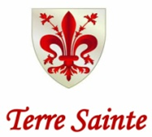 EXHIBIT  DTERRE SAINTE ARCHITECTURAL GUIDELINESGENERALPurposeThe purpose of the Architectural Guidelines is to set the aesthetic criteria for the development of the residences within the Terre Sainte Community. These guidelines are meant to allow and encourage variety and individuality of design while maintaining a compatible architectural character within and among each of the three designated neighborhoods.  These restrictions intend to protect homeowners and the neighborhood environment by encouraging harmonious architecture and guiding development to preserve property values while allowing change when appropriate.ComplianceThe Architectural Guidelines shall be complied with in the design, construction and modification of dwellings, outbuildings and site improvements.  Height restrictions, use restrictions, allowed architectural typologies, placement requirements, parking requirements, setback requirements, and allowable site and architectural standards and materials, are all set forth in the Architectural Guidelines.  Notwithstanding any inferences to the contrary anywhere in this Declaration, no Improvement of any nature may be constructed nor any landscaping or other Work performed on any Lot without complying with the requirements of this Declaration, the Architectural Guidelines and the Landscape Guidelines, except for matters as to which a written variance has been granted by the Architectural Review Board.Mandatory Construction Start Date Each Owner must commence construction of the primary Building on his/her Lot no later than TWO YEARS from the date of the recording of the sale, transfer or other conveyance instrument from Declarant to Owner in the public records of Calcasieu Parish, Louisiana.  Declarant reserves the right, in Declarant’s sole discretion, upon ten day prior written notice to an Owner, to demand that Owner re-convey any Lot upon which construction of a primary building has not commenced to Declarant for the original purchase price of such Lot.  The Mandatory Construction Start Date shall not apply to lots owned by the Declarant (Terre Sainte, L.L.C.) or by the individual members of Terre Sainte, L.L.C.  SITE STANDARDSEncroachmentsWith the permission of the Architectural Review Board, eaves, soffits, stoops, stairs, and façade of Buildings are permitted to overhang a Utility Easement or a Street right of way, and in the case of any zero (0) lot line Lot, the adjoining Lot, by 24 inches, provided that any such encroachment must be no less than ten (10) feet above the finished ground elevation in the area of the encroachment, and further provided that any required consent has been obtained from any Governmental Authority or utility company, whether public or private.ElevationAll foundations for the main Dwelling must be built at or above the required Flood Plane Elevation “FPE” (designated by FEMA) of 10’-0”.  The Architectural Review Board (ARB) reserves the right to set specific height requirements for specific areas. The finish floor elevation of all Dwellings in the Holden Park Neighborhood shall be a minimum of 24” above adjacent grade around the entire perimeter of the main house structure – no “turtlebacks” will be allowed.  The finish floor elevation (including the front porch elevation) of all Dwellings in the Terre Sainte Village or Estates Neighborhoods shall be a minimum of 24” above adjacent grade at the front façade.  The lot may not be filled to create exaggerated swales down side property lines or filled to drain onto adjacent properties.DrivewaysDriveways shall be designed to reflect the overall quality of the architecture of the Dwelling.  In order to allow sufficient space for pedestrian crossings and other infrastructure at the front of a Dwelling, only single-entry drives, with a maximum width of twelve (12’) feet, shall be constructed to a depth terminating at the front facade of the Building nearest to the front property line, at which point the drives may be widened to allow for two car parking and entry into the Garage or Carport at the rear of the Dwelling.  Circular drives with two (2) street entrances will not be permitted. The ARB may establish a recommended driveway location for each Lot.  The ARB may also establish particular areas of the Lot in which the driveway, sidewalks, and utility lines must be located.  Driveway location will vary on each Lot depending on the Lot size, shape, topography, vegetation, placement of the Building Envelope, sight distances at the entry to the public street and the location of other houses and access drives in the vicinity.Exterior LightingThe number of exterior light fixtures shall be limited. All lighting should be architecturally integrated with attached structures. Mercury vapor lights are prohibited. Landscape lighting and path lighting shall be minimal and used primarily for safety reasons. Security lighting including motion activated flood lights shall at a minimum be located beneath eave overhangs, and shall be used for emergency purposes only. No colored light bulbs shall be permitted. No lighting shall be installed which is aimed at surrounding properties, or which will intrude on surrounding property. Exterior lights shall be mounted on Building surfaces up to a maximum height of twelve (12’) feet. All exterior light sources shall be shielded from view by adjoining properties.  Exterior hardware and lighting shall be of non-plated metal.  Light fixtures should be correctly proportioned to the house façade. Gas light bracket fixtures are encouraged.  Ceiling fans at porches are encouraged.  Ceiling fans with integral light kits will not be allowed.Garages and CarportsAt the time of any construction of a Dwelling on a Lot, the Owner shall also construct a Garage or Carport which matches the architectural design of the Dwelling constructed on that Lot.All 2-car Garages shall have two garage doors, with the exception of rear-facing Garages on Lots 16-29C in the Terre Sainte Village Neighborhood or any Lot in Terre Sainte Village Neighborhood having a Garage at the rear of the property (door no more than 40’ from rear property line) with doors facing the side property line.The design of garage doors shall be in keeping with the architectural character of the house. All openings, other than windows, must have doors that close easily.  Garage doors shall be installed with an electric opener and kept closed except when automobiles are entering or leaving the GarageNo Garage or Carport may have an opening (other than a window) which is taller than 10 feet above the finished grade of the floor of the said Garage or Carport.  Carports shall be no more than one story in height.  Porte-cocheres are encouraged.Specific requirements as they relate to each Neighborhood are as follows:Garages or Carports in Terre Sainte Village Neighborhood shall be located a minimum of forty feet (40’) from front façade.Garages or Carports in the Holden Park Neighborhood shall be rear-loading and appear as two-story or carriage house design for a distinctive and interesting style.  Every garage/carport structure shall have a unique massing along the streetscape.  Garages or adjacent fence gate must allow rear personal entry (not through overhead garage door).Garages or Carports in Terre Sainte Estates Neighborhood shall be located a minimum of forty feet (40’) from front façade unless otherwise allowed by the Architectural Review Board. If a porte-cochere is used in Estate Lots, there must be an enclosed garage on the rear of the property.  Garages on lots 61-64 shall be rear-loading and appear as two-story or carriage house design for a distinctive and interesting style.Ancillary StructuresGazebos, pigeoneers, pergolas and other detached structures should relate architecturally to the design of the Dwelling in both form and material.Ingress and EgressExcept as allowed by the Architectural Guidelines or as otherwise approved by the Architectural Review Board, vehicular ingress to and vehicular egress from Lots in Terre Sainte Subdivision shall be as follows:Lots 1-15, 30-46, 65-71 and 74-87 shall have front vehicular access only.Lots 16-22, 24-29C, 47-60 and 62-64 shall have rear vehicular access only.Lots 22A, 23, 61, 72 and 73 shall have either rear or side vehicular access only.House NumberingAll Dwellings shall be identified with house numbers which shall be affixed to the front façade of the Dwelling in a location approved by the Architectural Review Board.  Approved house numbers shall be purchased by the Owner and obtained through www.rejuvenation.com.  The style is "modern" house number, 6" flat black with spacers to standoff wall 1/2".  No other house numbering or identification shall be permitted on a Lot or Dwelling unless approved by the Architectural Review Board.LandscapingEach Lot shall be landscaped in accordance with the requirements of this Declaration, the Architectural Guidelines and the Landscape Guidelines.  Landscaping is required on any Lot on which Improvements have been constructed except that no grass, trees, shrubs, hedges or other plants shall be planted or allowed to grow on any Lot except in compliance with the Landscape Guidelines and in compliance with the requirements of Article 8.  Each Owner shall keep neat and maintain in good condition and repair both his or her Lot as well as that portion of any Street right-of-way servitude (i.e., that portion of the right-of-way between the edge of the Street curb and the Owner’s boundary line(s) that is immediately adjacent to (whether in front of or alongside) the Owner’s Lot).  The opinion of the Architectural Review Board as to the acceptability of such conditions shall be final; the Architectural Review Board may delegate, in its sole discretion, its authority under this provision.  The maintenance obligations imposed pursuant to subsection 6.1 M below shall also be applicable to the landscaping on a Lot.  No artificial grass, plants or other artificial vegetation shall be placed or maintained upon the exterior portion of any Lot, or any Improvement(s) thereon, unless approved by the Architectural Review Board.MailboxesTo maintain the aesthetic qualities of Terre Sainte, Declarant selected group mailboxes and designated convenient locations for their installation.  Individual mailboxes on lots are prohibited.Removal of TreesIn reviewing building plans, the Architectural Review Board shall consider the natural landscaping such as trees, shrubs and palmettos, and encourage the Owner to incorporate them in his landscaping plan.  No trees of two (2) inches in diameter at one (1) foot above natural grade shall be cut or removed without approval of the Architectural Review Board, which approval may be given when such removal is necessary for the construction of a Dwelling or other Improvement.SetbacksFront Setbacks – DwellingThe principal façade of each Dwelling constructed within the Terre Sainte Village Neighborhood must be set back ten (10) feet from the front property line on Lots 1 through 6, Lots 16 through 37 and Lot 46, and twelve (12) feet from the front property line on Lots 7 through 15 and Lots 38 through 45.  On these lots only stairs and overhangs may encroach into setback.  Since utility easements are located in the front setback of these lots, no permanent structures are allowed in setbacks.The principal façade of each Dwelling constructed within the Holden Park Neighborhood on Lots 47 through 60 must be set back eighteen (18) feet from the front property line.  Porches are required and the depth shall be eight (8) feet minimum and twelve (12) feet maximum.  Porches, Stairs and Overhangs should encroach into setback.The principal façade of each Dwelling constructed within the Terre Sainte Estates Neighborhood on Lots 61 through 76 and Lots 83 through 87 must be set back no fewer than fifteen (15) feet from the property line, and Lots 77-82 must be setback ten (10) feet.  On these lots stairs and overhangs may encroach into setback.  Since utility easements are located in the front setback of these lots, no permanent structures are allowed in setbacksRear Setbacks – DwellingThe rear façade of any Dwelling constructed on a Lot other than a Lot within the Holden Park Neighborhood must be set back no fewer than ten (10) feet from the rear property line of said Lot.  For Lots within the Holden Park Neighborhood, the rear façade of the Outbuilding shall be setback a minimum of fifteen (15) feet and a maximum of twenty (20) feet from the property line closest to the Street.Rear Setbacks – Garages/Ancillary structuresThe rear façade of any Garage, Carport or ancillary structure (an Improvement other than a Dwelling) constructed on a Lot other than a Lot within the Holden Park Neighborhood and other than on Lots 61 through 65 within the Terre Sainte Estates Neighborhood must be set back no fewer than five (5) feet from the rear property line of said Lot.  For Lots within the Holden Park Neighborhood, the rear façade of the Carport or Garage shall be setback a minimum of fifteen (15) feet from the property line closest to the Street due to utility easements located in the rear setback.  For Lots 61 through 65 within the Terre Sainte Estates Neighborhood, the rear façade of the Carport of Garage shall be setback no fewer than ten (10) feet from the rear property line of said Lot due to utility easements located in the rear setback.Side-Yard Setbacks – All Improvements  The principal facade of the sides of each Dwelling constructed on a Lot (i.e., the boundaries not facing the Street on which the Lot fronts and not facing the rear of said Lot) may be located no closer to the side property lines than four (4) feet.  The Side-Yard Setbacks of corner lots and of Lots 64, 65, 83 and 87 are greater and match the utility easements shown in the Final Plats, which are attached as Exhibit "A" to this Declaration.  Air conditioning equipment, pool equipment and generators may be located within the side-yard setbacks.  Any equipment visible from the street shall be screened from view with a fence, a garden wall and / or vegetation.  Sewerage Disposal SystemsNo individual sewage disposal systems will be permitted.  All Dwellings constructed in Terre Sainte shall be connected to approved sanitary sewage facilities.Sidewalk Installation and MaintenanceAfter home construction, each Owner is responsible for installing and maintaining that portion of the street sidewalk on his or her Lot in compliance with any requirements and standards set forth by the City of Lake Charles, and the Architectural Review Board.  Sidewalks must be four (4) feet wide and four (4) inches thick concrete reinforced with welded wire mesh 6” x 6” – 10 x 10 gauge.Solar Collecting Panels or DevicesThe Declarant recognizes the benefits to be gained by permitting the use of solar energy as an alternative source of electrical power for residential use.  At the same time, the Declarant desires to promote and preserve the attractive appearance of the Property and the Improvements thereon, thereby protecting the value generally of the Property and the various portions thereof, and of the various Owners’ respective investments therein.  Therefore, subject to prior approval of the plans therefore by the Architectural Review Board, solar collecting panels and devices may be placed, constructed or maintained upon any Lot within the Property so long as such solar collecting panels and devices are placed, constructed and maintained in such location(s) and with such means of screening or concealment as the Architectural Review Board may reasonably deem appropriate to limit, to the extent possible, the visual impact of such solar collecting panels and devices when viewed from any street or from any other property (whether within or outside the Property).  Notwithstanding any other provision of this Declaration to the contrary, the Declarant (during the Class “B” Control Period) or the Associations (after the expiration or termination of the Class “B” Control Period) shall have the right, without the consent or approval of any Owner or other Person, to amend this Section (which amendment may, without limitation, impose additional or different restrictions on solar collecting panels and devices) as the Declarant or the applicable Association (as applicable) deems appropriate after the effective date of this Declaration.Trash and Garbage ContainersOwners or occupants shall not place trash or garbage containers in public view (view from an avenue, lane, park or the water) earlier than 5:00 p.m. the night before trash collection days and the garbage containers shall be removed from the public view no later than 7:00 p.m. on the day the garbage has been picked up by the Person charged with the collection efforts.  Garbage, trash and other refuse shall be placed in covered containers approved by the Architectural Review Board, except as otherwise expressly required by law.  Recyclable products or materials may be placed for collection in containers expressly designed or legally required for such collection.  Owners shall further use and store trash and garbage containers in compliance with any applicable Rules and Regulations of the Association.Fences and Garden WallsFences at frontages and in front yards shall be made of wood with wood pickets, decorative metal of custom design or PVC supplies (upon approval by the ARB).  Fences facing the street along the side of the property and at the rear of the property may be brick, wood, PVC (upon approval by the ARB), decorative metal, landscape hedge, or a combination of allowed materials.  All designs and materials must be reviewed and approved by the Architectural Review Board before house construction begins.  Wooden privacy fences shall be surfaced on four sides (S4S) and capped on the top.  Wooden fences shall be stained with a semi-transparent, semi-solid or solid stain of a color approved by the ARB.  Alternate designs are allowed but must be approved in advance by the Architectural Review Board.  Fences constructed of metal shall be painted either black or dark green. Prefab brick, board-on-board, chain link, and welded wire fencing are not permitted.Garden Walls shall be constructed of wood, cement plaster (stucco) or approved unit masonry (brick).  Garden Walls constructed of brick shall utilize only brick approved by the Architectural Review Board.  Garden Walls constructed of cement plaster (stucco) shall be painted using a white color selected from the Pratt & Lambert Historic Series, or such other color as may be approved by the Architectural Review Board.  Garden Walls constructed of cement plaster (stucco) shall have the cement plaster (stucco) applied to both sides of the Garden Wall.Walls and fences should be considered an extension of the architecture and a transition of the architectural mass to the natural forms of the site.  All wall and fence designs should be compatible with the total surrounding environment.  Garden walls and fences shall be constructed on the property line dividing two (2) Lots, except in the case of any Lot that is not bounded by another Lot, in which case the Owner of such Lot shall construct the Garden Wall or fence within the confines of the boundary of such Lot. Special consideration should be given to design, placement, impact, and view of the wall or fence from neighboring sites.  Fences and walls should be considered as design elements to enclose and define courtyards and other more intimate spaces.  Fences and walls should be run or curved where practical between existing trees to avoid unnecessary cutting.  The ARB, prior to any installation, must approve the location, materials, size, and design of all fences and walls. Once one approved fence or wall has been erected on a side or rear lot line, that approved fence or wall generally will be the only approved fence or wall to be erected on that lot line.  In other words, double fencing by adjoining lot owners will generally not be allowed on side or rear lot.  All fences shall be maintained so as not to detract from the general appearance of Terre Sainte.  Any fence or garden wall shall be kept neat and attractive and in good repair.  On any Lot having a portion of any perimeter wall constructed by Declarant upon the Lot, the Owner of such Lot will be responsible for maintaining that portion of the wall which is upon the Lot in good condition and repair.Any fence located in front of the principle façade of a Dwelling shall be three (3) feet in height above ground level.  All other fences and all Garden Walls shall be no more than six (6) feet in height above ground level.ARCHITECTURAL STANDARDSArchitectural TypologiesHousing types or styles should not be repetitive in color or style from lot to lot along a neighborhood street. Rather, a variety of houses are encouraged. Identical or similar massings and architectural styles are not allowed adjacent to or across the street from one another. Massing and height, as it relates to adjacent properties, shall be considered at the onset of the design process.  Houses situated on corner lots shall be styled and massed appropriately to each street view. All houses must have a front porch or covered entry stoop.Minimum Square FootageEach Dwelling in the Terre Sainte Subdivision should be appropriate in size and scale to the surrounding Dwellings and to the Lot it is constructed on.  To maintain the desired livable scale within Terre Sainte, the following square footage requirements must be complied with for the Dwelling (not for Outbuildings) on each Lot:Terre Sainte Village NeighborhoodFor Lots 1 through 22A, and 38 through 46, Dwellings must be a minimum of 1,800 square feet of living area. Impervious surfaces may not exceed 75% of lot area.For Lots 23 through 37, Dwellings must be a minimum of 2,100 square feet of living area. Impervious surfaces may not exceed 75% of lot area.Holden Park NeighborhoodFor Lots 47 through 60, Dwellings must be a minimum of 1,800 square feet of living area.Terre Sainte Estates NeighborhoodFor Lots 61 through 82, Dwellings must be a minimum of 2,300 square feet of living area.For Lots 83 through 87, Dwellings must be a minimum of 2,800 square feet of living area.FoundationsDeep Slab and Pier construction are appropriate.  Piers and foundation walls (slabs) visible from the street/water shall be clad in brick.  Piers and foundation walls (slabs) at the Holden Park Neighborhood homes shall be clad in brick around the entire perimeter of the home.  Exceptions for stucco or plain concrete may be granted by the ARB if stylistically appropriate.  However, on homes where stucco-faced or plain concrete deep slabs have been approved, the stucco or concrete visible from the street must be covered fully with fencing or dense landscaping.  Facing of visible foundations, whether brick or stucco, shall be consistent among all exposures.  No exposed concrete (i.e. – deep slab or CMU piers) shall be allowed to be visible from the street/water.  Any porch attached to a deep slab foundation must be on piers wrapped with brick with an 18" minimum crawl space or be a deep slab foundation with a continuous drop brick ledge to receive brick veneer at the vertical faces and horizontal walking surface of the concrete porch.  Mortar joints in brick are to be raked flush or hand tooled subject to ARB approval. Visible piers shall be no less than 16” wide on exposed face. Approved screenings between piers are framed lattice panels, framed louvered wood panels and wood or cement board slats.  Face of screening must be set back a minimum of 1” from face of pier. Pierced brick and cast iron foundation vents may be set into continuous brick foundation walls.Columns and RailingsColumns shall be made of wood, architectural styled concrete, or an approved synthetic material of the appropriate proportion for the style of the structure. Columns made up of mouldings and built on-site by a carpenter must be detailed to reflect the profile of architecturally-correct, historically-proportioned columns.  Posts shall be of wood, iron or an approved synthetic material. Column bays must be of a vertical proportion unless approved by the ARB as appropriate for the Architectural style. Columns shall be 6x6 minimum.Railing components shall be made of wood, iron or an approved synthetic material.  Railing shall have horizontal top and bottom rails. Top rail may be round, oval or a sloped cap with an apron. Bottom of balusters must rest on sloping bottom rail or be faced with horizontal member at front and back faces of baluster.  Railings and balusters or spindles should be centered on the porch columns or posts.  Railing heights shall not exceed 36” from top of top rail to porch surface.  Railings are not required but are subject to ARB approval and jurisdictional approval, if provided. Square balusters are not to exceed 1-1/2” hard edge.  The spacing between balusters or spindles is not to exceed 4”.Decks and PorchesFront Porches must be a minimum depth of seven (7) feet in the Village and Estates Neighborhood and a minimum depth of eight (8) feet in the Holden Park Neighborhood.  Porch depth variances must be approved by the ARB.  Porch and deck flooring shall be made of wood or brick, or concrete with a brick edging is allowed.  Exposed concrete at vertical face of the walking surface is not allowed.  Composite materials are allowed, but must be approved by the ARB. Porch ceilings shall be made of painted exposed wood framing, tongue-and-groove wood or framed paneled wood or cement board of the appropriate style. If panels are used in lieu of individual boards, joints must be concealed with trim.  Layout of panels and trim shall be submitted for approval by the ARB.  Stairs visible from the street shall be constructed of materials complementary to the architectural design of the home and shall be submitted for approval by the ARB.Screened porches may not occur on the front of the major mass of the structure.  Screened porches shall be framed in wood or aluminum.  Screen frame design and color shall be submitted for approval by the ARB.  Infilled porches are allowed.Wood elements must be painted or stained. Decks are not allowed to be elevated.  Arcades and breezeways shall have vertically proportioned openings. Outdoor spaces (terraces / decks / patios / etc.) must be at grade.Ceiling fans and porch swings are encouraged on all porches.  Light kits may not be installed at exterior ceiling fans.Unit Masonry and BrickMolded clay brick masonry units and mortar color shall be submitted for approval by the ARB.  Concrete Masonry Units are only acceptable for plaster-finish exterior applications.  Exposed Concrete Masonry Units (or ACMU) are not permitted.  Natural stone may be allowed for specific architectural typologies, but must be approved by the Architectural Review Board.  Selected stone must be of patterns appropriate for vertical, rather than horizontal, construction. Mortar joints in brick piers to be raked flush or hand tooled (upon ARB approval).Exterior Architectural MillworkExterior architectural woodwork shall be limited to custom or approved premium grades of woodworking and shall include, but are not limited to, exterior standing and running trim, exterior ornamental work, pediment heads, pilasters, cupolas, railings, columns, exterior frames and jambs, and exterior shutters.  Species of wood for exterior woodwork shall include Honduras mahogany, clear all heart redwood, all heart western red cedar, clear all heart red cypress, or treated southern pine as suitable for retaining painted finish coating, high density polymer molded products, smooth-face cement board, “Clear-Lam” engineered products or other products approved by the Architectural Review Board as equal to the preceding specifically named products. All woodwork must be able to be sealed with paint or stain. Fasteners shall be concealed or countersunk and finished smooth.  Care should be taken in the design phase to conceal butt-joints with mouldings or offsets.  Exterior SidingAllowable materials include brick, stucco, cementitious siding, or wood lap siding. Vinyl soffit material is allowed.  Board on batten is permitted only on secondary masses. All exterior colors must be approved by the Architectural Review Board (ARB).Wood and cementitious siding to have a minimum thickness of 3/16” and a 6” maximum exposure. Wood and cementitious shingles/shakes to have 5”-8” exposure (upon ARB approval). Wood and cementitious siding walls to have minimum 5/4” thick x 3-1/2” wood trim at corners and openings. All wood and cementitious trim shall be a minimum of 1” thick.  Wood and cementitious siding to be blind-nailed at top. All exposed nails holes and vertical seams to be caulked and sanded. Horizontal siding must be fully back-supported to maintain a straight and even outer surface, and must be fully and properly finished.  It is preferred that wood and cementitious siding and trim be smooth-face.  Vents and other wall penetrations shall be finished to match the color of the surrounding area and are subject to ARB approval.Cement Plaster (Stucco)Cement plaster (stucco) shall mean Portland cement plaster consisting of smooth or troweled finish, continuous product over vapor barrier and lath with a 3-coat application (scratch coat, brown coat, and sand finish final coat).  A factory-prepared integrally colored synthetic finish coat shall be considered acceptable for use, however adherence to color palette by painting, if required, shall still remain.  Southern Building Code approved hard coat synthetic plaster is approved, however, the use of exterior polystyrene sheet board is not allowed.RoofingRoofing material must be one of the following:  Slate, synthetic slate, “architectural grade” asphalt shingle (min-330# per square), copper or pre-finished galvanized 24 gauge or heavier metal roofing, standing seam, or 5V, or 8v crimp profile. (R-panel is not allowed.)Roofs shall be proportional and appropriate to the architectural style of the house. Principal roof(s) shall be a symmetrical gable, hip or Jerkin-Head with a slope between 6:12 and 12:12. Ancillary roof(s) shall be a shed, hip, or gable with a minimum slope of 2:12. Flat roofs (slopes of less than 2:12) shall be permitted when enclosed by a balustrade or parapet and shall be accessible from an interior room.Dormers shall have gable or hip roofs that match the slope of the principal roof; or shed roofs with a minimum slope of 2:12. Roof penetrations shall be placed on the rear slope of the roof and shall not be visible from the street. Roof penetrations and flashings shall be painted to match the color of the roof, except those of copper which may be left unpainted and flashing applied to vertical surfaces may be painted to blend with the vertical materials where more appropriate. Any other roof treatments or features (i.e., ridge vents) shall be so noted on the architectural plans and approved by the ARB.Fireplaces and ChimneysChimneys shall be finished with brick or stucco. Arches are discouraged, but if approved, they must be a minimum 12” in depth. Chimneys on exterior walls are to extend to the ground. Chimneys should break and return to a smaller width and all chimneys should have trim at the caps.  Metal spark arrestors should be concealed from view from the street by use of a chimney cap.  Wall-mounted fireplace vents are not allowed.Gutters, Flashing and AccessoriesGutters and downspouts shall be pre-finished seamless aluminum, painted galvanized steel or copper.  Gutters shall be half-round.  Downspouts shall be round. Rain diverters over doorways should only be used in problem areas.  Flashing and sheet metal accessories shall be limited to those used in construction of structures and include, but are not limited to, roof drainage systems, exposed trim, copings and metal flashings.  Metals suitable for use for these applications shall include anodized aluminum, painted galvanized steels, copper and stainless steel.  Roof vents shall be copper or painted galvanized metal.  Paint-Grip galvanized metal is approved.Windows, Shutters and DoorsAll windows visible from any street or water or neighborhood Park shall be one of the following: painted wood, aluminum clad, vinyl clad, or solid vinyl or composite and shall meet the aesthetics of a true single or double-hung wood window with an historic sloped sill or traditional casement window.  Insulated glazing shall be allowed for use; however, tint and reflectivity shall be limited to a maximum of 10%.Provide wood or masonry window sill that projects enough for a drip kerf. “Picture-framed” trim is not allowed.  Window sash to be rectangular with vertical proportions. Multiple windows (including transoms) in the same opening are to be separated by a 3” post (minimum). Windows and transoms may not be “direct set” – a sash-in-frame application should be present in all windows and transoms.  Windows with divided lights are to be true divided or simulated divided lite windows with 7/8” maximum applied muntins - creating panes of square or vertical orientation. Divided lite pattern must be consistently proportioned throughout all windows of the home (including Garages).  Bay windows shall be made of trim lumber. All trim at windows and doors in siding facades shall be a minimum 3½” wide and consistent amongst all facades (stucco trim articulations are subject to ARB approval).  The following window manufacturers/series have been approved by the Architectural Review Board for use on all windows visible from the street, water or neighborhood park.  The same, or a coordinating line from the same manufacturer, must be installed at the remaining windows not visible from the street.  Alternate manufacturers/series must be approved by the ARB prior to installation.MGM (8017 and 5610 Series)Jeld-Wen (Siteline Series & Custom Series)Weathershield (Premium, Aspire and Signature Series)PlyGem (200, 300, 400, and 800 Series)Andersen (E-Series, A-Series, 200 and 400 Series)Quaker (Brighton LS Series)Amsco (Renaissance Series)Sierra Pacific (H3 Series)Showcase Earthwise (143 Series)Next Dimension (Classic Series)Bay windows shall extend to the ground if located on the first floor or, if not, be structurally supported by brackets. Dormer windows are to be sized to “fill” dormers.  Generally, no siding will be allowed on the front face of the dormer. Security doors and window grills must be approved by the ARB. Storm windows shall be integral with the window. Screens are not allowed on the front facade.Windows installed at any unfinished space must have window coverings installed at the interior to conceal rough framing.Fixed windows that are the size of typical operable single or double-hung windows will not be allowed.  Operable windows must be installed.   Front doors are to be painted or stained wood.  Other exterior doors may be wood, fiberglass, or aluminum clad. Only door slabs may be stained.  All frames and trim shall be painted to match trim color unless approved otherwise by the ARB.  Door hardware shall be submitted for approval by the ARB.Shutters are to be wood, fiberglass, or composite and operable with all required hardware.  Board and batten type shutters shall be constructed of tongue-and-groove V-joint boards with horizontal batten facing out when in the open position.  Shutters are to be sized to match openings and should include the appropriate hardware (proper hinges and shutter “dogs”).  False openings, with shutters in the closed position are discouraged.  A maximum of three (3) false openings may be installed on a Lot with none being placed on the front facade.  SPECIFIC NEIGHBORHOOD REQUIREMENTSVillage NeighborhoodIn the Terre Sainte Village Neighborhood, the fencing and shrubbery facing West Sallier Street will be maintained by the Terre Sainte HOA, and no other fencing is allowed along West Sallier Street.  Otherwise, the rear yard of all lots within Terre Sainte Village Neighborhood must be enclosed by Fences or Garden WallsHolden Park NeighborhoodThe foundation (concrete slab or piers) must be wrapped in brick around the entire perimeter of the main house structure.A percentage of the dwellings in the Holden Park Neighborhood shall be constructed with porches at the first and second floor facades facing the Park (double-gallery).  The ARB shall have the authority to determine which lots have dwellings that are 1-1/2 story, 2 story and double-gallery 2 story.  All Lots within Holden Park must have Fences or Garden Walls along front and side lot lines.  36” high ornamental fences are required along front and side property lines enclosing front yard.  36” high ornamental fence shall wrap from front property line down side property line to the front of the major mass of the house structure. The privacy fence along the side lot lines should stop at a return to the garage or carport.Estates NeighborhoodLots 61-65 within the Terre Sainte Estates Neighborhood must have Fences or Garden Walls along side and rear lot lines.  Fences on The Waterfront at Terre Sainte (Lots 83 through 87) must not impair the view from any other Lot within the Neighborhood.  Fences may not be higher than forty-eight inches (48”) and must not extend further than forty feet (40’) from the rear façade of the Dwelling on such Lot.Because of the sloping grade of the Lots along Contraband Bayou (Lots 83 through 87), Dwellings may be raised a maximum of twelve feet (12’) above the street curb level to accommodate a Garage, Carport or storage area; provided however, that any such space must appear as enclosed living area from the Street, as may be approved by the Architectural Review Board.EXHIBIT ETERRE SAINTE LANDSCAPE GUIDELINESPURPOSE AND INTENTThe purpose of these regulations is to establish minimum standards for the development, installation, and maintenance of the Terre Sainte landscape.  The intent is to ensure visual harmony and sustainability throughout the community.  Moreover, the standards define outdoor spaces, establish high quality aesthetics, and create pedestrian scale open space. The landscape is intended to follow traditional neighborhood principles adopted from successful small towns across America. These principles include shaded, tree-lined streets, pedestrian scale and connectivity, and distinctive and intimate neighborhood parks. The landscape design Guidelines apply to all development areas within Terre Sainte.LANDSCAPE REQUIREMENTSSite designs and landscape construction documents shall be prepared in accordance with the requirements of all applicable guidelines set forth in the current City of Lake Charles Code of Ordinances Landscape Requirements (Appendix A, Sec. 5-210).  Where conflicts exist between the Lake Charles Code of Ordinances and the landscape design requirements set forth herein, the more stringent or restrictive requirements shall prevail. Questions concerning the interpretation of the City of Lake Charles Code of Ordinances or these landscape design criteria shall be directed to the Terre Sainte Architectural Review Board (ARB).The minimum amount of landscaping that shall be installed around a house, not including sod, seed, irrigation, lighting or hardscape, shall be $3,000 or 1% of the value of the lot and home in the Terre Sainte Village Neighborhood, whichever is greater, and $5,000 or 1% of the value of the lot and home in the Holden Park and Estates Neighborhoods, whichever is greater.Zone Design RequirementsDesign Requirements by area zones are established based on visibility and uses of open areas within each property.  The separate Zones within each Residential lot are defined as the following: Front Yard ZoneSide Yard ZoneRear Yard ZoneAlley ZoneFront Yard ZoneThe Front Yard Zone includes all planting between the street curb and the house, including the side of the house to the fence return.  Front yard landscaping shall be comparable in quality and materials to other front yards on that block.The front yard landscape is the responsibility of the builder/homeowner and implementation shall be complete within three months of occupancy.  Time extensions for installation of plant material can be granted by the ARB during summer months when plants would have a higher mortality rate.The homeowner is responsible for maintenance.Coordination between homeowners/landscape architects in locating large trees and shrubs near property lines is encouraged in order to avoid conflicts.A variety of plants and textures should be used to create visual interest, yet simple, clean designs are preferred.A narrow bed of river rock should be used along the house foundation wall, if gutters are not installed, to absorb rain runoff from the roof and to avoid mulch against the foundation.It is recommended that beds be 4 ft. in width, ten inches (10") to twelve inches (12") in height, and have soil amendments of 50% topsoil and 50% humus. Landscape beds should not be mounded so high that shrubbery rises above finish floor elevation.In the Terre Sainte Village and Estates Neighborhoods, a four (4) foot wide street sidewalk along the front property line is required after home construction in compliance with any requirements and standards set forth by the City of Lake Charles, and the ARB.  Sidewalks must be four (4) inches thick concrete reinforced with welded wire mesh 6” x 6” – 10 x 10 gauge. A minimum four (4) foot wide front entry walk from street sidewalk or driveway to front door of residence is required after home construction.Suitable screening, such as garden structures, fencing and / or vegetation, shall be provided for garbage and trash containers, and other unsightly areas visible from a street or public area.  The height, when installed, shall not be less than the height of the items being screened.Apply 3” hardwood mulch or pine straw to planting beds.  Synthetic and/or brightly colored top mulch is not allowed.In the Terre Sainte Village and Estates Neighborhoods, one Cathedral or Live Oak a minimum of 4" in caliper as measured 12 inches above the ground shall be planted in the 8 ft. wide green space between the street curb and the street sidewalk.  The location of the tree shall be approved by the Architectural Review Board before installation.  Palm trees are not allowedAll non-paved areas are to be planted with grass, groundcover, or other plantingsSide Yard Zone The design of side yard landscaping at corner lots shall be considered in a similar way to the front yard design.The side yard landscape is the responsibility of the builder/homeowner and implementation shall be completed within three months of occupancy.  Time extensions for installation of plant material can be granted by the ARB during summer months when plants would have a higher mortality rate.  The homeowner is responsible for maintenance.The following design intent shall be considered when designing for the Side Yard Zone:Suitable screening, such as garden structures and / or vegetation, shall be provided for utilities and other unsightly areas visible from a street or public area.  Screen private areas from exterior views.Provide for a yard work area (trash can/recycle bin storage).Provide pathways for circulation.Provide access to utility meters and vents.Palm trees are not allowed.All non-paved areas are to be planted with grass, groundcover, or other plantings.Rear Yard ZoneThe Rear Yard Zone includes the area behind the house.The rear yard landscape is the responsibility of the builder/homeowner.  The homeowner is responsible for maintenance. Palm trees are not allowed.All non-paved areas are to be planted with grass, groundcover, or other plantings.Holden Park Neighborhood lots and Terre Sainte Estates Neighborhood lots that have rear access must consider the area at the rear of the lot between the street and fence/building face when designing landscaping.Alley ZoneThe Alley Zone includes the area between the alley access pavement and the property line, as well as any utility easement from the rear property line inward.  The builder is responsible for the design and implementation of the landscape area in the alley right-of-way.The homeowner is responsible for design and implementation of the landscape in the rear yard and utility easement within the Alley Zone and for maintenance within all of the Alley Zone.Only groundcover and turf plant materials are allowed in the right-of-way of the Alley Zone.Impervious hardscape and other types of hardscape paving materials other than driveways are prohibited in the Alley Zone. The use of grass-pave systems and fiber-reinforced soils is acceptable. Trees are not allowed in the alley right-of-way or rear utility easementLANDSCAPE MATERIAL REQUIREMENTSTurfThe use of sod to quickly establish a vigorous turf and help control erosion is encouraged.  Turf establishment utilizing a Hydromulch process is allowed. Hydromulch applications must be performed in accordance with the mulch manufacturer’s specifications and applied to a prepared seedbed free of debris.  The seedbed and applied products shall be maintained throughout the turf establishment period.  Any washouts, ruts or other imperfections in the seedbed shall be corrected immediately and new Hydromulch applied.Bermuda or Zoysia grass is encouraged for the Holden Park Neighborhood lots.IrrigationIrrigation systems are recommended but not required. The use of a smart controller is encouraged. Control systems should provide the ability to be programmed to accommodate multiple start times and programs.Concrete  Decorative architectural concrete is encouraged in lieu of standard broom finished concrete.Use of pervious concrete, which allows water to flow through the pavement to minimize stormwater runoff is encouraged for driveways, parking areas, sidewalks, and courtyards. Precast concrete pavers, brick pavers, natural stone veneer, and cultured stone veneer are encouraged in lieu of concrete surfaces.	 LANDSCAPE MANAGEMENT AND MAINTENANCELandscape Planting MaintenanceLandscape maintenance is required for all properties within Terre Sainte.  Landscape maintenance ensures a consistent aesthetic throughout the community, and also reduces the likelihood of plant material failure during storm and wind events.  Communities with well cared for landscapes tend to have higher property values and lower crime rates.  The property owner shall maintain in perpetuity all plants and landscape elements set forth in the approved landscape plan for the property.  Changes as a result of property/building modifications shall first be reviewed for approval by the ARB.Shoreline Maintenance Due to the proximity of Terre Sainte to Contraband Bayou and adjacent water bodies, it is important to understand that no matter where you live, the surface water that leaves your landscape as runoff (either due to rain or over-watering), together with any fertilizers or pesticides in that runoff, will eventually drain into a water body.  The contributing drainage area is called a watershed.  Prevent grass clippings from washing into the water body, as their high nutrient content can cause pollution.The land along the water’s edge is called the riparian zone and is often filled with wetland plant species. Shoreline vegetation attracts native wildlife and reduces erosion.  Wetlands play a critical role in reducing flood damage by storing storm water when it surges and releasing it slowly over time. Wetlands keep water clean by acting as filters for pollutants, silt, and sediment. Fish, birds, and wildlife depend upon wetlands for food, nesting grounds, migratory stops, and shelter.In areas where built structures such as seawalls and bulkheads are necessary, look for ways to encourage native vegetation in and along them. Yard Waste Management & CompostingIn no case shall grass clippings or vegetative debris be intentionally or inadvertently washed, swept, or blown into stormwater drains, ditches, conveyances, water bodies, wetlands, or paved surfaces.  Yard wastes shall not be disposed of or stored by water’s edge, in ditches or swales, or near storm drains. Yard wastes release nutrients as they decompose which pollutes the receiving water body.  Improper disposal of yard wastes can also contribute to flooding by causing stormwater runoff to backup in drainage systems.  In addition, improper disposal may lead to spreading of invasive plants to new areas.  Remove pet wastes deposited in the landscape, as they contain excess nutrients and many harmful bacteria.Shredded yard clippings and leaves should be used for mulch or composted for use as fertilizer. Diseased material should not be mulched and should be properly disposed of to avoid spreading disease.  Composting of yard wastes provides many benefits and is strongly encouraged.  The resulting materials are excellent soil amendments and conditioners.Grass clippings are a benefit to lawns, replacing nutrients drawn from the soil and acting as mulch that helps retain moisture, lessening the need to irrigate.  Grass clippings should be left on your lawn.  Mulching mowers are recommended, because the grass clippings are chopped finely by special blade and shroud configurationsEXHIBIT FTERRE SAINTE CONSTRUCTION GUIDELINESI. General  These Construction Guidelines shall apply to all Lot Owners, their builders, subcontractors and vendors.  Any reference made herein to Owner shall also apply to the Owner’s builders, subcontractors and vendors.  Every Owner shall abide by the Construction Guidelines and all other rules and regulations outlined in the Architectural Guidelines, which may be modified by the Architectural Review Board (ARB) from time to time.  Failure of a builder to comply with these Guidelines may result in fines and the loss of the privilege to build within Terre Sainte.  Nothing herein shall be deemed to constitute a waiver of any governmental law, ordinance, rule, code or restriction.II. Tree ProtectionNo tree within the community shall be removed without the prior written consent of the ARB.  At a minimum, the following precautions shall be taken by the builder prior to commencing construction on a Lot.Additional temporary tree protection fencing shall be placed around the perimeter “drip line” of a tree during the entire construction process.No stored materials or vehicles shall be located closer than ten (10) feet from the drip line of a tree.III. Construction TrailersNo construction trailers shall be placed or allowed to remain on a Lot except with the written consent of the ARB.IV. Construction HoursConstruction hours shall be as follows: Monday through Friday:  7:00 am to 7:00 pm Saturday: 8:00 am to 7:00 pm.Sunday and nationally recognized holidays: ClosedV. VehiclesSpeed Limit:  The established speed limit within Terre Sainte must be strictly obeyed.Parking:  All vehicles must be parked so as to not impede traffic or damage vegetation.  No vehicles shall be left on site without the prior written consent of the ARB.  No vehicle shall park on or travel through any other Lot, whether vacant, under construction or developed.Equipment Maintenance and Cleaning:  Changing of oil of any construction equipment within the Terre Sainte community is strictly prohibited.  Furthermore, concrete trucks shall not be washed out or cleaned on site except in the locations designated for this purpose by the ARB or other authorized representative of Terre Sainte.Spillage:  Operators of vehicles are required to see that they do not spill any damaging materials while within Terre Sainte; and, if spillage of load occurs, operators are responsible for cleaning up. Clean-ups done by Terre Sainte personnel will be billed to the responsible party. Please report any spills immediately.Construction equipment may be left on site while needed but must not be kept on the street. Parking should be off streets whenever possible.VI. SignageNo temporary contractor signs are permitted within Terre Sainte. VII. Toilet FacilitiesAn enclosed, chemically treated and regularly serviced toilet must be provided at each construction site. The toilet must be located in an inconspicuous place with the door facing away from the street and adjacent houses.VIII. Construction Debris and Site MaintenanceAll vacant property shall be kept neat and cleared of debris and shall be well and continuously maintained in its natural condition until construction commences on the property.Contractors are required to keep job sites clean of all trash. All lots are required to provide at least one trash container for each home under construction.  The trash container shall be located no closer than ten (10) feet from the street nor located within ten (10) feet of the drip line of a tree.  If space on the lot for a container is limited, then pouring concrete for the driveway should be delayed until the house is essentially complete and ready for landscaping.  After that, the contractor must obtain ARB approval to place the container in the street, and it must be marked with proper traffic caution cones.  Containers may not be transported along the private drive (“alley”) in the Village Neighborhood.  At the end of each day all exterior construction debris must be placed in the trash container.Construction materials are to be neatly piled on site. There will be no stockpiling or dumping on adjacent lots or on streets.Tall, unsightly weeds are to be routinely cut back.The Contractor is responsible for maintaining the streets around the construction of each house free from any dirt, gravel, concrete, etc.  Any material deposited on the streets shall be removed by the builder immediately.  The ARB reserves the right, without notice, to clean up any significant material deposits from the streets and then charge the responsible party for any cost associated with the removal.  If not promptly paid, the removal cost shall be deducted from the construction deposit.  If the construction deposit is not sufficient to cover the cost then the additional amount shall be billed to the Owner as a specific assessment.IX. Property DamageAny damage to the streets, curbs, drainage inlets, street lights, street markers or other community property shall be repaired or replaced by Terre Sainte at the sole cost and expense of the responsible owner/builder.  Any damage to sidewalks or ruts on adjacent property caused by the construction of a structure, delivering of materials, equipment, utility work, or any other construction activity, shall be repaired by the Contractor.  In the event that any utility is damaged, the builder shall notify Terre Sainte immediately and the cost of the repair of said damage shall be the sole responsibility of the responsible party.  If not promptly repaired or paid, any damage costs shall be deducted from the construction deposit.  If the construction deposit is not sufficient to cover the cost then the additional amount shall be billed to the Owner as a specific assessment.X. MiscellaneousSilt Fence: Silt fence and/or other erosion control devices shall be installed around the perimeter of a lot during construction. The barrier must be maintained during the entire construction process.Construction Fence:  Where particularly offensive construction activities occur adjacent to a developed property or otherwise sensitive land use, the Architectural Review Board (ARB) may require the Contractor to erect a proper fence to screen that activity. The design of that fence must be approved by the ARB. Adjacent properties must be protected from wind-born dust, debris, & construction traffic by installing a temporary construction fence. Fencing should be keep intact and free of weeds during the construction process.Accidents:  Terre Sainte must be notified immediately of any accidents, injuries or other emergency occurrences. If any telephone, cable TV, electrical or water lines are accidently cut, it is the Contractor’s responsibility to report such an accident to Terre Sainte and the appropriate utility within 30 minutes.Trash Fires on site are strictly prohibited.Radios: Loud radios or other distracting noises, other than normal construction noise, will not be allowed within the community. Radios must be played at an acceptable level and shall not be used at all outside after house dry in.  Do not mount speakers on vehicles or outside of homes under construction.Utilities:  Contractors will use only the utilities provided on the immediate site on which they are working.Personnel:  ONLY bona fide workers are allowed on property. Persons may drive workers to site and pick them up but must not remain on property unless they are actual employees of the Contractor. All personnel working in Terre Sainte are to ensure that they keep all areas in which they work or travel through free of discarded materials such as lunch bags and odd materials. Objects should not be thrown out of cars and trucks.Pets:  No contractor personnel will be permitted to bring pets on the property.  WITNESSES:TERRE SAINTE, L.L.C._________________________________________By: Printed Name: _____________________________	By: _________________________________________________________________________	Printed Name: _______________________Printed Name: _____________________________	Its: Authorized Representative 